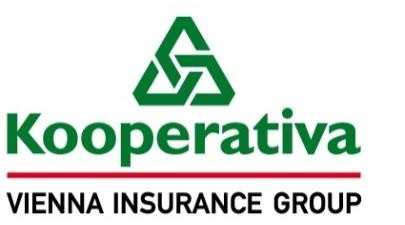 Úsek pojištění hospodářských rizikDodatek č. 42k pojistné  smlouvě č. 7720056887 ze dne 01.01.2006sjednané  mezi smluvními  stranami:Ko op era ti va po jiš ťo v na, a. s., Vie n na I ns u ra n ce Gr o u pse sídlem Praha 8, Pobřežní 665/21,  PSČ  186 00,  Česká republikaIČO:  47116617zapsaná v obchodním  rejstříku u  Městského soudu v Praze sp. zn. B 1897 (dále jen „pojistitel“),zastoupený na základě zmocnění níže podepsanými osobamiPracoviště : Kooperativa pojišťovna, a. s., Vienna Insurance  Group, Úsek pojištění hospodářských  rizik, Zahradní 3, Plzeň, PSČ 326 00tel. 377417111, fax. 377417999 aÚdržba silnic Karlovarského kraje, a.s.se sídlem  Otovice,  Na Vlečce 177,  PSČ  360 01,  Česká republikaIČO: 26402068zapsaná v obchodním  rejstříku vedeném u Krajského soudu v Plzni, spis. zn. B 1197(dále jen pojistník)zastoupený :  předsedou představenstva - Ing. Martin Leichter, MBAčlenem představenstva - Ing. Pavel RaškaKorespondenční adresa pojistníka je shodná s korespondenční adresou pojišťovacího makléře.Tato smlouva  byla  sjednána prostřednictvím pojišťovacího makléřeRESPECT a. s.se sídlem v Praze 4,  Pod Krčským lesem 2016/22,  142 00  ČRIČO:25146351(dále jen pojišťovací makléř)Korespondenční adresa: RESPECT, a. s., Krymská 47, Karlovy Vary 360 01, ČRTento prolongační dodatek obsahuje aktuální znění od 01.01.2018, po dopojištění strojů  v rámci movitých věcí vlastních (především stroje starší a snímatelné nástavby) a strojního  pojištění (především stroje samojízdné a přípojné),  dle požadavku pojišťovacího  makléře  RESPECT, a.s. .Pojistník/  pojištěný se zavazuje doložit  pojistiteli pět chybějících výrobních čísel pracovních nástaveb strojů dleTab. 2.4.1. Pojištění  strojů na str. 7 této  smlouvy. Součástí Článku VI. ujednání k registru smluv.1.     Pojištěnými jsou:A) PojistníkČlánek I. Úvodní ustanoveníB) Jediný akcionář „Karlovarský kraj se sídlem  v Karlových Varech, Závodní 353/88,  IČO: 70891168“  a to pouze v rámci pojištění obecné odpovědnosti za škodu coby vlastníka komunikace ve smyslu zákona č. 13/ 1997 Sb.2. 	Předmět  činnosti  pojištěného  ke  dni   uzavření   této  pojistné smlouvy   je  uveden   v přiloženém  Výpisu z obchodního  rejstříku Krajského soudu v Plzni oddíl B, vložka 1197   a Výpisu ŽR - k 12.07.2017, příloha  dodatku č.42 této smlouvy.3. 	K tomuto pojištění se vztahují: Všeobecné pojistné podmínky pro pojištění majetku  a odpovědnosti, (dále jen VPP), Zvláštní pojistné podmínky, (dále jen ZPP), a Dodatkové  pojistné podmínky, (dále jen DPP).Všeobecné pojistné podmínky  VPP P - 100/09  – pro pojištění majetku a odpovědnosti.Zvláštní pojistné podmínkyZPP P - 150/05  - pro živelní pojištěníZPP P - 200/05  - pro pojištění pro případ odcizeníZPP P - 300/05  – pro pojištění strojůZPP P - 320/05  – pro pojištění elektronických zařízeníZPP P - 600/05  - pro pojištění odpovědnosti za škodu Dodat kové  poj ist né  podmí nk y pro  poj išt ě ní  mo bil níc h p r acovní ch  st roj ů  DPP P- 310/08Dodatkové pojistné  podmínky pro pojištění hospodářských rizik  DPP P- 520/05.ŽivelDZ1 - Lehké stavby, dřevostavby  – Výluka (1201) DZ2 - Kouř - Rozšíření  rozsahu pojištění (1201)) DZ3 - Třesk - Rozšíření  rozsahu pojištění (1201))DZ6 - Zásoby a jejich uložení - Vymezení podmínek  (1201)DZ12- Příslušenství a stavební součásti budov nebo staveb  - vymezení předmětu pojištění (1201) DZ13 - Atmosférické srážky - rozšíření rozsahu pojištění (1201))ZabezpečeníDOZ1 - Předepsané způsoby zabezpečení movitých věcí a zásob - (Netýká se cenností) Upřesnění  (1211) DOZ2 - Předepsané způsoby zabezpečení cenností a cenných věcí – Upřesnění  (1211)DOZ5 - Předepsané způsoby zabezpečení - Výklad pojmů (1201)DOZ8 - Před eps ané  zp ůsob y z abezp ečení  mob i lních  p rac ovních  s trojů  –  Up řesněn í  (1201)StrojeDST1 - Sdružený živel - Rozšíření  rozsahu pojištění (1201) DST8 - Odcizení  - Rozšíření  rozsahu pojištění (1201)DST11 - Výměna agregátů,  opravy vinutí - Vymezení pojistného plnění (1201)Pojištění odpovědnostiDODP1 - Pojištění obecné odpovědnosti za škodu - základní rozsah pojištění (1201) DODP3 - Cizí věci převzaté  - rozšíření rozsahu pojištění (1201))DODP5 - Náklady zdravotní pojišťovny - rozšíření rozsahu pojištění (1201)DODP7 - Pojištění odpovědnosti za škodu způsobenou vadou výrobku - Základní rozsah pojištění (1201) DODP8 - Náhrady dávek nemocenského pojištění - rozšíření rozsahu pojištění (1201)ObecnéDOB1 - Elektronická  rizika – Výluka (1201)DOB3 - Výklad pojmů pro účely pojistné smlouvy (1201) DOB5 - Tíha sněhu, námraza – vymezení podmínek  (1201)DOB7 – Definice  jedné pojistné události pro pojistná nebezpečí povodeň, záplava, vichřice, krupobití (1201)Článek II.Druhy a způsoby pojištění, předměty pojištění1.     Obecná ujednání pro pojištění majetku1.1. Pojištění majetku se sjednává na novou cenu, není-li v dalších ustanoveních této pojistné smlouvy uvedeno jinak.1.2. Pojištění majetku  se  sjednává  pro  jednu  a každou  pojistnou událost,  není-li  v dalších  ustanoveních této pojistnésmlouvy uvedeno jinak.1.3. Pro pojištění majetku jsou místy pojištění :A01) Areál Na Vlečce 177, 360 01 Otovice  + ostatní místa v Karlovarském kraji vedená v účetní evidenci pojistníkaA02)  Místa výkonu díla dle smluv o dílo na území České republiky .                                 *není-li dále uvedeno jinak.2.     Přehled platných pojištění po realizaci dodatkuPojištění se sjednává pro předměty pojištění v rozsahu a na místech pojištění uvedených v  následujících tabulkách:2.1.1.  Živelní pojištění - upravuje se a nově znímin.     25 000Kč*není-li uvedeno, platí  ustanovení čl. II. odst. 1.1.2.2.1.   Pojištění  pro případ odcizení  - upravuje se a nově zní* není-li uvedeno, platí ustanovení čl. II. odst. 1.1.* není-li uvedeno, platí ustanovení čl. II. odst. 1.1.2.4.1.   Pojištění  strojů - upravuje se a nově zní   ( k doložení  pojistníkem pět  výrobních  čísel  )Nebude-li splněno toto zabezpečení,  poskytne  pojistitel plnění v souladu s pojistnými podmínkami uvedenýmiv článku I této smlouvy  a  DPP P-520/05  doložkami  DOZ1, DOZ5.Toto ujednání  se nevztahuje  na zařízení, jejichž  velikost/ konstrukce/ charakter   neumožňuje  odnesení/ odvoz celého zařízení  ( např. sila, velká míchací zařízení  vč. konstrukce  a pod..).Změnou vlastnictví, po ukončení leasingového pronájmu, pojištění nezaniká. Stroj bude nadále pojištěn jako věc vlastní. Pojistník oznámí pojistiteli změnu vlastnictví písemnou formou bez prodlení.Další ujednání  v článku II. odst. 3.  a dále v článku V. této pojistné smlouvy .* není-li uvedeno, platí ustanovení čl. II. odst. 1.1.2.4.2.   Pojištění  strojů* není-li uvedeno, platí ustanovení čl. II. odst. 1.1.2.4.3.   Pojištění  strojů* není-li uvedeno, platí ustanovení čl. II. odst. 1.1.* není-li uvedeno, platí ustanovení čl. II. odst. 1.1.* není-li uvedeno, platí ustanovení čl. II. odst. 1.1.2.7.1.    Pojištění  odpovědnosti za škoduV případě  újmy na životě  nebo zdraví člověka, se pojištění vztahuje i na právním předpisem stanovenou povinnost pojištěného poskytnout náhradu duševních útrap manžela, rodiče, dítěte nebo jiné osoby blízké poškozenému v případě  usmrcení  nebo zvlášť závažného ublížení  na zdraví poškozeného.   Nárok na náhradu této újmy (duševních útrap)  se pro účely pojištění odpovědnosti za škodu sjednaného  touto pojistnou smlouvou posuzuje obdobně  jako nárok na náhradu škody a platí pro něj přiměřeně příslušná  ustanovení pojistné smlouvy a pojistných podmínek vztahující  se k pojištění odpovědnosti za škodu sjednanému  touto pojistnou smlouvou.Pro pojištění odpovědnosti pojištěného za škodu způsobenou zaměstnanci při plnění pracovních úkolův pracovněprávním vztahu či v přímé souvislosti s nimi se sjednává sublimit  pojistného plnění 7)  ve výši  2 000 000 Kč.Odchylně od ZPP P-600/05, čl. IV, odst. (1), písm. r) se pojištění vztahuje i na odpovědnost za škody, které vzniknou v souvislosti s nakládáním  se stlačenými a zkapalněnými  plyny, avšak  pouze pro účely svářečských / udržovacích / opravárenských  prací  a  prací s PB lahvemi“, sublimit pojistného plnění7) ve výši  5 000 000 Kč.Ujednává se pro účely pojištění odpovědnosti za škodu způsobenou vadou výrobku v rozsahu doložky DODP7:     Za pojištěného se považuje pouze „Údržba silnic Karlovarského kraje, a.s. - IČO: 26402068“     V rámci sjednaného sublimitu pojistného plnění 7)   poskytne  pojistitel plnění max. do výše 5 000 000 Kčz pojistné události, jejíž příčinou byla činnost:  „Skladování, balení zboží, manipulace  s nákladem a technické činnosti v dopravě“, „Poskytování technických  služeb“.     Mimo výluk a omezení  pojistného plnění vyplývajících z příslušných  ustanovení pojistné smlouvy a pojistnýchpodmínek  vztahujících se k pojištění odpovědnosti za škodu sjednanému pojistnou smlouvou se pojištění odpovědnosti za škodu způsobenou vadou výrobku dále nevztahuje  na odpovědnost za škodu způsobenou v souvislosti s činnostmi: „Silniční motorová  doprava nákladní“, „Diagnostická, zkušební a poradenská  činnost v ochraně rostlin a ošetřování rostlin,  rostlinných produktů,  objektů  a půdy proti  škodlivým organismům přípravky na ochranu rostlin nebo biocidními přípravky“,  „Poskytování software,  poradenství v oblasti informačních technologií, zpracování dat, hostingové a související činnosti a webové portály“,  „Pronájem apůjčování věcí movitých“.Pojištění cizích věcí převzatých  se odchylně od čl. 2 odst. 1) písm. b) a písm. l) ZPP P-600/05)  vztahuje i na povinnost nahradit škodu na převzatém motorovém vozidle / stroji  způsobenou v souvislosti s vlastnictvím nebo provozem motorových  vozidel, a to i při přepravě  převzatého motorového vozidla,  je-li taková přeprava realizována  jen jako součást  objednané  činnosti na převzatém motorovém vozidle (např. při odtahu  převzatého motorového vozidla do opravny pojištěným opravcem). Pokud ke škodě došlo při dopravní nehodě, je podmínkou  vzniku práva na plnění z pojištění splnění  povinností ve vztahu k oznámení  dopravní nehody, případně  sepsání  záznamu o dopravní nehodě vyplývajících z obecně závazných právních předpisů.1)      časová cena je vyjádření pojistné hodnoty  věci  ve smyslu ustanovení čl. XVI. odst. 2. b) VPP P – 100/09, obvyklá cena je vyjádření pojistné hodnoty  věci ve smyslu ustanovení čl. XVI. odst. 2. c) VPP P – 100/09, jiná cena je vyjádření pojistné hodnoty  věci ve smyslu čl. V. Zvláštní ujednání  této pojistné smlouvy,2)      první riziko je limit pojistného plnění ve smyslu ustanovení čl. XVIII. odst. 1 a). VPP P – 100/09,3)      maximální roční limit pojistného plnění je limitem pro všechny pojistné události za dobu jednoho pojistného roku ve smyslu ustanovení čl. XVIII. odst. 3. VPP P – 100/09,4)      limit  pojistného plnění pro jednu a každou pojistnou událost,5)      odčetná spoluúčast v %, minimální odčetná spoluúčast v Kč, odčetná časová spoluúčast6)      odchylně od čl. VII. odst. (2) ZPP P - 600/05 poskytne pojistitel na úhradu všech pojistných událostí  vzniklých běhemjednoho pojistného roku pojistné  plnění do výše limitu pojistného plnění,7)      sublimit pojistného plnění se sjednává v rámci limitu pojistného plnění a je horní hranicí  pojistného plnění z jedné a ze všech pojistných událostí vzniklých během jednoho pojistného roku - pro pojištění odpovědnosti,3.    Pojistné plnění3.1.  Bez ohledu  na jiná  ujednání  této pojistné smlouvy  je pojistné plnění  ze všech druhů  pojištění sjednaných  touto pojistnou smlouvou,  za všechny  pojistné události způsobené povodní  nebo  záplavou,  nastalé  v průběhu  jednoho pojistného roku, omezeno  maximálním  ročním limitem pojistného plnění ve výši 100 000 000 Kč . V případě  vzniku pojistné události na více místech pojištění se od celkové výše pojistného plnění za pojistnou událost  odečítá pouze ta  spoluúčast,  která  je  nejvyšší  ze  všech  spoluúčastí sjednaných  a  následně   vypočtených  pro  jednotlivá místa pojištění postižená touto pojistnou událostí.3.2.  Pojistné plnění  ze  všech  druhů  pojištění sjednaných  touto pojistnou smlouvou,  vyjma pojištění  přerušení nebo omezení   provozu,  za  všechny  pojistné  události  způsobené povodní   nebo  záplavou,  nastalé   v  průběhu   jednoho pojistného roku, je omezeno maximálními ročními  limity  pojistného plnění pro lokalitu  a to následovně:V místě  pojištění A01) limitem pojistného plnění ve výši   100.000.000,-Kč;V místě  pojištění A02) limitem pojistného plnění ve výši   15.000.000,- Kč.Bez ohledu  na  ujednání  v předchozím odstavci   se  pro  pojistné události,  které  vzniknou  povodní  nebo  záplavouv záplavovém území (stanovené dle zák. č. 254/2001 Sb., o vodách a o změně některých  zákonů (vodní zákon), vyhl. č.236/2002 Sb., o způsobu  a rozsahu  zpracování  návrhu a stanovení záplavových území  v platném  znění)  vymezenémzáplavovou čárou tzv. dvacetileté vody (tj. území  s periodicitou povodně  20 let  - výskyt povodně,  který je dosažen nebo překročen  průměrně  1x  za 20 let) sjednává maximální roční limit pojistného plnění ve výši 1.000.000  Kč.3.3.  Bez ohledu  na jiná  ujednání  této pojistné smlouvy  je pojistné plnění  ze všech druhů  pojištění sjednaných  touto pojistnou smlouvou,  za všechny pojistné události způsobené vichřicí  nebo  krupobitím, nastalé  v průběhu  jednoho pojistného roku, omezeno  maximálním  ročním  limitem pojistného plnění  ve výši 50 000 000 Kč. V případě  vzniku pojistné události na více místech pojištění se od celkové výše pojistného plnění  za pojistnou událost  odečítá pouze ta  spoluúčast,  která  je  nejvyšší  ze  všech  spoluúčastí sjednaných  (vypočtených)   pro  jednotlivá  místa   pojištění postižená touto pojistnou událostí.3.4.  Bez ohledu  na jiná  ujednání  této pojistné smlouvy  je pojistné plnění  ze všech druhů  pojištění sjednaných  touto pojistnou smlouvou, za všechny pojistné události způsobené „Sesuvem“ – tj. sesouváním půdy, zřícením  skal nebo zemin,  sesouváním  nebo  zřícením   lavin,  zemětřesením,  nastalé   v  průběhu   jednoho   pojistného  roku,  omezeno limitem pojistného plnění  ve výši 60 000 000 Kč  a je-li pojištěnou věcí budova, též  tíhou sněhu  nebo  námrazy, nastalé  v průběhu  jednoho  pojistného roku, omezeno  sublimitem (v rámci limitu „Sesuv“) pojistného plnění ve výši40 000 000 Kč.3.5.  Pro  pojistné nebezpečí   sjednané   doložkou  DZ13- atmosférické srážky  se  sjednává  maximální  roční  limit pojistného plnění  ve výši 50  000  Kč.  Bez ohledu  na ujednání  týkající  se  spoluúčastí uvedených  v bodu  3. tohoto článku se od celkové výše pojistného plnění  za pojistnou událost  z pojištění dle doložky DZ13 odečítá spoluúčast ve výši 10 % min. 2 000 Kč.3.6.  Bez ohledu  na jiná ujednání  je pojistné plnění  ze všech druhů pojištění jednaných touto pojistnou smlouvou, za všechny pojistné události vzniklé z příčiny  „DZ2-kouř,  DZ3-třesk“  nastalé  v průběhu  jednoho  pojistného roku, omezeno limitem pojistného plnění ve výši 10 000 000 Kč .3.7.  V případě  pojistné události na více předmětech pojištění současně  na jednom  místě  pojištění z téže  příčiny  se od celkové  výše  pojistného  plnění   za  pojistnou  událost   odečítá  pouze  ta  spoluúčast,  která   je  nejvyšší  ze  všech spoluúčastí sjednaných (vypočtených) pro každý jednotlivý  předmět pojištění postižený touto pojistnou událostí..Článek III.Výše a způsob placení pojistného1.     Pojistné za pojistný  rok po realizaci  dodatku  nově činí:1.1.  Živelní pojištěníPojistné se mění na nově ...........................................................................................................................................306.059,- Kč1.2.   Pojištění  pro případ odcizeníPojistné se mění na nově .................................................................................................................. .........................31.502 ,- Kč1.3.  Pojištění  pro případ vandalismuPojistné.................................................................................................................................................... .........................16.950 ,- Kč1.4.  Pojištění  strojůPojistné se mění na nově ................................................................................................................. .........................219.223,- Kč1.5.  Pojištění  mobilních pracovních strojůPojistné se mění na nově  ............................................................................................................... ..........................581.627,- Kč1.6.  Pojištění  elektronikyPojistné .................................................................................................................................................. ...........................14.104,- Kč1.7.  Pojištění  odpovědnosti za škoduPojistné .............................................................................................................................................. .............................412.464 ,-KčPojistné za sjednané druhy pojištění činí celkem  ............................................................... ...................... 1.581.929,-Kč.Obchodní  sleva za dlouhodobě příznivý škodný průběh………………………………………………………………10%Celkové pojistné činí..................................................................................................................... .................... 1.423.736,-Kč.2. 	Pojistné je sjednáno  jako běžné.  Pojistné období  je tříměsíční. Další pojistné je splatné  k datům  a v částkách takto:  Splátka                   datum splatnosti355.934,-Kč                    vždy k 01.01.,  01.04.,  01.07.,  01.10.  každého roku, počínaje 01.01.20183.     Pojistník je povinen uhradit pojistné v uvedené výši na účet pojišťovacího makléře číslo7220843001/5500 vedený u Raiffeisenbank a.s., variabilní symbol: 7720056887.4.    Pojistné se považuje za zaplacené okamžikem připsání pojistného v plné výši na výše uvedený účet.Hlášení škodných událostíVznik  škodné   události  je   pojistník   (pojištěný)  povinen   oznámit   přímo   nebo   prostřednictvím  zplnomocněného pojišťovacího makléře bez zbytečného odkladu na příslušném tiskopisu, dopisem,  telefonem, faxem pojistiteli na adresu: Kooperativa  pojišťovna, a.s., Vienna Insurance  GroupCENTRUM ZÁKAZNICKÉ PODPORYCentrální  podatelnaBrněnská 634,664 42 Modřice http://www.koop.cz/ Tel.: 957 105 105E-mail: podatelna@koop.czfax: 547 212 602, 547 212 561V případě,  že  byla  škodná  událost   oznámena  telefonem nebo  faxem,  je  pojistník  (pojištěný) povinen  dodatečně bez zbytečného odkladu oznámit škodnou událost  písemně.  Hlášení škodné události se považuje za doručené  v okamžiku, kdy je doručeno  na předepsaném tiskopisu nebo dopisem  podepsaným pojistníkem či pojištěným na adresu uvedenou  výše.Výhledová skla pracovního stroje :Článek V. Zvláštní ujednáníUjednává se odchylně od bodu d), odst. (8), článku I.,  DPP P-310/08  pro pojištění mobilních  pracovních strojů: Ujednává se odchylně od bodu d), odst. (7), článku I.,  ZPP P-300/05  pro pojištění samojízdných  strojů:Pojistitel poskytne  plnění max. do limitu  ve výši 30.000,-Kč a to za všechny pojištěné stroje  a ze všech pojistných událostí vzniklých v průběhu jednoho pojistného roku (v rámci sjednaného max. ročního limitu3) ), dojde-li  k poškození,  ztrátě,  zničení pouze „Výhledových skel pracovního stroje“, se spoluúčastí5) ve výši 10%, min. 3.000Kč.Ujednává se, že pojištění souboru  ostatních vlastních  a cizích věcí movitých se vztahuje i na DPK-DKP pořízené  odroku 2000.Pojištění se nevztahuje  na fotovoltaické elektrárny.Ujednává se obchodní sleva za dosavadní škodný průběh ve výši 10%.Tato sleva bude automaticky prodloužena vždy na další / následující pojistný  rok,  pojistitel je však oprávněn slevu zcela odebrat k výročí pojistné smlouvy za předpokladu,  že škodný průběh za předchozí  / uplynulý pojistný  rok přesáhne  60%.Škodný průběh je poměr mezi vyplaceným plněním za předchozí  / uplynulý pojistný  rok ( včetně rezervy na škody vzniklé, nahlášené, ale v době výpočtu škodného průběhu nevyplacené)  a  zaplaceným pojistným za předchozí  / uplynulý pojistný  rok vyjádřený v procentech.  .Pojistitel vždy k výročí PS provede vyhodnocení  škodného průběhu a v případě  odebrání obchodní  slevy zašle pojistníkovi prostřednictvím pojišťovacího makléře  zhodnocení ŠP za uplynulý pojistný  rok  obsahující rekapitulaci plateb  / slev na další pojistný  rok .   S tímto ujednáním  obě smluvní strany bez výhrady souhlasí.Závěrečná ustanovení1.    Tento dodatek  pojistné smlouvy se sjednává na dobu neurčitou s počátkem pojištění 01.01.2018.2. 	Pojistník podpisem tohoto dodatku  prohlašuje,  že byl před  jeho uzavřením  jasně  a srozumitelně seznámen  s pojistnými podmínkami pojistitele  a  doložkami,  které  se  vztahují  k pojištění vzniklému  na  základě    této smlouvy a že mu byly oznámeny informace  v souladu s ustanovením § 65 a násl. zák. č. 37/2004 Sb., o pojistné smlouvě.3. 	Pojistník podpisem dodatku  prohlašuje,  že byl informován  o rozsahu a účelu zpracování   jeho osobních  údajů a o právu přístupu k nim v souladu s ustanovením § 11, 12, 21 zákona č. 101/2000 Sb. o ochraně osobních  údajů.4. 	Pojistník,   je-li  osobou   odlišnou   od  pojištěného,  dále  prohlašuje,  že  poskytl   pojistiteli  osobní   údaje pojištěného, uvedené v pojistné  smlouvě a dal souhlas k jejich zpracování ve smyslu odst. 3.) tohoto článku na základě plné moci od pojištěného.5. 	Pojistník  prohlašuje,   že  uzavřel  s  pojišťovacím   makléřem   smlouvu  na  jejímž  základě  pojišťovací   makléř vykonává zprostředkovatelskou činnost v pojišťovnictví pro pojistníka, a to  v rozsahu  této smlouvy. Smluvní strany   se  dohodly,  že  veškeré  písemnosti  mající  vztah  k pojištění  sjednaného touto  pojistnou smlouvou doručované    pojistitelem   pojistníkovi  nebo   pojištěnému   se   považují   za   doručené    pojistníkovi   nebo pojištěnému  doručením  pojišťovacímu   makléři.   Odchylně  od  čl.  V.  VPP P-100/09  se  pro  tento   případ„adresátem“ rozumí pojišťovací makléř. Dále se smluvní  strany  dohodly, že veškeré  písemnosti mající  vztah k pojištění  sjednanému   touto  pojistnou smlouvou  doručované   pojišťovacím   makléřem  za  pojistníka  nebo pojištěného pojistiteli  se  považují  za doručené  pojistiteli od  pojistníka nebo  pojištěného a to doručením pojistiteli.6. 	Pokud  tato   pojistná  smlouva,  resp.  dodatek   k  pojistné  smlouvě  (dále  jen  „smlouva“) podléhá   povinnosti uveřejnění  v registru smluv (dále jen „registr“) ve smyslu zákona č. 340/2015 Sb., zavazuje se pojistník k jejímu uveřejnění  v rozsahu, způsobem  a ve lhůtách  stanovených  citovaným  zákonem. To nezbavuje  pojistitele práva, aby smlouvu  uveřejnil  v registru sám, s čímž  pojistník souhlasí.  Pokud  je pojistník odlišný  od  pojištěného, pojistník dále potvrzuje, že pojištěný souhlasil  s uveřejněním smlouvy.Při vyplnění formuláře  pro uveřejnění  smlouvy v registru je pojistník povinen  vyplnit  údaje o pojistiteli (jako smluvní straně),  do pole „Datová schránka“ uvést: n6tetn3  a do pole „Číslo smlouvy“ uvést: 7720056887.Smluvní  strany  se  dohodly,  že  ode  dne  nabytí účinnosti  smlouvy  jejím  zveřejněním   v registru se  účinky pojištění, včetně  práv a povinností z něj vyplývajících, vztahují  i na období  od data  uvedeného  jako počátek pojištění (resp.  od  data  uvedeného  jako počátek  změn  provedených  dodatkem,  jde-li  o  účinky  dodatku)  do budoucna.7.    Dodatek  byl vypracován  v 4 stejnopisech, pojistník obdrží  2 stejnopisy,  pojistitel si  ponechá  1 stejnopisy  apojišťovací  makléř obdrží 1 stejnopis.8.    Stejnopis  tohoto  dodatku,   který   obdrží   pojistník,  je  zároveň   potvrzením  o  uzavření   pojistné  smlouvy(pojistkou)  ve smyslu zákona o pojistné smlouvě.9.    Tento dodatek  obsahuje  16 stran. Jeho součástí jsou pojistné podmínky pojistitele uvedené  v článku I. odst. 3.této smlouvy.Za pojistníka:      V Karlových Varech dne 29.12.2017……………….……………................………….....................…….                    ......................................................................................................... Ing. Martin Leichter, MBA - předseda  představenstva                         Ing. Pavel Raška, člen představenstvaZa pojistitele:      V Karlových Varech  dne 29.12.2017............….................................................................................                                   ...........................................................................................…, underwriter                                                                underwriter specialistaDodatek PS vypracoval na základě předložených podkladů:DODATKOVÉ POJISTNÉ PODMÍNKY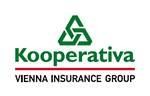 PRO POJIŠTĚNÍ HOSPODÁŘSKÝCH RIZIKP – 520/05Následující  doložky z těchto dodatkových  pojistných podmínek  rozšiřují,  upřesňují,  případně vymezují  ustanovení Zvláštních pojistných podmínek.Doložka Živel DZ1 - Lehké stavby, dřevostavby - Výluka (1201)Odchylně od čl. I ZPP P - 150/05 se pojištění nevztahuje na budovy, stavby nebo mobilní  buňky:a)  s  dřevěnou   nebo  nechráněnou ocelovou  nosnou  konstrukcí  a  s  opláštěním z  rostlého dřeva  (prkna,  fošny,  kulatina, půlkulatina),b)  z desek na bázi dřeva a papíru  (dřevotřískové, pilinové  desky, překližky, desky z odpadní  papírové  hmoty apod.),c)   s lehkou kovovou konstrukcí s textilním opláštěním,d)  nafukovací haly,e)  které slouží výhradně ke skladování sena nebo slámy (např. seníky).Doložka Živel DZ2 - Kouř - Rozšíření  rozsahu pojištění (1201)1.  Odchylně  od  čl. II  ZPP P - 150/05 se  pojištění vztahuje  i  na škody  vzniklé  působením kouře,  který  v důsledku  náhlé  a nahodilé  události unikl ze spalovacího,  topného, varného  nebo  sušicího  zařízení  v místě  pojištění, pokud k tomuto úniku došlo mimo otvory k odvodu kouře určené.2.  Pojištění  se  nevztahuje  na  škody  vzniklé  dlouhodobým  působením  kouře   unikajícího  v  důsledku   poškozeného  nebo nedokonale  fungujícího odtahového zařízení.3.  Pojištění se  rovněž  nevztahuje na škody  vzniklé  působením agresivních plynů, které  vznikly při  výrobním  procesu  nebo spalováním   mimo  místo   pojištění a  pronikly  do  něho  v důsledku  změny  klimatických  podmínek   (změna  směru  větru, zhoršení  rozptylových podmínek).Doložka Živel DZ3 - Třesk - Rozšíření  rozsahu pojištění (1201)Odchylně od čl. II ZPP P - 150/05 se pojištění vztahuje i na škody vzniklé následkem  aerodynamického třesku.Doložka Živel DZ6 - Zásoby a jejich uložení  - Vymezení podmínek  (1201)1.  Zásoby musí být uskladněny  s ohledem  na jejich rozměry, povahu a odolnost proti  fyzikálním  a chemickým vlivům takovým způsobem,  aby možnost jejich  poškození  byla minimalizována. Zásoby  musí  být  uskladněny  tak, aby byly chráněny  před povětrnostními vlivy (zastřešení), bylo možné průběžně  kontrolovat jejich stav a bylo možné je přemístit v případě  ohrožení živelní událostí.2.  Zásoby skladované v podlažích, kde je podlaha  pod úrovní okolního  terénu, musí být uloženy dle podmínek  stanovených v čl.VI. odst. (1) b) ZPP P - 150/05.3.  Zásoby  s omezenou  dobou  skladovatelnosti jsou  předmětem pojištění  pouze  po  dobu  minimální trvanlivosti  stanovené jejich výrobcem. Škoda vzniklá na zásobách po uplynutí doby minimální trvanlivosti pojistnou událostí není.Doložka Živel DZ12 - Příslušenství a stavební součásti  budovy nebo stavby - vymezení předmětu pojištění (1201)Za příslušenství nebo součást  budovy nebo stavby ve smyslu bodu (16) Čl. IX. ZPP P-150/05  a za stavební součásti budovy nebo stavby  ve smyslu  bodu  (23)  Čl. IX. ZPP P-150/05  se nepovažuje  fotovoltaická elektrárna nebo  její část  instalovaná vně nebo uvnitř budovy nebo stavby.Fotovoltaická  elektrárna  je  tvořena  především  následujícími  částmi   - fotovoltaické  moduly  určené  pro  výrobu  elektrické energie,   které   jsou  vzájemně  propojeny   a  měniče   napětí  do  kterých   je  elektřina  získávaná  z  modulů   vedena   z  důvodu transformace na síťové napětí 230V.Doložka Živel DZ13 - Atmosférické  srážky - rozšíření rozsahu pojištění (1201)1.  Odchylně od ZPP P-150/05  Čl. II. odst.  (2) se pojištění vztahuje  i na poškození  nebo zničení  pojištěné budovy nebo stavby nebo pojištěné věci v nich uložené vodou z přívalového  deště,  která vnikne do pojištěné budovy nebo stavby a poškodí  nebo zničí pojištěné věci.2.  Odchylně od ZPP P-150/05  Čl. II. odst.  (2) se pojištění vztahuje  i na poškození  nebo zničení  pojištěné budovy nebo stavby nebo  pojištěné věci v nich  uložené  působením vody vzniklé táním  sněhové  nebo  ledové  vrstvy, která  vnikne  do pojištěné budovy nebo stavby a poškodí  nebo zničí pojištěné věci.3.  Pojištění se vztahuje  i na poškození  nebo  zničení  pojištěné budovy nebo  stavby  nebo  pojištěné věci v nich uložené,  kdy v důsledku  sněhové  nebo ledové vrstvy svodem  dešťové vody neodtéká roztátý sníh nebo led nebo svod dešťové vody nestačí odebírat vodu z přívalového  deště,  přičemž  vnější  plášť ani zastřešení pojištěné budovy nejeví  známky poruchy, poškození nebo zhoršení  své funkčnosti.4.  Pojištění se nevztahuje na škody způsobené v důsledku  vniknutí vody z přívalového  deště  do pojištěné budovy nebo stavby nedostatečně uzavřenými okny, venkovními  dveřmi nebo neuzavřenými  vnějšími  stavebními otvory.5.  Pojištění se dále nevztahuje na poškození  nebo zničení  budovy nebo stavby nebo věci normálními atmosférickými srážkami,s nimiž je třeba podle ročního  období  a místních poměrů počítat.6.  Nárok na pojistné plnění  nevzniká, jestliže pojištěná budova  nebo  stavba  nebo  pojištěná věc byla poškozena  nebo  zničena působením  vlhkosti,   hub  nebo  plísní   v přímé   souvislosti  s vniknutím  nebo  prosáknutím  vody  z přívalového   deště   do pojištěné budovy nebo stavby.7.  Pro účely pojištění dle této doložky se za přívalový déšť považuje  déšť velké intenzity a obvykle krátkého trvání a malého plošného  rozsahu,  který  způsobuje  prudké  rozvodnění malých toků  a značné  zatížení  kanalizačních  sítí.  V případě  škodné události je pro posouzení, zda se jednalo o přívalový déšť rozhodující údaj Českého hydrometeorologického úřadu.8.  Pojištění se sjednává s maximálním  ročním limitem pojistného plnění uvedeným v pojistné smlouvě.Doložka DOZ1 - Předepsané způsoby zabezpečení  movitých věcí a zásob (netýká se cenností) - Upřesnění  (1211)Tato  doložka  stanoví   způsoby  zabezpečení v návaznosti na  ujednání   ZPP  P  - 200/05,   podrobněji  specifikuje  zabezpečení pojištěných věcí proti  krádeži a v uvedených případech proti  loupeži a stanovuje  tomu odpovídající limity pojistného plnění.1.  Pojistník a pojištěný jsou povinni  zajistit, aby v době  pojistné události podle  jednotlivě požadovaných  způsobů  uložení  a zabezpečení pojištěných věcí (v uzavřeném prostoru, na oploceném  prostranství):a)  byly uzavírací a uzamykací mechanismy  funkční,b)  byly  otevíratelné  otvory,  jako  jsou  okna,  výlohy,  světlíky   aj., zevnitř  uzavřeny,  a pokud  jsou  otevíratelné  zvenčí,  i uzamčeny, dveře, vrata, vstupy, vjezdy apod. byly řádně  uzavřeny a uzamčeny, ostatní otvory o velikosti 600 cm2  a větší zevnitř byly zneprůchodněny,c)   elektrický  zabezpečovací  systém  byl funkční a ve stavu střežení,d)  schránky a trezory byly uzamčeny.2.  Klíče od  dveří  a vstupů,  od trezorů a schránek  nesmí  být  volně  uloženy  (uschovány)  ve stejném místě  pojištění (např.  v pracovním  stole,  ve skříni  na klíče,  ve vrátnici), ve kterém  jsou  pojištěné věci  uloženy.  Nejsou-li  splněny  výše uvedené minimální požadavky na zabezpečení, pojistitel má právo odmítnout pojistné plnění.3.  Pojistitel může vyžadovat  způsob  zabezpečení vyššího  stupně,  pokud usoudí,  že jde o vyšší riziko  vzhledem  k charakteru a hodnotě uloženého  majetku nebo s ohledem  na umístění objektu. Požadavky na uložení  a zabezpečení pojištěných věcí podle jejich charakteru a hodnoty  vztahující  se k jednotlivým limitům plnění pojistitele jsou uvedeny dále v tabulce 1 až 4.I. Movité věci, a zásoby (ve výjimečných případech věci zvláštní  hodnoty) uložené v uzavřeném prostoruUzavřeným prostorem se rozumí  prostor, ve kterém  jsou uloženy pojištěné věci a který pojistník nebo pojištěný užívá sám a po právu. Prvky zabezpečující uzavřený prostor musí být provedeny  tak, že z vnější přístupové strany  je nelze demontovat běžnými nástroji, jako jsou šroubováky, kleště,  montážní klíče apod., a nelze  je z vnější  přístupové strany  překonat bez destruktivních metod.  Podle  charakteru materiálu, ze kterého jsou provedeny  ohraničující konstrukce  příslušného uzavřeného  prostoru (plášť tvořený  stěnami,  podlahou,  stropem,  střechou,   vstupními  dveřmi,  okny  atd.),  se  uzavřený  prostor  stavby  nebo  místnosti z hlediska  odolnosti proti  násilnému vniknutí rozlišuje  na:Typ A, uzavřený  prostor běžný  - stavebně ohraničený  prostor, který  tvoří řádně  uzavřená  a uzamčená  místnost nebo  soubor místností. Stěny tohoto prostoru mají  min.  tloušťku 150  mm  a jsou  zhotoveny   z plných  cihel  nebo  z prostého betonu či železobetonu tloušťky min.  75  mm nebo  tvořeny z jiného  materiálu, avšak z hlediska  mechanické  odolnosti proti  násilnému vniknutí ekvivalentního. Stropy a podlahy musí vykazovat stejné  vlastnosti.Typ B, uzavřený prostor typu stánek,  buňka - prostor s ohraničujícími konstrukcemi tvořenými rámem  zhotoveným  z ocelových profilů  a nerozebíratelným pláštěm tvořeným plechem  min. tloušťky 1 mm (nebo  z jiných ekvivalentních materiálů kladoucích stejný odpor proti  jejich násilnému překonání).  Jde např. o obytné, kancelářské nebo stavební buňky, kiosky, maringotky apod.Typ C, uzavřený  prostor vnitřní - stavebně ohraničený  prostor, který  tvoří řádně  uzavřená  a uzamčená  místnost nebo  soubor místností. Stěny tohoto prostoru mají tloušťku menší než 150 mm u cihlového  zdiva nebo menší než 75 mm u zdiva z betonu či železobetonu. Jedná se zejména  o vestavby  uvnitř budov či hal (příčky z pórobetonu, dutých  cihel, sádrokartonu, dřeva apod.). Stropy a podlahy musí vykazovat stejné  vlastnosti.Za uzavřený prostor se nepovažuje prostor motorového vozidla.1. Movité věci a zásoby (ve výjimečných případech věci zvláštní hodnoty) uložené v uzavřeném prostoru typu „A“.Tabulka č. 1 Požadavky na způsoby zabezpečení  proti odcizení  krádeží2. Movité věci a zásoby uložené v uzavřeném prostoru typu „B“.Tabulka č. 2 Požadavky na způsoby zabezpečení  proti odcizení  krádeží3. Movité věci a zásoby uložené v uzavřeném prostoru typu „C“Tabulka č. 3 Požadavky na způsoby zabezpečení  proti odcizení  krádežíII. Movité věci a zásoby uložené mimo uzavřený prostor na oploceném prostranstvíPojištění se  vztahuje  na škody  vzniklé  krádeží  na věcech,  u kterých  je obvyklé  vzhledem  k jejich  vlastnostem a charakteru (hmotnost, objem,  druh  materiálu apod.)  uložení  na  oploceném   prostranství. Pojištění se  nevztahuje   na  škody  vzniklé  na cennostech,  cenných  věcech,  věcech  zvláštní   hodnoty,  písemnostech,  ručním   nářadí,   výpočetní   technice,  elektronických zařízeních  (pokud nejsou součástí nebo příslušenstvím jiné věci) apod.Tabulka č. 4 Požadavky na způsoby zabezpečení  proti odcizení  krádežíNedílnou součástí této doložky je výklad pojmů uvedený v doložce DOZ5.Doložka DOZ2 - Předepsané způsoby zabezpečení  cenností a cenných věcí - Upřesnění  (1211)1.  Tato doložka  stanoví  způsoby  zabezpečení v návaznosti na  ujednání  ZPP P - 200/05 podrobněji specifikuje zabezpečení pojištěných věcí  proti   krádeži  a v uvedených  případech proti   loupeži  a  stanovuje   tomu  odpovídající  limity   pojistného plnění.2.  Pojistník a pojištěný jsou povinni  zajistit, aby v době pojistné události byly podle jednotlivě požadovaných  způsobů  uložení a zabezpečení pojištěných věcí (v uzavřeném prostoru, ve schránkách a trezorech):a)  uzavírací a uzamykací mechanismy  funkční,b)  otevíratelné otvory, jako jsou okna, výlohy, světlíky aj., zevnitř uzavřeny, a pokud jsou otevíratelné zvenčí, i uzamčeny,c)   dveře,  vrata,  vstupy,  vjezdy  apod.  řádně  uzavřeny  a  uzamčeny,  ostatní otvory  o  velikosti  600  cm2   a  větší   zevnitř zneprůchodněny,d)  elektrický  zabezpečovací  systém  funkční a ve stavu střežení,e)  schránky a trezory uzamčeny.3.  Klíče od  dveří  a vstupů,  od trezorů a schránek  nesmí  být  volně  uloženy  (uschovány)  ve stejném místě  pojištění (např.  v pracovním  stole, ve skříni na klíče, ve vrátnici), ve kterém  jsou pojištěné věci uloženy.4.  Nejsou-li splněny výše uvedené minimální požadavky na zabezpečení, pojistitel má právo odmítnout pojistné plnění.5.  Pojistitel může vyžadovat  způsob  zabezpečení vyššího  stupně,  pokud usoudí,  že jde o vyšší riziko  vzhledem  k charakteru a hodnotě uloženého  majetku nebo s ohledem  na umístění objektu. Požadavky na uložení  a zabezpečení pojištěných věcí podle jejich charakteru a hodnoty  vztahující  se k jednotlivým limitům plnění pojistitele jsou uvedeny dále v tabulce 1 až 2.6.  Uzavřeným prostorem se rozumí prostor, ve kterém  jsou uloženy pojištěné věci a který pojistník nebo pojištěný užívá sám a po právu. Prvky zabezpečující uzavřený prostor musí  být provedeny  tak, že z vnější  přístupové strany  je nelze demontovat běžnými  nástroji, jako jsou  šroubováky,  kleště,  montážní klíče  apod.,  a nelze  je z vnější  přístupové strany  překonat bez destruktivních metod.Typ „A“ je uzavřený prostor běžný - stavebně ohraničený  prostor, který tvoří řádně uzavřená a uzamčená místnost nebo soubor místností. Stěny tohoto prostoru mají  min.  tloušťku 150  mm  a jsou  zhotoveny  z plných  cihel  nebo  z prostého betonu či železobetonu tloušťky min.  75  mm nebo  tvořeny z jiného  materiálu, avšak z hlediska  mechanické  odolnosti proti  násilnému vniknutí ekvivalentního. Stropy a podlahy musí vykazovat stejné  vlastnosti.Typ „A“ - běžný uzavřený prostorTabulka č. 1 Požadavky na způsoby zabezpečení  proti odcizení  krádežíCennosti a cenné věci uložené v uzavřeném prostoru typu „A“.Tabulka č. 2 Požadavky na způsoby zabezpečení  proti odcizení  krádežíNedílnou součástí této doložky je výklad pojmů uvedený v doložce DOZ5.Doložka DOZ5 - Předepsané způsoby zabezpečení  - Výklad pojmů (1201)Všechny pojmy, které  jsou v textu doložek způsobů  zabezpečení tučně zvýrazněny, jsou definovány  ve výkladu pojmů. Toto platí, pokud jinde není ujednáno  jinak. Výklad pojmů je nedílnou  součástí těchto doložek.U prvků mechanických  zábranných  prostředků  uvedených  v odst. 1. až 7. a části  odst. 9. je požadováno,  aby jejich  bezpečnostní úroveň  byla ověřena  certifikátem shody, vydaným certifikačním orgánem  akreditovaným Českým institutem pro akreditaci (dále jen „ČIA“) nebo obdobným  zahraničním certifikačním orgánem  na základě zkoušek provedených  akreditovanou zkušební  laboratoří. Bezpečnostní  úroveň   výrobku  je  dána  jeho  zařazením   do příslušné  bezpečnostní  třídy  (dále  jen  „BT“) podle  ČSN P ENV 1627. Odpovídající je též zařazení výrobku do Pyramidy bezpečnosti (dále jen „PB“), pokud je k dispozici. Pokud není uvedeno jinak, požaduje pojistitel výrobky zařazené min. do BT 3.Nebude-li bezpečnostní úroveň výrobku ověřena certifikátem, popř. nebude-li tuto skutečnost možné ověřit, bude pojistitel za výrobkyodpovídající výše uvedeným  podmínkám  považovat pouze takové, které splňují  minimálně požadavky uvedené  v odst. 1. až 7. a částiodst. 9.V případě  elektronického ovládání  vstupů musí  jednotlivé komponenty splňovat požadavky uvedené  u příslušného limitu plnění  pro mechanické zábranné prostředky a případně pro PZTS je-li vyžadován.1.  Bezpečnostní  cylindrická  vložka  je  vložka  zadlabacího  zámku  min.  s překrytým  profilem   chránícím   vložku  před  jejím překonáním tzv. vyhmatáním.2.  Bezpečnostní  dveře   jsou   dveře   profesionálně  vyrobené   nebo   upravené,   s vícebodovým   bezpečnostním  uzamykacím systémem,  odolné  proti  vysazení. Mají tuhou a pevnou konstrukci  zesílenou výztuhami,  plechem  nebo mříží. Případně  jsou to dveře plné, opatřené bezpečnostním min. tříbodovým rozvorovým zámkem (uzamykání dveřního  křídla min. do tří stran), zábranami  proti  vysazení  a vyražení  nebo  je jejich  uzávěr  řešen  jako min. tříbodový rozvorový,  ovládaný  bezpečnostním uzamykacím  systémem.  Za bezpečnostní dveře  jsou považována  i vrata (vjezdy apod.) dostatečně tuhé a pevné  konstrukce, zhotovená z plného  plechu o min. tloušťce 3 mm s rámem  z ocelového  profilu  o min. tloušťce 5 mm, která jsou odolná  proti vysazení    a   vyražení,    s min. tříbodovým    rozvorovým    uzávěrem    ovládaným    bezpečnostním    uzamykacím    systémem, u dvoukřídlých  vrat musí  být instalovány ochrany  zástrčí  proti jejich vyháčkování (např. visacím  zámkem, příčnou  závorou apod.).3.  Bezpečnostní kování je kování, které  chrání  cylindrickou  vložku před  rozlomením a vytržením.  Vnější štít bezpečnostního kování nesmí být demontovatelný z vnější strany dveří. Cylindrická vložka nesmí vyčnívat z kování více než 3 mm.4.  Bezpečnostní  kufřík  je  kufřík  nebo   kontejner,   který   je  určen   k přenosu   nebo   převozu   cenností  a  cenných  věcí,  jeprofesionálně zhotoven   atestovaným výrobcem,  má  pevné  stěny  s rukojetí a  je  vybaven  bezpečnostními doplňky  (např. siréna, dýmovnice, barvicí moduly).5.  Bezpečnostní přídavný zámek je doplňkový zámek s bezpečnostní cylindrickou  vložkou a štítem, který zabraňuje  rozlomení a odvrtání vložky, např. vrchní přídavný bezpečnostní zámek, dveřní  závora. Přídavný zámek uzamyká dveře v jiném místě než hlavní zadlabací  zámek a musí být připevněn z vnitřní strany dveří. U prosklených  dveří musí být instalován takový přídavný zámek, který nelze z vnitřní strany ovládat bezklíčovým způsobem.6.  Bezpečnostní visací  zámek je visací  zámek  s tvrzeným třmenem, s bezpečnostní cylindrickou  vložkou nebo  s uzamykacím mechanismem odolným proti vyhmatání.  Petlice i oka, jimiž procházejí  třmeny visacích  zámků, musí vykazovat mechanickou odolnost proti vloupání  minimálně shodnou  jako třmeny visacích  zámků, pokud se jedná o uzamčení  řetězu nebo  lana, platí tato podmínka i pro ně. Petlice a oka musí být z vnější přístupové strany upevněny nerozebíratelným spojem.Je-li požadován  bezpečnostní  visací  zámek  se zvýšenou  ochranou třmenu, musí  být  instalován  bezpečnostní visací  zámekkonstrukčně zhotovený  tak, že vlastní těleso zámku chrání třmen před jeho napadením (třmen  ukrytý v tělese zámku), neboje instalován speciální ocelový kryt, chránící  třmen i samotné těleso zámku.7.  Bezpečnostní uzamykací systém  je komplet,  který tvoří bezpečnostní stavební (zadlabací)  zámek, bezpečnostní cylindrická vložka a bezpečnostní kování. Kování nebo provedení bezpečnostní cylindrické  vložky musí chránit vložku i proti  odvrtání. Za bezpečnostní  uzamykací  systém  lze  považovat  i elektromechanický  zámek,  který  splňuje   požadavky  na  odolnost  proti překonání  uvedené v tomto odstavci.8.   Dozickým  zámkem se  rozumí  zadlabací  zámek,  jehož  uzamykací  mechanismus  je  tvořen  min. čtyřmi  stavítky,  která  jsou ovládána jednostranně ozubeným klíčem.9.  Dveřmi plnými  se  rozumí  dveře,  vrata,  vjezdy (dále  jen  dveře)  pevné  konstrukce,  zhotovené  z materiálu  odolného  protivloupání  (dřevo,  plast,  kov, sklo a jejich  kombinace)  o minimální tloušťce 40 mm nebo  dveře  BT 2 podle ČSN P ENV 1627. Dveře, které nevykazují  dostatečnou odolnost proti  vloupání  (např.  sololitové s výplní  z papírové  voštiny,  dveře  s výplní zhotovenou  z  palubek),  musí  být  z  vnitřní  strany  dodatečně  zpevněny  (např.  celoplošně   plechem  o min. tloušťce 1 mm, ocelovými výztuhami, dodatečnou montáží další mechanicky odolné vrstvy), instalací mříže apod. Je-li výplň kovová, musí být zhotovena z ocelového plechu min. tloušťky 1 mm.Prosklené  dveře  v případě  požadavku  pojistitele na  zabezpečení jejich  prosklených  částí  musí  být  zabezpečeny  ve smysluodst. 29.Dvoukřídlé dveře musí být zajištěny tak, aby obě křídla měla stejnou hodnotu odporu  jako dveře jednokřídlé,  a současně  musí být zabezpečeny  i proti tzv. vyháčkování  (např.  instalace  pevných  zástrčí  na neotvíraném  křídle  dveří,  které  jsou  zajištěny  např. šroubem  s maticí nebo  visacím  zámkem, ocelové  čepy pevně  zakotvené do dveřního  rámu nebo  zdiva, instalace příčné  závory, instalace vzpěry neotvíraného křídla apod.).Dveřní rámy (zárubně)  musí  být spolehlivě ukotveny ve zdivu. Pokud dveře  nejsou  zapuštěny do zárubně,  musí  být  opatřeny zábranami  proti  vysazení.Běžnými dveřmi se rozumí ostatní dveře, které nesplňují  požadavky odst. 2. nebo 9.10. Funkčním poplachovým zabezpečovacím  a tísňovým  systémem (dříve „elektrická zabezpečovací signalizace“ – „EZS“; dálejen „PZTS“ *) se rozumí systém, který splňuje následující podmínky:a)  Komponenty  PZTS musí  splňovat  kritéria  minimálně 2. stupně  zabezpečení podle ČSN EN 50131-1,  není-li  požadován stupeň zabezpečení vyšší, a musí  ho mít doložen  certifikátem shody vydaným certifikačním orgánem  akreditovaným ČIA nebo obdobným zahraničním certifikačním orgánem.b)  Projekt  a montáž  PZTS musí  být provedeny  dle ČSN EN 50131-1  a ČSN CLC/TS 50131-7  v posledních platných zněních firmou,  která  má  k těmto činnostem příslušná oprávnění;  pokud  není  znám  stupeň  zabezpečení PZTS podle  normy, může  být  uznán  za vyhovující  i PZTS, jehož  technický stav  a funkčnost individuálně posoudila odborná  osoba  určená pojistitelem.  V případě   napadení zabezpečeného prostoru  nebo  samotného  PZTS musí  být  prokazatelným  způsobem vyvolán poplach.c)   Pokud je výstupní  signál z PZTS vyveden na akustický hlásič, připouští se pouze instalace tzv. inteligentního hlásiče  s vlastním   zálohováním.  Je-li umístěný na  fasádě,  pak  v takové výši, aby  byl obtížně napadnutelný, min. 3 m vysoko, chráněný  před klimatickými vlivy, současně  však dobře  slyšitelný.  Přívodní  vodiče musí  být chráněny  před napadnutím (instalace pod fasádou, chránička apod.).*)  V současných  normách  jsou  užívány   angl.  zkratky   „IAS“  pro poplachový  zabezpečovací  systém,   „I&HAS“  pro poplachovýzabezpečovací a tísňový systém, příp. „HAS“ pro poplachový tísňový systém.Pojištěný je dále povinen  trvale zabezpečit, aby provoz, údržba, kontroly a revize PZTS byly prováděny v souladu s návodem k obsluze a údržbě; pokud není stanoveno jinak, musí být minimálně jedenkrát za rok provedena  prokazatelným způsobem komplexní kontrola  vč. funkční zkoušky PZTS výrobcem nebo jím pověřenou servisní  organizací.Při nesplnění uvedených povinností má pojistitel právo považovat PZTS za nefunkční.11. Funkčním oplocením   se  rozumí  oplocení,  které  má  ve  všech  místech požadovanou   min.  výšku (tedy  i  v místech,   kde prochází  oplocením např. potrubí vedené  na povrchu), s maximálními otvory  6 x 6 cm a s případnou vrcholovou  ochranou podle  požadavku.  Vzdálenost pevných  opor  (sloupů),  jejich  ukotvení a samotná montáž oplocení  musí  zabraňovat volnému vstupu, snadnému  prolomení, podkopání a podlezení.12. Fyzickou ostrahou  je osoba  starší 21  let,  způsobilá  k právním  úkonům,  bezúhonná,  spolehlivá,  fyzicky zdatná,  psychickyodolná,   která   není   pod   vlivem   alkoholu   či   jiných   psychotropních  nebo   omamných   látek.  Má   požadovaný   výcvik bezpečnostního a technického personálu  a prošla  odborným  vzděláním  a školením.  Musí  být vybavená vhodným  obranným prostředkem a dále funkčním telefonem nebo jiným obdobným  spojením  umožňujícím přivolat pomoc a současně  rádiovým prostředkem  pro  vzájemné   dorozumívání.  Tato  osoba   musí   být   prokazatelně  seznámena   s činností,  kterou  je  nutné vykonávat, a s činností při  hrozícím  nebo  již  uskutečněném odcizení  a při  ohlášení  poplachového signálu.  Ostraha  musí vykonávat pravidelné pochůzky střeženého prostoru, o kterých musí být vedeny písemné  záznamy. Střeží-li ostraha prostor, ve kterém  jsou umístěny cennosti a cenné  věci, pak nesmí  mít klíče od trezoru  ani  od místnosti, v níž je trezor  umístěn, popř. nesmí znát uzamykací kód trezoru.13. Hlídacím psem se rozumí  pes  (nebo  fena, dále jen pes)  vybraný ze služebních  a pracovních  plemen  (např. německý ovčák, boxer,  dobrman,  velký  knírač,  rotweiler)  anebo  pes  tato plemena   svým  vzhledem  připomínající  (tzn.  bez  prokázaného původu).  Dále je požadováno,  aby hlídací  pes  měl  kohoutkovou výšku vyšší  než  45 cm (vyloučení  psů malých  plemen, viz Národní zkušební řád ČMKU).14. Krátkou  kulovou   zbraní  se  pro   účely  pojištění  rozumí   krátká   kulová  zbraň   kategorie B  nebo   kategorie A  dle § 4zákona č. 119/2002 Sb. ve znění pozdějších  předpisů (zákon o střelných  zbraních a střelivu).15. Místem  s nepřetržitou službou  se  rozumí  pracoviště s vyvedeným  poplachovým  signálem  PZTS (světelný,  akustický)  ze střeženého prostoru. Na pracovišti musí  být  trvale přítomen pracovník  určený  k ostraze,  který  na  základě  aktivovaného poplachového signálu musí provést nebo zabezpečit zásah proti  narušiteli.16. Obranným prostředkem je zařízení,  které  slouží k osobní  ochraně neozbrojeným způsobem  a má pachatele odradit od útokunebo ho paralyzovat  (např. sprej, el. paralyzér).17. Oploceným   prostranstvím   se   rozumí   volné   prostranství   (areál,   místo   pojištění)   celistvě   ohraničené   funkčním oplocením  či pevnou bariérou; vstupy (dveře, vrata, vjezdy apod.) mají min. stejnou výšku jako požadované  oplocení.Za věci uložené na oploceném  prostranství  se považují i věci uložené ve skladovacích  halách, jejich plášť je tvořen z lehkýchkonstrukcí,   které   neodpovídají  uzavřenému  prostoru   typu  A,  B  nebo  C   (např.  plášť  montovaný   z plechů   tloušťkydo 0,6 mm, pláště  plachtového typu - polyetylenové, z PVC, z gumotextilních materiálů apod.).18. Osobou doprovázející  se rozumí  osoba  starší 21 let,  způsobilá  k právním  úkonům, bezúhonná,  spolehlivá,  fyzicky zdatná, psychicky  odolná,  která  není  pod  vlivem  alkoholu  či jiných  psychotropních nebo  omamných  látek. Má požadovaný  výcvik bezpečnostního  a  technického  personálu   a  prošla   odborným   vzděláním   a  školením.   Musí   být   vybavená   obranným prostředkem nebo ozbrojená  podle požadavku pojistitele.19. Panik tlačítko je doplňkové ovládací zařízení PZTS, které umožňuje v případě  napadení odeslat tísňový poplachový signál na PPC.20. Pevnou bariérou se rozumí  oplocení  z pevného  a neprůhledného materiálu, které má ve všech místech požadovanou  min. výšku s případnou vrcholovou  ochranou  podle  požadavku na zabezpečení.  Vzdálenost pevných opor (sloupů), jejich ukotvení a samotná montáž oplocení  musí zabraňovat volnému vstupu, snadnému  prolomení, podkopání a podlezení.21. Poplachové  přijímací  centrum  (dříve   pult   centralizované  ochrany   –  „PCO“,  dále  jen  „PPC“ **)   je  trvale  obsluhovanédohledové  pracoviště, které  pomocí  linek  telekomunikační sítě,  rádiově  sítě,  GSM či ISDN sítě  nebo  jiného  obdobného přenosu   přijímá   hlášení   od PZTS  o narušení  zabezpečených   prostor,  zobrazuje,   vyhodnocuje   a archivuje   poplachové informace.   Musí  být  trvale  provozováno   policií   nebo  koncesovanou   soukromou   bezpečnostní  službou,  mající  pro  tuto činnost oprávnění,  která zajišťuje  zásah  v místě  střeženého objektu  s dobou  dojezdu  do 10 minut.  Doba mezi  přijímanými hlášeními kontrolních zpráv  PZTS nesmí  překročit 3 minuty,  případné překročení této doby  musí  být  kvalifikováno  jako ztráta spojení   s PZTS. V případě   ztráty  spojení   PPC s PZTS musí  být  v PPC prokazatelným  způsobem   vyvolán  poplach s následným zásahem v místě  střeženého objektu.**)   V současných normách je pro poplachové přijímací centrum užívána angl. zkratka „ARC“.22. Průmyslová TV (CCTV) je zařízení  s kamerami  s možností dlouhodobého snímání  obrazu, který je na příslušných  médiích  stabilně zaznamenáván a uchováván po stanovenou sjednanou  dobu.23. Schránkou se rozumí těžký kus nábytku, který je uzamčen cylindrickým nebo dozickým zámkem. Schránkou se rovněž rozumípříruční  pokladna  nebo  bezpečnostní schránka,  které  jsou připevněny  k těžkému  kusu nábytku  nebo  k podlaze  či ke zdi  a které lze demontovat jen po jejich odemčení.24. Služebním  psem se rozumí  pes  (nebo  fena, dále  jen pes)  určený a vycvičený ke strážní a ochranné  službě.  Služební  pes  musí absolvovat   příslušné  zkoušky  minimálně  v rozsahu   Zkoušky  základního   minima   (ZMT)  dle Zkušebního   řádu   Speciálního kynologického  svazu „TART“ (http://www.vycvikpsa.cz) nebo  jiné  zkoušky v obdobném doložitelném rozsahu.  O vykonání  těchto zkoušek musí být vedena písemná evidence formou zápisu do výkonnostní knížky psa nebo jiného obdobného certifikátu.25. Trezorem se  rozumí  speciální úschovné  objekty,  jejichž  odolnost proti  vloupání  je vyjádřena  bezpečnostní třídou  danou certifikátem shody s platnou normou  ČSN EN 1143-1  a norem s ní souvisejících, který vydal certifikační orgán akreditovaný ČIA nebo obdobný zahraniční certifikační orgán. Za trezor se nepovažuje ohnivzdorná skříň.Trezor o hmotnosti do 100 kg musí být pevně zabudovaný do zdiva, podlahy nebo nábytku takovým způsobem, že jej lze odnéstpouze po jeho otevření nebo po vybourání  ze zdi či podlahy. Trezor musí být ukotven či zazděn v souladu  s pokyny výrobce. Za uzamykací  mechanismus se považuje  mechanický  klíčový zámek, mechanický  kódový zámek, elektronický klíčový zámek nebo elektronický kódový zámek.26. Uzavřená kabela nebo kufřík musí  být opatřena minimálně jedním  uzávěrem  nebo  zámkem a nesmí  být zhotovena z látky,silonu a obdobných  měkkých materiálů.27. Za uzavřený osobní  automobil  je považován automobil s uzavřenou  kovovou karoserií (kromě prosklených  částí).  Plátěné či výměnné střechy  se nepřipouští. Během přepravy jsou všechna otevíratelná okna uzavřena a dveře uzamčeny.28. Uzavřeným prostorem  se rozumí  prostor, ve kterém jsou uloženy pojištěné věci a který pojistník nebo pojištěný užívá sám a po právu. Prvky zabezpečující uzavřený  prostor musí  být  provedeny  tak,  že z vnější  přístupové strany je nelze  demontovat běžnými  nástroji, jako  jsou  šroubováky,  kleště, montážní klíče  apod.,  a nelze  je  z vnější  přístupové strany  překonat bez destruktivních metod.  Podle charakteru materiálu, ze kterého jsou provedeny  ohraničující konstrukce  příslušného uzavřeného prostoru (plášť tvořený  stěnami,  podlahou,  stropem,  střechou,  vstupními dveřmi,  okny atd.),  se  uzavřený prostor  stavby nebo místnosti z hlediska odolnosti proti  násilnému vniknutí  rozlišuje  na:a)  Typ A, uzavřený  prostor běžný  - stavebně ohraničený  prostor,  který  tvoří  řádně  uzavřená  a uzamčená  místnost nebosoubor  místností.  Stěny  tohoto prostoru mají  min. tloušťku 150 mm a jsou  zhotoveny  z plných cihel  nebo  z prostého betonu či železobetonu tloušťky min. 75 mm nebo  tvořeny  z jiného  materiálu, avšak z hlediska  mechanické  odolnosti proti  násilnému vniknutí ekvivalentního. Stropy a podlahy musí vykazovat shodné  vlastnosti.b)  Typ B, uzavřený  prostor typu stánek,  buňka  - prostor s ohraničujícími  konstrukcemi tvořenými rámem  zhotoveným  z ocelových   profilů   a nerozebíratelným  pláštěm  tvořeným  plechem min. tloušťky 1 mm  (nebo   z jiných  ekvivalentních materiálů kladoucích  stejný  odpor  proti   jejich  násilnému překonání).  Jde  např.  o obytné,  kancelářské  nebo  stavební buňky, kiosky, maringotky apod.c)   Typ C, uzavřený  prostor vnitřní  - stavebně ohraničený  prostor,  který  tvoří  řádně  uzavřená  a uzamčená  místnost nebosoubor  místností.  Stěny tohoto prostoru mají  tloušťku menší  než 150 mm u cihlového  zdiva nebo  menší než 75 mm u zdiva  z betonu či  železobetonu. Jedná  se  zejména  o vestavby  uvnitř budov  či  hal (příčky  z pórobetonu, dutých  cihel, sádrokartonu, dřeva apod.). Stropy a podlahy musí vykazovat shodné  vlastnosti.d)  Speciální  uzavřený prostor  je stavebně ohraničený  prostor,  který  tvoří  řádně  uzavřená  a uzamčená  místnost.    Stěny tohoto prostoru mají min. tloušťku 300 mm a jsou zhotoveny  z plných cihel   nebo  - z hlediska  mechanické  odolnosti - z jiného ekvivalentního materiálu. Stropy a podlahy musí vykazovat shodné  vlastnosti.Za uzavřený prostor se nepovažuje prostor motorového vozidla.29. Zabezpečením prosklených částí oken, dveří a jiných technických otvorů s plochou větší než 600 cm2  se rozumí, že jakákoli okna,  prosklené   dveře  nebo  jejich  části,  světlíky,  větrací  šachty,  výlohy,  vitríny,  prosklené   stěny  apod.  s plochou  větší než 600 cm2, které jsou níže než 2,5 m nad okolním terénem nebo 1,2 m od přístupové trasy (např. hromosvod,  pevný požární žebřík, okno do nechráněného prostoru apod.), jsou zabezpečeny  některým z dále uvedených způsobů:a) Funkční  mříží,  jejíž   ocelové   prvky  (pruty)  jsou   z plného   materiálu,  min. průřezu 1 cm2,  osová   vzdálenost  prutů mřížových   ok  max. 20 x 20 cm  (nebo   jiná   vzdálenost  nepřevyšující  však  hodnotu  plochy  čtverce  400  cm2,  tedynapř. 25 x 15 cm).  Mříž  musí   být  dostatečně  tuhá,  odolná   proti roztažení,   pruty  spojeny   nerozebíratelně  (svařením, snýtováním), z vnější strany musí být pevně, nerozebíratelným způsobem  ukotvena (zazděna, zabetonována, připevněna) ve zdi nebo neotevíratelném rámu okna (či jiného  otvoru)  minimálně ve čtyřech kotevních bodech do hloubky min. 80 mm. V případě  odnímatelné mříže  musí  být mříž  uzamčena  čtyřmi bezpečnostnímii visacími  zámky (viz odst. 6.) Mříž opatřená dveřními  závěsy nebo  mříž navíjecí  musí  být uzamčena  jedním  bezpečnostním uzamykacím  systémem (viz odst. 7.) nebo dvěma  bezpečnostními visacími  zámky (viz odst. 6) nebo je navíjecí  mříž  vybavena  mechanismem (např.  u elektricky ovládané),  který  zabraňuje  neoprávněné manipulaci a jejímu  nadzvednutí. Mříž  a její  příslušenství lze z vnější  strany demontovat pouze hrubým násilím  (kladivo, sekáč, pilka na železo, rozbrušovačka  apod.).Nebude-li  mříž splňovat výše uvedené  požadavky, bude pojistitel za funkční mříž považovat pouze takovou mříž, která  má mechanickou    odolnost   proti    vloupání    doloženou    certifikátem    a   bude    splňovat    požadavky    min. BT 3   podle ČSN P ENV 1627.Výše uvedené požadavky platí i pro mříže instalované v prostoru vstupních otvorů (dveří).b)  Funkční  roletou   z  vlnitého  plechu  nebo  z ocelových  či  hliníkových   lamel  v  bezpečnostním  provedení  doloženém certifikátem, jež bude splňovat požadavky min. BT 3 podle  ČSN P ENV 1627.  Požadavky na uzamčení  rolety jsou shodné jako u výše uvedené  mříže.  Roletu  a její  příslušenství lze z vnější  strany  demontovat pouze  hrubým  násilím  (kladivo, sekáč, pilka na železo, rozbrušovačka  apod.).c)   Funkční  okenicí   zajištěnou  z  vnitřního   prostoru  uzavíracími  mechanismy   včetně   zabezpečení  proti  vyháčkování.Ukotvení závěsů včetně jejich vlastní  konstrukce,  pokud jsou použity,  musí být nerozebíratelné z vnější strany, zhotoveno z mechanicky  pevné, tvrdé konstrukce.  Okenici  lze překonat z vnější strany  pouze hrubým násilím  (kladivo, sekáč, pilka, rozbrušovačka  apod.).d)  Bezpečnostním zasklením (vrstveným sklem, sklem s drátěnou vložkou), které musí vykazovat kategorii odolnosti, pokud není  požadováno   jinak,  min. třídy P2A  podle ČSN EN 356.  Bezpečnostní  úroveň  výrobku  musí  být  ověřena  zkušební laboratoří  akreditovanou  ČIA nebo  obdobným  zahraničním  certifikačním  orgánem   a  vydáním  příslušného  osvědčení (protokol  o zkoušce).e)  Bezpečnostní fólií  instalovanou na skle s min. tloušťkou 4 mm. Po montáži fólie  na sklo musí  sklo vykazovat kategoriiodolnosti, pokud  není  požadováno  jinak, min. třídy P2A dle ČSN EN 356.  Fólii  musí  na sklo odborně  instalovat  firma, která  má k této činnosti oprávnění.  Fólie  musí  být  nalepena  na vnitřní  stranu  skla a musí  zasahovat  až na jeho  okraj. Bezpečnostní úroveň  výrobku  musí  být  ověřena  zkušební  laboratoří akreditovanou ČIA nebo obdobným  zahraničním certifikačním orgánem a doložena příslušným  osvědčením (protokol  o zkoušce).f)   Funkčním PZTS s  detektory  reagujícími na  rozbití  skla  (akustický   detektor).  Není-li  u  příslušného limitu  plnění požadována  současně  i instalace PZTS, musí  být  instalován PZTS min.  s vývodem  poplachového signálu  na akustický hlásič umístěný min. 3 m nad okolním terénem. PZTS musí splňovat požadavky uvedené výše v odst. 10.Doložka DOZ8 - Předepsané způsoby zabezpečení  mobilních pracovních strojů proti odcizení  - Upřesnění  (1201)Tato  doložka  stanoví  způsoby  zabezpečení v návaznosti na  ustanovení DPP P – 310 / 08  – pro  all risks  pojištění mobilních pracovních strojů, podrobněji specifikuje zabezpečení pojištěných strojů  proti krádeži.1.  Pojistník a pojištěný jsou povinni  zajistit, aby v době pojistné události nastalé  na pojištěném stroji  uloženém  v uzavřenémprostoru byly splněny následující podmínky:a)    otevíratelné otvory,  jako jsou  okna, výlohy, světlíky  aj., zevnitř uzavřeny,  pokud  jsou  otevíratelné zvenčí,  uzamčeny; dveře,  vrata,  vstupy,  vjezdy  apod.  řádně  uzavřeny  a  uzamčeny;  ostatní otvory  o  velikosti  600  cm2   a  větší   zevnitř zneprůchodněny,b)  klíče  od  dveří  a vstupů  a klíče  od  spínacích  skříněk  mobilních pracovních  strojů  případně další  zabezpečující prvky umožňující   oprávněným   osobám  manipulace  s těmito stroji   (osobní   čipy  apod.)  byly  uloženy  (uschovány)  na  jiném bezpečném  místě  (ne volně nebo viditelně) v uzamčené  schránce  nebo tyto klíče měla oprávněná  osoba  u sebe  nebo  při sobě.c)   v případě   ztráty  nebo  odcizení   klíče  od  dveří  a vstupů  nebo  případného dalšího  zabezpečovacího prvku  uzavřeného prostoru byla provedena  výměna zámku nebo přestavení příslušného prvku zabezpečení.2.  Pojistník a pojištěný jsou povinni  zajistit, aby v době pojistné události nastalé  na pojištěném stroji  uloženém  v oploceném prostranství  byly splněny následující podmínky:a)  klíče  od  dveří  a vstupů  a klíče  od  spínacích  skříněk  mobilních pracovních  strojů  případně další  zabezpečující prvkyumožňující   oprávněným   osobám  manipulace  s těmito stroji   (osobní   čipy  apod.)  byly  uloženy  (uschovány)  na  jiném bezpečném  místě  (ne volně nebo  viditelně) v uzamčené  schránce  nebo tyto klíče měla oprávněná  osoba  u sebe  nebo při sobě.b)  v případě   ztráty  nebo  odcizení   klíče  od  dveří  a vstupů  nebo  případného dalšího  zabezpečovacího prvku  oploceného prostranství byla provedena  výměna zámku nebo přestavení příslušného prvku zabezpečení.3.  Pojistník a pojištěný  jsou  povinni  zajistit,  aby v době  pojistné  události na  pojištěném stroji  uloženém  mimo  uzavřenýprostor nebo oplocené prostranství  byly splněny následující podmínky:a)  klíče od dveří  pojištěných strojů  a klíče od spínacích  skříněk  mobilních pracovních  strojů  případně další  zabezpečující prvky umožňující  oprávněným  osobám  manipulace s těmito stroji  (osobní  čipy apod.) byly uloženy (uschovány) na jiném bezpečném  místě  (ne volně nebo  viditelně) v uzamčené  schránce  nebo tyto klíče měla oprávněná  osoba  u sebe  nebo při sobě.4.  Pojistitel může vyžadovat  způsob  zabezpečení vyššího  stupně,  pokud usoudí,  že jde o vyšší riziko  vzhledem  k charakteru ahodnotě uloženého  majetku.5.  Mobilní  pracovní stroje  musí být řádně uzavřeny a uzamčeny, zabezpečeny  proti  samovolnému pohybu a všechny instalované bezpečnostní systémy v aktivním  stavu.6.  Požadavky na další zabezpečení pojištěných strojů  jsou uvedeny dále v tabulkách č. 1-5.7.  Pro mobilní  stroj  s hodnotou vyšší než 10 mil. Kč je požadavkem  na zabezpečení instalovaný a funkční satelitní vyhledávací systém.8.  Nedílnou součástí této doložky je výklad pojmů uvedený v doložce DOZ5.Požadavky na způsoby zabezpečení  mobilních pracovních strojů (kromě přípojných strojů) Tab. č. 1 Mobilní  pracovní stroje  s provozní  hmotností do 1 000 kgNa mobilní  pracovní stroje  s provozní hmotností do 1 000 kg uložené mimo uzavřený prostor nebo oplocené  prostranství sepojistné nebezpečí pro případ  odcizení  nevztahuje.Tab. č. 2 Mobilní  pracovní stroje  s provozní hmotností od 1 000 kgPožadavky na způsoby zabezpečení  přípojných mobilních pracovních strojůPřípojné  mobilní  pracovní stroje  musí být vybaveny zámky tažných ok přívěsů  a tažných čepů návěsů splňujícími min. BT 3 dleČSN P ENV 1627.Tab. č. 3 Přípojné  mobilní  pracovní stroje*) Na přípojné  mobilní  pracovní stroje  s provozní hmotností do 1 000 kg uložené mimo uzavřený prostor nebo oplocené prostranství se pojistné nebezpečí pro případ odcizení  nevztahuje.Požadavky na způsoby zabezpečení  příslušenství mobilních pracovních strojůTab. č. 4 Příslušenství mobilních pracovních strojů  uložené v uzavřeném prostoruTab. č. 5 Příslušenství mobilních pracovních strojů  uložené v oploceném  prostranství, mimo uzavřený prostor nebo oplocené prostranství (tzv. volné prostranství)*) Na příslušenství mobilních pracovních strojů  s hmotností do 1 000 kg uložené mimo uzavřený prostor nebo oplocenéprostranství se pojistné nebezpečí pro případ odcizení  nevztahuje.Doložka Stroje DST1 - Sdružený živel - Rozšíření  rozsahu pojištění (1201)Odchylně od čl. V. ZPP P - 300/05 se ujednává, že právo na pojistné plnění vzniká i za škody vzniklé:a)  požárem a jeho průvodními jevy,b)  výbuchem,c)   úderem  blesku,d)  nárazem nebo zřícením  letadla, jeho částí  nebo jeho nákladu,e)  povodní nebo záplavou,f)   vichřicí nebo krupobitím,g)  sesouváním půdy,  zřícením  skal  nebo  zemin,  sesouváním nebo  zřícením  lavin,  zemětřesením, a je-li  pojištěnou  věcí budova, též tíhou sněhu nebo námrazy,h)  nárazem  dopravního prostředku nebo  jeho  nákladu,  pádem  stromů, stožárů   nebo  jiných  předmětů, nejsou-li  součástí poškozené  věci nebo nejsou-li součástí téhož souboru  jako poškozená věc,i)   kapalinou  unikající  z vodovodních  zařízení  a médiem  vytékajícím  v důsledku poruchy ze stabilních hasicích  zařízení.Doložka Stroje DST8 - Odcizení - Rozšíření  rozsahu pojištění (1201)Odchylně od čl. V. bod c) ZPP P - 300/05 se ujednává, že právo na pojistné plnění  vzniká i za škody vzniklé v důsledku  odcizení pojištěné věci:a)  krádeží, při které pachatel prokazatelně překonal překážky chránící  pojištěnou věc před odcizením,b)  loupeží.Doložka Stroje DST11 - Výměna agregátů, opravy vinutí  - Vymezení pojistného plnění (1201)Odchylně od čl. VIII. ZPP P – 300/05 se ujednává, že pokud oprava poškozené  věci v důsledku pojistné události vyžaduje:a)  převinutí cívek (nebo výměnu agregátů v důsledku škody na vinutí),b)  opravu bloků, hlav motorů nebo kompresorů včetně jejich příslušenství,odečte pojistitel při stanovení výše plnění  i částku  odpovídající opotřebení uvedených  věcí, a to 10 % za každý ukončený rokprovozu, z nákladů na opravu (nebo z hodnoty  vyměněného  agregátu), celkově však maximálně 60 % stanoveného plnění.Doložka DOB1 - Elektronická rizika - Výluka (1201)Ujednává se, že se pojištění nevztahuje  na jakákoli poškození,  následné  škody, ztrátu užitné hodnoty,  náklady, nároky a výdaje preventivní i jiné, jakékoli povahy přímo i nepřímo  plynoucí nebo způsobené,  ať plně nebo částečně:a)  užíváním,   zneužitím,  fungování   selháním   internetu,  kterékoli  vnitřní  nebo   soukromé   sítě,   internetové  stránky, internetové adresy nebo podobného zařízení  či služby,b)  jakýmikoli daty nebo jinými informacemi umístěnými na internetové stránce  nebo podobném zařízení,c)   projevem jakéhokoli počítačového viru nebo obdobného programu,d)  jakýmkoli elektronickým přenosem dat nebo jiných informací,e)  jakýmkoli porušením, zničením,  zkreslením,  zborcením,  narušením, vymazáním  nebo  jinou  ztrátou či poškozením dat, programového vybavení, programovacího souboru  či souboru  instrukcí jakéhokoli druhu,f)   ztrátou možnosti využívání dat nebo omezením funkčnosti dat, kódování, programů,  programového vybavení jakéhokoli počítače či  počítačového systému  nebo  jiného  zařízení  závislého  na jakémkoli  mikročipu  nebo  vestavěném logickém obvodu, včetně výpadku činnosti na straně  pojištěného,g)  jakýmkoli porušením, ať úmyslným nebo  neúmyslným,  duševních  majetkových  práv (např. ochranné  známky, autorského práva, patentu apod.).Výše uvedené  výluky se  však neuplatní, vznikne-li  z výše uvedených  příčin  následné  poškození  nebo  zničení  pojištěné  věci některým  z pojistných nebezpečí „požár“, „povodeň“, „vichřice“, „sesuv“, „náraz“ nebo  „vodovod“, je-li předmět pojištění proti takovému pojistnému nebezpečí v pojistné smlouvě pojištěn.Doložka DOB3 - Výklad pojmů pro účely pojistné smlouvy (1201)1.  Aerodynamickým třeskem  se  rozumí  hlukem  doprovázená  ničivá  tlaková  vlna  vyvolaná  letícím tělesem  při  překročeníhranice  rychlosti  zvuku.2.  Agregovaná pojistná částka je údaj, který vyjadřuje pojistnou hodnotu souboru  pojišťovaných věcí.3.   Celkovou pojistnou  částku tvoří  součet  pojistných  částek  jednotlivých  věcí. Celková pojistná  částka  je horní  hranicí  plněnípojistitele.4.  Za cenné věci se považují drahé kovy, perly a drahokamy a předměty z nich vyrobené.5.  Za cennosti se považují:a)  peníze, tj. platné tuzemské i cizozemské  bankovky a mince,b)  ceniny, tj. poštovní známky, kolky, losy, jízdenky a kupony MHD, dobíjecí  kupony do mobilních telefonů, dálniční  známky,stravenky apod.,c)   vkladní a šekové knížky, platební karty a jiné obdobné  dokumenty,  cenné papíry.6.   Cizí věci  převzaté  jsou  movité  věci, které  pojistník nebo  pojištěný uvedený  v pojistné smlouvě  převzali  při  poskytování služby na základě smlouvy, objednávky nebo zakázkového listu.7.   Data jsou informace zpracovatelné na elektronických zařízeních.8.  Dodavatelem se rozumí  jakýkoli dodavatel, výrobce, prodejce, zhotovitel nebo zpracovatel komponentů, zboží nebo surovin, a  to jak specifikovaný  či  nespecifikovaný,  který  má  vůči  pojistníkovi  (pojištěnému)  závazky vyplývající  ze  sjednaného smluvního  vztahu.9.  Dopravní nehoda je událost  v provozu na pozemních  komunikacích,  například  havárie  nebo  srážka, která  se stala  nebo  byla započata  na  pozemní   komunikaci   a  při  níž  dojde  k usmrcení   nebo  zranění   osoby  nebo  ke  škodě  na  majetku  v přímé souvislosti s provozem vozidla v pohybu.10. Dopravní prostředek je motorové nebo nemotorové vozidlo určené k přepravě  osob nebo materiálu.11. Dotační  box  je  stavebně  uzavřený  prostor  sloužící   k nakládce  a  vykládce  peněz  z / do přepravního  vozidla.  Od dalších stavebně uzavřených  a zabezpečených  prostor sloužících  k počítání a uložení  peněz  je stavebně oddělen  dělící  konstrukcí, ve které  je zřízena  jedna  nebo  více dotačních  propustí  sloužících  pro příjem  a výdej peněz. Průhledné  i neprůhledné části této dělící  konstrukce  a dotační(ch) propusti(í) splňují  odolnost třídy  FB 4 (NS) podle normy  ČSN EN 1522  (tzn. odolnost proti krátkým  kulovým zbraním). Dveře každé dotační propusti jsou navzájem blokovány tak, že nemohou  být otevřeny  obojí současně,  tzn. podmínkou  pro otevření jedněch  je uzavření  druhých, aby nemohlo  z prostoru dotačního boxu přes  dotační propust dojít  k přímému  ohrožení  střelnou zbraní.  Pokud je součástí dotační propusti i přepážka  např. pro příjem  a výdej průvodní  dokumentace musí být řešena  tak, aby její obsluha  nemohla  být z dotačního boxu přímo  ohrožena  střelnou zbraní. Prostor   dotačního  boxu   musí   být   minimálně   před   dotačními   propustmi   monitorován  průmyslovou   TV  (CCTV) s nepřetržitým digitálním záznamem s dobou archivace min. 7 dní.12. Elektronické zařízení je zařízení, které pro svou funkci využívá elektronické prvky.13. Expert  je  odborník   na  danou  problematiku,  oprávněný  podle  příslušného právního   předpisu vydávat  písemné posudky  astanoviska.14. Franšíza časová je časový úsek specifikovaný několika  pracovními dny. Právo na pojistné plnění  vzniká jen tehdy, je-li provoz zařízení  přerušen déle  než po tento počet  pracovních  dní. Pracovním  dnem  se rozumí  časové  období,  kdy je zařízení  běžně v provozu.15. Franšíza integrální  se od plnění  neodečítá,  do  její  výše se však pojistné plnění  neposkytuje.  Může být  vyjádřena  pevnou částkou, procentem, časovým úsekem nebo jejich kombinací.16. Franšíza  odčetná   (spoluúčast)  se  vždy  odečítá  od  celkové  výše  pojistného  plnění.   Do  její  výše  se  pojistné  plněníneposkytuje.  Oprávněná  osoba  se franšízou  odčetnou  (spoluúčastí)  podílí  na pojistném  plnění.  Může být  vyjádřena  pevnou částkou, procentem, časovým úsekem nebo jejich kombinací.17. Za kapalinu z vodovodních zařízení se považuje voda, topná, klimatizační a hasicí média.18. Kouř je směs plynných a v ní rozptýlených tuhých produktů hoření.19. Krádeží,  při  které   pachatel   prokazatelně   překonal  překážky  chránící   pojištěnou   věc  před  odcizením,   se   rozumí přivlastnění si pojištěné věci tak, že se jí pachatel zmocnil některým  dále uvedeným způsobem:a)  do místa,  ve kterém  byla věc uložena,  se dostal  tak, že jej prokazatelně zpřístupnil nástroji, které  nejsou  určeny k jehořádnému otevírání,b)  v místě,  ve kterém byla věc uložena, se prokazatelně skryl a po jeho uzamčení se věci zmocnil,c)   místo,  ve kterém  byla věc uložena, otevřel  klíčem nebo  obdobným  prostředkem, jehož se neoprávněně zmocnil  krádeží, při které pachatel prokazatelně překonal překážky chránící  klíč nebo obdobný prostředek před odcizením,  nebo loupeží.20. Krupobitím se rozumí pád kousků ledu vytvořených v atmosféře.21. Limitem pojistného plnění se rozumí dohodnutá horní hranice  plnění. Sjednat lze:a)  maximální roční limit pojistného plnění pro všechny pojistné události nastalé  v jednom pojistném roce,b)  limit  pojistného plnění pro jednu pojistnou událost.22. Loupeží  se  rozumí  přivlastnění si  věci  tak,  že  pachatel  použil  proti   pojistníkovi,  pojištěnému  uvedenému   v  pojistné smlouvě,  jejich  zaměstnanci nebo  jiné  osobě  pověřené  pojistníkem nebo  pojištěným uvedeným  v pojistné smlouvě  násilí nebo pohrůžky bezprostředního násilí.23. Mobilní elektronické  zařízení je elektronické zařízení  namontované ve vozidle a určené k měření  geografických, fyzikálníchnebo chemických parametrů v terénu.24. Motorovými  vozidly jsou osobní  a nákladní motorová vozidla s přidělenou státní poznávací  nebo registrační značkou, jakož i návěsy a přívěsy k těmto vozidlům s přidělenou státní poznávací značkou nebo registrační značkou.25. Nádrž je zčásti  otevřený  nebo uzavřený prostor o obsahu nejméně 200 l určený ke skladování tekutin nebo sypkých hmot.26. Za „náraz“ se považuje náraz dopravního prostředku nebo jeho nákladu, pád stromů,  stožárů  nebo jiných předmětů, nejsou-lisoučástí poškozené  věci nebo nejsou-li součástí téhož souboru  jako poškozená věc.27. Nárazem  nebo  zřícením  letadla   se  rozumí   dopad   pilotovaného  dopravního  prostředku,  jeho  části   nebo   nákladu  na pojištěnou věc.28. Následná škoda je škoda způsobená  přerušením nebo omezením provozu z důvodu vzniku věcné škody.29. Za názorný model  se považuje  funkční  i nefunkční  model  stroje  nebo  zařízení  sloužící  k výuce nebo  demonstraci funkce.Výjimku tvoří  názorné  modely  vyráběné  sériově  specializovaným výrobcem  pro  obecné  použití ve školství  a odbornýchkurzech.30. Neoprávněným užíváním cizí věci se rozumí neoprávněné zmocnění  se pojištěné věci v úmyslu ji přechodně užívat.31. Neprodejný výstavní exponát je taková věc, která nenavazuje  na běžný program  výrobce, nebude  jako taková dále prodávána a není servisně  zajištěna.32. Neprodejný vzorek je takový výrobek nebo soubor  výrobků, které  nejsou ve srovnatelné podobě  dostupné na trhu, takže nenístanovena jejich cena.33. Neproporcionální  vícenáklady jsou  vícenáklady  vznikající  jednorázově  při  výpadku zařízení,  které  nepřetrvávají po  celou dobu ručení (např. náklady na přizpůsobení programů  náhradnímu zařízení,  náklady na transport datových nosičů, náklady na instalaci náhradního zařízení).34. Nosiče dat jsou paměťová média na strojně zpracovatelné informace.35. Obranný prostředek  je zařízení,  které  slouží  k osobní  ochraně  pověřené  osoby  neozbrojeným způsobem  a má  pachatele odradit od útoku nebo paralyzovat (např. sprej, paralyzér).36. Odběratelem  se rozumí  jakýkoli odběratel,  specifikovaný či nespecifikovaný, vůči němuž  má pojistník (pojištěný) závazky vyplývající z písemně  sjednaného smluvního  vztahu.37. Za „odcizení“ se považuje:a)  krádež, při které pachatel prokazatelně překonal překážky chránící  pojištěnou věc před odcizením,b)  loupež.38. Ochranným zařízením  se rozumí  zařízení  sloužící  k ochraně  před  škodlivým  působením par, teplot, plynů, záření  apod. na životní  prostředí. Nahodilou  poruchou  ochranného zařízení  se rozumí  porucha  způsobená  takovou vnitřní závadou zařízení, jejímuž vzniku pojištěný nemohl zabránit.39. Oplocení je stavba  sloužící  k ohraničení daného  prostoru. Jeho funkcí je bránit pohybu osob a věcí z daného  prostoru ven a dovnitř nebo může mít pouze funkci okrasnou.40. Opotřebením se rozumí přirozený  úbytek hodnoty  věci způsobený  stárnutím, popř. užíváním. Výši opotřebení ovlivňuje takéošetřování nebo udržování  věci.41. Za ostatní stavby se považují objekty nemovitého charakteru, které se od budov odlišují  mj. tím, že jsou zpravidla nezastřešené(např. oplocení, zpevněné plochy, komunikace, inženýrské sítě, mosty).42. Podvodem  se rozumí  obohacení sebe  nebo  jiného  ke škodě  cizího  majetku  tím,  že pachatel  uvede  někoho  v omyl, zamlčí podstatné skutečnosti nebo něčího omylu využije.43. Poslem  se  rozumí  pojištění sjednané  pro  případ  odcizení  peněz  nebo  cenin,  které  přepravuje  pojištěný nebo  osoba  jímpověřená, loupeží.44. Za „povodeň“ se považuje povodeň nebo záplava.45. Povodní  se  rozumí  přechodné výrazné  zvýšení  hladiny  vodních  toků  nebo  jiných  povrchových  vod, při  kterém  voda  již zaplavuje  místo   pojištění  mimo  koryto  vodního   toku.  Povodní  je  i  stav,  kdy  voda  z určitého území  nemůže  dočasně přirozeným  způsobem  odtékat nebo  její  odtok je nedostatečný, případně je zaplavováno  území  při  soustředěném odtoku srážkových vod.46. Za „požár“ se považuje:a)  požár a jeho průvodní  jevy,b)  výbuch,c)   úder blesku,d)  náraz nebo zřícení  letadla, jeho části  nebo jeho nákladu.47. Požár je oheň, který vznikl mimo určené  ohniště nebo který určené  ohniště opustil a který se vlastní  silou rozšířil  nebo byl pachatelem  úmyslně  rozšířen.   Požárem  není  působení  užitkového ohně  a  jeho  tepla,  žhnutí     a  doutnání  s omezeným přístupem vzduchu ani působení tepla při  zkratu v elektrickém vedení  nebo  el. zařízení,  pokud se plamen  vzniklý zkratem dále nerozšířil.48. Proporcionální  vícenáklady  jsou  vícenáklady  vznikající  při  výpadku  zařízení,  které přetrvávají po  celou  dobu  ručení  (např. nájemné za techniku či najaté prostory, zvláštní mzdové náklady za práci přesčas, o svátcích a za zvláštní personál).49. Prototyp je výrobek zhotovený  pro ověření  skutečné  funkčnosti předpokládané projektem, který není určen k prodeji.50. Provozuschopný  stav  nastává tehdy, jakmile  je  po  ukončení  zkušebního provozu  (je-li  vyžadován)  věc na  místě pojištění připravena k zahájení provozu nebo se na místě pojištění již v provozu nachází.51. Přenosným elektronickým zařízením se rozumí takové zařízení,  které je určeno převážně pro práci v terénu a je buď přenosné, nebo  odnímatelně instalované ve vozidle.  Za přenosné zařízení  se  nepovažují  kalkulátory, diáře,  mobilní  telefony, pagery, kamery a fotoaparáty.52. Průvodními  jevy požáru se rozumí  teplo  a zplodiny  hoření  vznikající  při  požáru  a dále  působení hasební  látky  použité  přizásahu proti požáru.53. Příslušenstvím stroje  jsou  pomocná  zařízení,  pomocné  přístroje a prostředky se  strojem pevně  spojené,  které  jsou  po technické stránce  nezbytné  pro činnost stroje  podle jeho účelu. Za příslušenství stroje  se nepovažují  data.54. Příslušenstvím věci jsou věci, které patří vlastníku věci hlavní a jsou jím určeny k tomu, aby se s hlavní věcí trvale užívaly.55. Rekonstrukce  dat  je  pro  účely  tohoto pojištění nový  vstup dat ze  záložních  nosičů  dat nebo  nový  vstup dat provedený manuálně z původních dokumentů.56. Za „sdružený živel“ se považuje „požár“, „povodeň“, „vichřice“, „sesuv“, „náraz“ a „vodovod“.57. Sesedáním půdy se rozumí  klesání zemského  povrchu směrem  do středu Země v důsledku  působení přírodních sil nebo lidské činnosti.58. Za „sesuv“ se považuje  sesouvání  půdy, zřícení  skal nebo  zemin, sesouvání  nebo  zřícení  lavin, zemětřesení, a je-li pojištěnouvěcí budova, též tíha sněhu nebo námraza.59. Sesouváním nebo zřícením lavin se rozumí jev, kdy se masa sněhu nebo ledu náhle uvede do pohybu a řítí se do údolí.60. Sesouváním  půdy, zřícením  skal nebo zemin  se rozumí  pohyb hornin  z vyšších poloh  svahu do nižších,  ke kterému dochází působením  přírodních  sil  nebo  lidské  činnosti  při  porušení  podmínek   rovnováhy  svahu.  Sesouváním   půdy  není  klesání zemského   povrchu  do  centra  země  v důsledku  působení  přírodních  sil  nebo  lidské  činnosti.  Za  sesouvání  půdy  se  dále nepovažuje  pokles  rovinatého terénu nebo  změny  základových  poměrů  staveb, např.  promrzáním,  sesycháním,  podmáčením půdy bez porušení rovnováhy svahu.61. Součástí věci je všechno, co k ní podle její povahy patří a nemůže být odděleno bez toho, aniž se tím věc znehodnotí.62. Strojní zařízení je souhrn  několika vzájemně (technologicky a konstrukčně) spojených strojů a mechanismů určených na plnění předepsaných funkcí.63. Sublimitem  pojistného plnění se rozumí horní hranice plnění v rámci sjednaného limitu pojistného plnění.64. Škodný průběh je poměr  mezi  vyplaceným  plněním  a zaplaceným  pojistným  za hodnocené období  specifikované v pojistné smlouvě vyjádřený v procentech. Od vyplaceného plnění pojistitel odečítá přijaté regresy.65. Škodou způsobenou vadně provedenou prací (duševní i manuální) se rozumí následek chyby nebo opomenutí, který se projevilpo dokončení  práce.66. Škody způsobené jadernými riziky jsou škody vzniklé:a)  z ionizujícího zařízení  nebo  kontaminacemi radioaktivitou z jakéhokoli  jaderného  paliva nebo  jaderného  odpadu  aneboze spalování  jaderného  paliva,b)  z radioaktivního,  toxického,  kontaminujícího  nebo  jiného   působení  jakéhokoli   nukleárního  zařízení,   reaktoru  nebo nukleární  montáže  nebo nukleárního komponentu,c)   z působení jakékoli zbraně využívající atomové nebo nukleární  štěpení, syntézu  nebo jinou podobnou reakci, radioaktivní síly nebo materiály.67. Taveninou se stává jakákoli hmotná substance,  která je při  běžných teplotách v tuhém  stavu a působením tepla přechází  do stavu tekutého (např. sklo, kovy, litina, ocel, čedič).68. Tíhou sněhu nebo námrazy se rozumí destruktivní působení jejich nadměrné  hmotnosti na konstrukce budov. Za nadměrnou sepovažuje taková tíha sněhu nebo námrazy, která se v dané oblasti místa pojištění běžně nevyskytuje. Za škody způsobené tíhou sněhu nebo námrazy se nepovažuje působení rozpínavosti ledu a prosakování tajícího sněhu nebo ledu.69. Úderem blesku  se rozumí  přímé  a bezprostřední  působení energie  blesku  nebo  teploty  jeho  výboje na věci. Škoda vzniklá úderem blesku musí být zjistitelná podle viditelných destrukčních účinků na věci nebo na budově, v níž byla věc v době pojistné události  uložena.  Úderem  blesku  není  dočasné  přepětí v elektrorozvodné nebo  komunikační  síti,  k němuž  došlo  v důsledku působení blesku na tato vedení.70. Ukončením činnosti pojištěného se rozumí zánik jeho oprávnění  k podnikatelské činnosti.71. Uzavřená kabela nebo kufřík musí  být opatřena minimálně jedním  uzávěrem  nebo  zámkem a nesmí  být zhotovena z látky,silonu a obdobných  měkkých materiálů.72. Užíváním věci se rozumí stav, kdy pojistník nebo pojištěný uvedený v pojistné smlouvě má movitou věc (nikoli nemovitou) po právu ve své moci a je oprávněn využívat její užitné vlastnosti.73. Za „vandalismus“se považuje úmyslné poškození  nebo úmyslné zničení pojištěné věci.74. Věcí sloužící provozu se rozumí hmotný majetek užívaný pojištěným k podnikatelské činnosti.75. Za „vichřici“ se považuje vichřice nebo krupobití.76. Vichřicí se rozumí  dynamické  působení hmoty vzduchu, která se pohybuje  rychlostí 20,8  m/s a vyšší. Za škodu  způsobenou vichřicí se dále považují i škody způsobené vržením jiného předmětu vichřicí na věc.77. Za „vodovod“ se považuje  kapalina  unikající  z vodovodního zařízení  a médiem  vytékajícím  v důsledku  poruchy  ze stabilníchhasicích zařízení.Je-li proti tomuto nebezpečí pojištěna budova, vzniká právo na plnění také za poškození  nebo zničení:a)   potrubí nebo  topných těles vodovodních  zařízení  včetně armatur, došlo-li  k němu přetlakem nebo  zamrznutím kapaliny vnich,b)  kotlů, nádrží a výměníkových stanic vytápěcích systémů, došlo-li k němu zamrznutím kapaliny v nich.78. Vodovodním zařízením se rozumí:a)   potrubí pro přívod, rozvod a odvod vody včetně armatur a zařízení  na ně připojených, b)  rozvody topných a klimatizačních systémů včetně těles a zařízení  na ně připojených. Za vodovodní zařízení  se nepovažují střešní žlaby a vnější dešťové svody.79. Výbavou se rozumí  základní  výbava dodávaná  k danému  typu stroje nebo  věci výrobcem,  jakož i výbava předepsaná právní normou. Za výbavu stroje se nepovažují  data.80. Výbuchem se  rozumí  náhlý ničivý  projev  tlakové  síly  spočívající  v rozpínavosti  plynů  nebo  par. Výbuchem se  dále  rozumíprudké  vyrovnání  tlaku  (imploze).  Výbuchem  není  aerodynamický   třesk  nebo  výbuch  ve  spalovacím   prostoru  spalovacího motoru a jiných zařízení, ve kterých se energie  výbuchu cílevědomě využívá.81. Výměnné nosiče  dat jsou nosiče  dat, které nejsou  pevnou  součástí zařízení  výpočetní techniky, např. diskety, optické disky, výměnné disky, magnetooptické disky, magnetické pásky.82. Výrobkem se  rozumí  jakákoli  movitá  věc, která  byla  vyrobena,  vytěžena  nebo  jinak  získána  bez  ohledu  na  stupeň  jejíhozpracování, včetně obalu a k ní poskytnutým návodům k použití, a to i tehdy, je-li součástí jiné movité nebo nemovité věci.83. Záplavou se rozumí vytvoření souvislé vodní plochy, která po určitou dobu stojí nebo proudí v místě pojištění.84. Zatajením věci  se rozumí  přivlastnění si  věci, která se dostala do moci  pachatele nálezem,  omylem  nebo  jinak  bez svolení pojistníka nebo pojištěného uvedeného  v pojistné smlouvě.85. Zemětřesením  se  rozumí  otřesy  zemského  povrchu  vyvolané  pohyby  zemské  kůry, dosahující intenzity  alespoň  6. stupněmezinárodní stupnice MSK - 64, udávající makroseismické účinky zemětřesení, a to v místě pojištění (nikoli v epicentru).86. Znečištěním  životního prostředí  se rozumí  poškození  životního prostředí či jeho  složek  (např.  kontaminace půdy, hornin, ovzduší,  povrchových  a  podzemních vod, živých  organismů –  flóry  a fauny).  Za škodu  způsobenou znečištěním životního prostředí se považuje i následná  škoda, která vznikla v příčinné souvislosti se znečištěním životního prostředí (např. úhyn ryb a zvířat v důsledku  kontaminace vod,  zničení  úrody  plodin  v důsledku  kontaminace půdy).  Kontaminací se  rozumí  jakékoli zamoření, znečištění či jiné zhoršení  jakosti, bonity, kvality jednotlivých složek životního prostředí.87. Znovuzřízením  věci  se rozumí  dosažení stavu, v jakém se věc nacházela  před  pojistnou událostí. Za odpovídající náklad se považuje:a)   u staveb částka, kterou je třeba obvykle vynaložit k vybudování  novostavby téhož druhu, rozsahu  a kvality v daném místě,včetně nákladů na zpracování projektové dokumentace,b)  u movitých věcí částka, kterou je třeba vynaložit na obnovu věci nebo částka, kterou je třeba vynaložit na výrobu nové věci stejného druhu a kvality v daném místě; určující je ta částka, která je ze zjištěných částek nižší.88. Zpronevěrou se rozumí přivlastnění si svěřené pojištěné věci.89. Ztrátou věci se rozumí stav, kdy oprávněná osoba pozbyla nezávisle na své vůli možnost s věcí disponovat.Doložka DOB5 - Tíha sněhu, námraza - Vymezení podmínek  (1201)1.  Pojištění  sjednané   pro  pojistné nebezpečí tíha  sněhu  nebo  námraza  se  nevztahuje  na  poškození   nebo  zničení   nosné konstrukce  střech  budov a/nebo krytiny, která plní funkci protiexplozivního opatření např. při zpracování výbušnin.2.  Pojistitel je  oprávněn  snížit pojistné plnění  v případě   pojistné události, ke které  dojde  na  zcela  či  z části  zchátralých, shnilých  nebo  jinak  poškozených  nosných  konstrukcí   střech   budov  nebo  krytinách   a/nebo   s přispěním  takového  stavu nosných konstrukcí  střech  budov nebo krytin ke vzniku škodné události.3.  Pojistitel je dále oprávněn  snížit pojistné plnění  v případě,  kdy v době vzniku škodné události výška sněhové  vrstvy kdekoli na  ploše  střechy  pojištěné budovy  přesahovala  výšku 40cm.  Toto  ustanovení se  týká pouze  střech  plochých  a střech  se sklonem střešních rovin do 15-ti stupňů.Střecha, nebo také střešní konstrukce,  patří mezi obvodové  konstrukce  objektu.  Dělí se na střešní plášť a na nosnou  konstrukcistřech.Nosná  konstrukce   střech   je  část   střechy,   která   přenáší   zatížení   od  vlastní   hmotnosti,   hmotnosti   střešního  pláště,   od klimatických vnějších vlivů (sníh, vítr, voda), zatížení od provozu zařízení,  do ostatních nosných systémů  objektu.Střešní plášť je část střechy, která kromě základní nosné vrstvy a krytiny může obsahovat řadu doplňkových vrstev (např. tepelnáizolace).Doložka DOB7 - Definice jedné pojistné  události  pro pojistná nebezpečí  povodeň, záplava, vichřice, krupobití (1201)Ujednává se, že škody způsobené katastrofickými pojistnými nebezpečími povodeň  nebo záplava nastalé  z jedné příčiny  během72 hodin,  vichřicí  nebo  krupobitím nastalé  z jedné  příčiny  během  48 hodin  se považují  za jednu  pojistnou událost.  Netýká se pojištění přerušení nebo omezení  provozu.Doložka DODP1 - Pojištění  obecné odpovědnosti za škodu - Základní rozsah pojištění (1201)Činností nebo  vztahem  podle  čl. I.  odst.  (1)  ZPP P  - 600/05 jsou  činnosti nebo  vztahy  vyplývající  z předmětu podnikání pojištěného uvedeného  v přiložené listině (např. živnostenský list, koncesní  listina, výpis z obchodního rejstříku,  apod.).Pokud některý  z předmětů podnikání pojištěného zahrnuje více oborů, podskupin  apod. (dále jen „obory činnosti“)  – např. obory činností živnosti volné, považují se u takového předmětu podnikání za předmět podnikání pouze ty obory činnosti, které  jsou výslovně  uvedeny  v pojistné smlouvě  (včetně  jejích  příloh,  přiložených   listin);  nejsou-li  obory  činnosti v pojistné  smlouvě výslovně  uvedeny,  považují  se  u  takového  předmětu  podnikání za  předmět  podnikání pouze  ty  obory  činnosti, které  má pojištěný  zapsány/uvedeny v příslušném předmět  podnikání evidujícím rejstříku,  registru nebo  jiném  informačním systému veřejné správy či obdobné  veřejné evidenci  ke dni sjednání  pojištění.Pojištění  se  vztahuje  i  na  regresní náhradu,  kterou   je  pojištěný  povinen   zaplatit  orgánu  nemocenského pojištění,  pokud v důsledku jeho zaviněného  protiprávního jednání  zjištěného soudem  nebo správním  úřadem  došlo ke skutečnostem rozhodným pro vznik nároku na dávku nemocenského pojištění, jestliže z odpovědnosti za škodu na zdraví  nebo  na životě,  se kterou  tato dávka souvisí, vznikl nárok na plnění z pojištění sjednaného pojistnou smlouvou.Doložka DODP3 - Cizí věci převzaté - Rozšíření  rozsahu pojištění (1201)Pojištění se vztahuje  i na odpovědnost za škodu způsobenou na movité  věci, kterou  pojištěný převzal v souvislosti s činností nebo vztahem podle čl. I. odst. (1) ZPP P - 600/05 za účelem provedení objednané činnosti.Doložka DODP5 - Náklady zdravotní pojišťovny - Rozšíření  rozsahu pojištění (1201)Pojištění  se  vztahuje   i  na  náhradu   nákladů  léčení   vynaložených   zdravotní  pojišťovnou   na  zdravotní  péči   poskytovanou zaměstnanci  pojištěného,  který  utrpěl   tělesnou  újmu  v důsledku   pracovního   úrazu  nebo  nemoci   z  povolání   v souvislosti s činností nebo vztahem pojištěného podle čl. I. odst. (1) ZPP P - 600/05.Doložka DODP7 - Pojištění  odpovědnosti za škodu způsobenou vadou výrobku - Základní rozsah pojištění (1201)Ve smyslu čl. I. odst.  (5) ZPP P - 600/05 se pojištění vztahuje  na odpovědnost za škodu způsobenou vadou výrobku a za škodu způsobenou vadou vykonané práce, která se projeví po jejím předání.Činností nebo  vztahem  podle  čl. I.  odst.  (1)  ZPP P  - 600/05 jsou  činnosti nebo  vztahy  vyplývající  z předmětu podnikání pojištěného uvedeného  v přiložené listině (např. živnostenský list,  koncesní  listina, výpis z obchodního rejstříku,  apod.), avšak pojistitel je  povinen  poskytnout pojistné plnění  pouze  za předpokladu,  že  pojištěný odpovídá  za škodu  způsobenou vadou výrobku a/nebo za škodu způsobenou vadou vykonané práce, která se projeví po jejím předání.Pokud některý  z předmětů podnikání pojištěného zahrnuje více oborů, podskupin  apod. (dále jen „obory činnosti“)  – např. obory činností živnosti volné,  považují  se  u  něj  za  předmět  podnikání pouze  ty  obory  činnosti, které  jsou  výslovně  uvedeny  v pojistné smlouvě  (včetně  jejích  příloh,  přiložených   listin);   nejsou-li   obory  činnosti  v pojistné smlouvě  výslovně  uvedeny, považují  se u něj za předmět podnikání pouze  ty obory  činnosti, které  má pojištěný  zapsány/uvedeny v příslušném předmět podnikání evidujícím rejstříku,  registru nebo  jiném  informačním systému  veřejné  správy či obdobné  veřejné  evidenci  ke dni sjednání  pojištění.Pojištění se vztahuje na všechny výrobky pojištěného, pokud není v pojistné smlouvě uvedeno jinak.Pojištění  se  vztahuje  i  na  regresní náhradu,  kterou   je  pojištěný  povinen   zaplatit  orgánu  nemocenského pojištění,  pokud v důsledku jeho zaviněného  protiprávního jednání  zjištěného soudem  nebo správním  úřadem  došlo ke skutečnostem rozhodným pro vznik nároku na dávku nemocenského pojištění, jestliže z odpovědnosti za škodu na zdraví  nebo  na životě,  se kterou  tato dávka souvisí, vznikl nárok na plnění z pojištění sjednaného pojistnou smlouvou.Doložka DODP8 - Regresy dávek nemocenského pojištění - rozšíření rozsahu pojištění (1201)Pojištění  se  vztahuje  i  na  regresní náhradu,  kterou   je  pojištěný  povinen   zaplatit  orgánu  nemocenského pojištění,  pokud v důsledku jeho zaviněného  protiprávního jednání  zjištěného soudem  nebo správním  úřadem  došlo ke skutečnostem rozhodným pro  vznik  nároku   na  dávku  nemocenského pojištění  v důsledku   pracovního   úrazu  nebo   nemoci   z povolání   zaměstnance pojištěného v souvislosti s činností nebo vztahem pojištěného podle čl. I. odst. (1) ZPP P - 600/05. Příloha  - do lo ž ky k po jiš tění  o dpo v ědnos ti Doložka  pro pojištění odpovědnosti za škodu  - Připojištění odpovědnosti členů  orgánů za jinou  než  čistou finanční újmu – Rozšíření  rozsahu pojištěníČlánek 1Úvodní ustanovení1)  Připojištění  odpovědnosti členů  orgánů   za  jinou   než  čistou   finanční   újmu  se  sjednává   jako  připojištění k pojištění odpovědnosti obchodní  korporace,  případně jiné  právnické  osoby, s výjimkou státu,  pro  kterou  je pojistnou  smlouvou   sjednáno   pojištění  odpovědnosti  za  škodu   (dále   jen  „pojištěná  právnická  osoba“). Právnickou osobou ve smyslu předchozí  věty se rozumí i obec nebo jiný územní samosprávný celek.2)  Jinou než čistou finanční újmou se rozumí:a)  v případě  újmy na životě nebo zdraví člověka:nemajetková  újma způsobená  zásahem  do práva poškozeného na ochranu  jeho  zdraví  (např. bolestné, ztížení společenského uplatnění)duševní  útrapy  manžela, rodiče,  dítěte nebo  jiné  osoby  blízké poškozenému v případě  usmrcení  nebo zvlášť závažného ublížení  na zdraví poškozeného,následná  finanční  škoda, která vznikla jako přímý důsledek újmy na životě  nebo zdraví člověka, pokud se na takovou  újmu vztahuje  pojištění odpovědnosti za škodu pojištěné právnické  osoby (např. ztráta na výdělku, ušlý zisk, náklady léčení, náklady pohřbu),b)  v případě  újmy na hmotné  věci (dále jen „věc“):škoda způsobená  na věci jejím poškozením,  zničením  nebo ztrátou,následná  finanční  škoda, která  vznikla vlastníkovi  věci nebo  osobě  oprávněně  užívající  věc na základě smlouvy  jako přímý  důsledek  škody  uvedené  v bodu  i), pokud  se  na  škodu  na  takové  věci  vztahuje pojištění odpovědnosti za škodu pojištěné právnické osoby (např. ušlý zisk, náklady na likvidaci zničené věci, půjčovné za náhradní  stroj),c)  v případě  újmy na živém zvířeti  (dále jen „zvíře“):škoda způsobená  usmrcením, ztrátou nebo zraněním  zvířete,následná  finanční  škoda,  která  vznikla  vlastníkovi   zvířete   nebo  osobě  oprávněně   užívající  zvíře  na základě  smlouvy jako přímý  důsledek  škody uvedené  v bodu  i) pokud  se na škodu  na zvířeti  vztahuje pojištění odpovědnosti za škodu pojištěné právnické osoby (např. ušlý zisk); účelně vynaložené náklady spojené s péčí o zdraví zraněného  zvířete  se hradí tomu, kdo je vynaložil,d)  náhrada  nákladů na hrazené  služby vynaložené zdravotní pojišťovnou,  pokud povinnost pojištěného nahradit tyto   náklady  vznikla  v důsledku   újmy  na  zdraví  nebo  životě   člověka,  na  kterou   se  vztahuje   pojištění odpovědnosti za škodu pojištěné právnické osoby,e)  regresní   náhrada,  kterou   je  pojištěný povinen  zaplatit  orgánu  nemocenského pojištění  v souvislosti se vznikem  nároku  na  dávku  nemocenského  pojištění,  pokud  taková  povinnost  vznikla  v důsledku  újmy  na zdraví  nebo  životě  člověka,  na  kterou  se  vztahuje  pojištění  odpovědnosti za  škodu  pojištěné právnické osoby.Náhrady podle písm. d) a e) se pro účely připojištění posuzují  obdobně  jako náhrada újmy podle písm. a) až c) a platí  pro ně přiměřeně podmínky tohoto připojištění a pojištění odpovědnosti za škodu.3)  Připojištění odpovědnosti členů orgánů  za jinou  než čistou  finanční  újmu se řídí  pojistnou smlouvou,  jejíž je tato  doložka přílohou,  a pojistnými podmínkami vztahujícími se k pojištění odpovědnosti pojištěné právnické osoby za škodu a příslušnými právními  předpisy.Článek 2Okruh pojištěných1)  Pojištěnými jsou pro účely tohoto připojištění:a)  členové statutárního orgánu, prokuristé nebo členové kontrolního orgánu pojištěné právnické osoby, včetně statutárních ředitelů a členů správní nebo dozorčí rady,b)  členové  zastupitelstva obce  nebo  jiného  územního  samosprávného celku nebo  fyzické osoby  plnící  funkce členů zvláštního orgánu kraje, je-li pojištěnou právnickou osobou územní samosprávný celek,pokud  nevykonávají  svoji  funkci  v pracovněprávním,  služebním   nebo  obdobném   vztahu  (dále  jen  „členové orgánu“).2)  Pojištěným je každá osoba,  která  v době  trvání  připojištění byla, je nebo  bude  členem  orgánu. Připojištění se vztahuje také na všechny nové členy orgánů, jejichž funkce vznikla v době trvání připojištění.Článek 3Rozsah připojištění1)  Toto připojištění se vztahuje  na právním  předpisem stanovenou povinnost pojištěného člena orgánu  nahra ditjinou než čistou  finanční  újmu způsobenou v souvislosti s výkonem jeho funkce, a to za podmínky, že:a)  pojištěný způsobil  újmu na movité  věci (nebo  zvířeti),  kterou  oprávněně  užívá v souvislosti s výkonem své funkce    nebo    kterou     v souvislosti   s výkonem    své    funkce    převzal    za    účelem    splnění     závazku, a to i v případě,  že se nejedná o věc ve vlastnictví pojištěné právnické osoby,b)  pojištěný způsobil  újmu na jiné  věci (nebo  zvířeti)  ve vlastnictví pojištěné právnické  osoby, než která  jeuvedena v písm. a), neboc)  v  důsledku   způsobení  újmy  na  zdraví,  životě   nebo  věci  (nebo  zvířeti)   pojištěným  poskytla   pojištěná právnická  osoba  na základě své povinnosti vyplývající z obecně  závazných právních  předpisů náhradu  újmy osobě, která  je k ní v pracovněprávním, služebním  nebo obdobném  vztahu nebo vykonává funkci člena jejího orgánu a která tuto  újmu utrpěla  při plnění úkolů v rámci takového  vztahu (funkce) nebo v přímé souvislosti s jejich plněním („regres pracovněprávní újmy“).i) 	Připojištění podle tohoto písmene  se vztahuje  i na případy,  kdy v souvislosti se způsobením újmy uvedené v předchozí   větě  vznikla  pojištěné právnické  osobě  povinnost  poskytnout  jinému  subjektu   náhradu  jím vyplacených prostředků vyplývající ze zvláštního právního předpisu (např. náhrada nákladů na hrazené služby vynaložených  zdravotní  pojišťovnou,   regresní   náhrada   orgánu   nemocenského  pojištění,  náhrada   plnění z pojištění odpovědnosti zaměstnavatele za škodu způsobenou pracovním úrazem nebo nemocí z povolání).2)  Připojištění  se  vztahuje  také  na  náhradu   nákladů  nutných  k právní  ochraně  proti   uplatněnému  nároku  na náhradu  jiné než čisté  finanční  újmy, pokud se na ni vztahuje toto připojištění, a to v rozsahu vyplývajícím z čl. III. ZPP P-600/05.Článek 4Výluky z připojištění1)  Vedle výluk a omezení  pojistného plnění  vyplývajících z příslušných  ustanovení pojistné smlouvy a pojistných podmínek  se na toto připojištění vztahují také výluky uvedené v tomto článku.2)  Připojištění se nevztahuje  na povinnost pojištěného nahradit újmu způsobenou:a)  po požití alkoholu nebo aplikaci omamných nebo psychotropních látek,b)  vyrobením  vadného  výrobku nebo  vadně provedenou  prací  při  montážích,  opravách, úpravách  a stavebních pracích,c)  zanedbáním stanovené obsluhy a údržby,d)  zničením, poškozením  nebo ztrátou záznamů na zvukových, obrazových a datových nosičích,e)  v souvislosti s výkonem funkce člena orgánu jiné právnické osoby, než je pojištěná právnická osoba,f)   ztrátou věci (nebo zvířete) [včetně ztráty  užívané nebo převzaté  věci (nebo zvířete)],  kterou  se rozumí ztráta možnosti  s nimi   nakládat,   a  to   včetně   ztráty   této  možnosti v důsledku   jejich  odcizení   nebo   jiného úmyslného  protiprávního  jednání   třetí osoby,  pokud  pojištěný  odcizení   nebo  jiné  úmyslné  protiprávní jednání třetí osoby umožnil nebo k němu přispěl  zaviněným porušením své povinnosti,g)  schodkem na svěřených hodnotách.3)  Pojistitel neposkytne plnění za újmu, za kterou pojištěný odpovídá:a)  podle jiného než českého práva,b)  právnické osobě, ve které má pojištěný,  jeho manžel, registrovaný partner, sourozenec,  příbuzný v řadě přímé nebo osoba, která žije s pojištěným ve společné  domácnosti, většinovou majetkovou  účast (větší než 50 %).Článek 5Podmínky pojištění odpovědnosti v souvislosti s provozem motorového  vozidla1)  Odchylně od čl. IV. odst.  1) písm. b) ZPP P-600/05  se toto připojištění vztahuje  také na odpovědnost za jinou než  čistou   finanční   újmu  způsobenou  v souvislosti s  provozem  motorového  vozidla  použitého  pojištěným v souvislosti s výkonem jeho funkce.2)  Kromě  povinností vyplývajících  z pojistné smlouvy  a  pojistných podmínek   je  pojištěný v případě   dopravní nehody   povinen   dodržovat  povinnosti  vyplývající   z příslušných   právních   předpisů  upravujících   pravidla silničního provozu.  V případě,  že z právních  předpisů nevyplývá povinnost  oznámit  dopravní  nehodu  policii nebo   sepsat   společný  záznam  o  dopravní   nehodě,   je  pojištěný  povinen   zabezpečit  dostatečné  důkazy  o okolnostech, místu  vzniku a rozsahu škody (např. fotografickým či filmovým záznamem).3)  Pojištění podle  tohoto článku se  však nevztahuje  na  odpovědnost  pojištěného za jinou  než  čistou  finanční újmu, pokud:a)  v souvislosti se škodnou  událostí bylo nebo  mohlo být uplatněno právo na plnění  z pojištění odpovědnosti za  újmu  (škodu)  sjednaného  ve  prospěch   pojištěného  jinou  pojistnou  smlouvou  (zejména  z povinného pojištění odpovědnosti za újmu způsobenou provozem vozidla),b)  jde  o  újmu,  jejíž  náhrada   by  byla  předmětem  povinného   pojištění  odpovědnosti za  újmu  způsobenou provozem vozidla, ale právo na plnění z takového  pojištění nemohlo být uplatněno z důvodu, že:byla porušena  povinnost takové pojištění uzavřít,jde o vozidlo,  pro  které  právní  předpis  stanoví  výjimku z povinného  pojištění odpovědnosti za újmu způsobenou provozem vozidla, nebok újmě  došlo  při  provozu  vozidla  na  pozemní  komunikaci,  na  které  bylo  toto vozidlo  provozovánov rozporu s právními  předpisy,c)  ke vzniku újmy došlo při účasti na motoristickém závodě nebo soutěži nebo v průběhu přípravy na ně, nebod)  újma  byla  způsobena   při  dopravní   nehodě,   kterou   pojištěný  v rozporu   s právními   předpisy   neprodleně neoznámil  policii  nebo u které účastníci nehody neprodleně nesepsali společný záznam o dopravní nehodě.4)  Pojištění  podle  tohoto článku  se  dále  nevztahuje  na  povinnost  nahradit  jinou  než  čistou   finanční   újmu způsobenou na:a)  pneumatikách a discích kol tvořících součást motorového vozidla,b)  věcech, které byly v době vzniku újmy naloženy na nebo v silničním motorovém vozidle nebo jeho přípojném vozidle, bez ohledu na místo  vzniku újmy,c)  věcech, které  byly v době vzniku újmy naloženy na nebo v jiném než silničním motorovém vozidle nebo jeho přípojném  vozidle  (např.  vysokozdvižný  vozík bez  přidělené registrační značky), pokud  ke škodě  došlo  na veřejné pozemní  komunikaci.Pojištění se však vztahuje na povinnost nahradit újmu uvedenou pod písm. a) až c), pokud byla způsobena:při  dopravní  nehodě  s více  účastníky,  o  které  byl sepsán  společný  záznam  v souladu  s obecně  závazným právním předpisem, nebopři  jiné  dopravní  nehodě,  která  byla oznámena  a následně  šetřena policií,  bez  ohledu  na skutečnost, zda povinnost  oznámit  dopravní   nehodu   policii   vyplývala  v tomto  případě   z obecně   závazného   právního předpisu.Článek 6Územní platnost  připojištěníPředpokladem vzniku práva na plnění z tohoto připojištění je, že jsou současné  splněny následující podmínky:a)  jiná než čistá  finanční  újma (resp. první z na sebe  navazujících  újem) vznikla na území  uvedeném  pro účely tohoto  připojištění v pojistné  smlouvě  (příp.  není-li  v ní  takové  území  uvedeno,  pak  v oblasti  územní platnosti pojištění sjednané  pro pojištění odpovědnosti za škodu pojištěné právnické osoby),b)  příčina   vzniku  jiné  než  čisté   finanční   újmy  nastala   na  území  uvedeném   pro  účely  tohoto připojištění v pojistné  smlouvě  (příp.  není-li   v ní  takové   území  uvedeno,  pak  v oblasti  územní   platnosti  pojištění sjednané  pro pojištění odpovědnosti za škodu pojištěné právnické osoby),c)  pojištěný člen orgánu odpovídá  za jinou než čistou  finanční  újmu pojištěné právnické osobě  podle právního řádu České republiky.Článek 7Omezení výše pojistného  plnění pro škody na motorových vozidlechZ pojistných událostí vyplývajících ze způsobení škody na motorovém vozidle  poskytne  pojistitel pojistné plnění maximálně  do výše horní  hranice  pojistného plnění  uvedené  pro tento rozsah v pojistné smlouvě; není-li  v ní tato horní  hranice  pojistného plnění  uvedena,  pak  maximálně  do  150 000  Kč  z jedné  pojistné události a  současně v souhrnu maximálně do výše 300 000 Kč ze všech pojistných událostí nastalých  v průběhu jednoho pojistného roku (resp. je-li pojištění sjednáno  na dobu kratší  než jeden pojistný  rok, v průběhu  trvání pojištění), a to v rámci horní hranice pojistného plnění sjednané  pro připojištění odpovědnosti členů orgánů za jinou než čistou  finanční  újmu.Článek 8Neuplatnění práva na náhradu plnění v případě regresu jiné než pracovněprávní újmyV případě  sjednání  tohoto  připojištění neuplatní pojistitel  vůči  pojištěnému členovi  orgánu  právo  na  náhradu plnění, které  na pojistitele přešlo tím, že vyplatil plnění z pojištění pojištěné právnické osoby za škodu sjednaného pojistnou smlouvou,  jejíž  je tato  doložka  přílohou,  v případě,  kdy pojištěné právnické  osobě  vznikla v důsledku způsobení jiné než čisté  finanční  újmy pojištěným členem orgánu  v souvislosti s výkonem jeho funkce povinnost poskytnout náhradu  újmy třetí osobě  v jiných případech,  než které  jsou uvedené  v čl. 3 odst.  1) písm. a) a c) této doložky, („regres jiné než pracovněprávní újmy“).Místo pojištění:A01)  Areál Na Vlečce 177, 360 01 Otovice  + ostatní místa v Karlovarském kraji vedená v účetní evidenci pojistníkaA02)  Místa výkonu díla dle smluv o dílo na území ČR .Místo pojištění:A01)  Areál Na Vlečce 177, 360 01 Otovice  + ostatní místa v Karlovarském kraji vedená v účetní evidenci pojistníkaA02)  Místa výkonu díla dle smluv o dílo na území ČR .Místo pojištění:A01)  Areál Na Vlečce 177, 360 01 Otovice  + ostatní místa v Karlovarském kraji vedená v účetní evidenci pojistníkaA02)  Místa výkonu díla dle smluv o dílo na území ČR .Místo pojištění:A01)  Areál Na Vlečce 177, 360 01 Otovice  + ostatní místa v Karlovarském kraji vedená v účetní evidenci pojistníkaA02)  Místa výkonu díla dle smluv o dílo na území ČR .Místo pojištění:A01)  Areál Na Vlečce 177, 360 01 Otovice  + ostatní místa v Karlovarském kraji vedená v účetní evidenci pojistníkaA02)  Místa výkonu díla dle smluv o dílo na území ČR .Místo pojištění:A01)  Areál Na Vlečce 177, 360 01 Otovice  + ostatní místa v Karlovarském kraji vedená v účetní evidenci pojistníkaA02)  Místa výkonu díla dle smluv o dílo na území ČR .Místo pojištění:A01)  Areál Na Vlečce 177, 360 01 Otovice  + ostatní místa v Karlovarském kraji vedená v účetní evidenci pojistníkaA02)  Místa výkonu díla dle smluv o dílo na území ČR .Rozsah pojištění : pojistné nebezpečí „odcizení“Rozsah pojištění : pojistné nebezpečí „odcizení“Rozsah pojištění : pojistné nebezpečí „odcizení“Rozsah pojištění : pojistné nebezpečí „odcizení“Rozsah pojištění : pojistné nebezpečí „odcizení“Rozsah pojištění : pojistné nebezpečí „odcizení“Rozsah pojištění : pojistné nebezpečí „odcizení“Pojištění  se řídí: VPP P-100/09, ZPP P-200/05  a doložkami DOB1, DOB3, DOZ1, DOZ2, DOZ5Pojištění  se řídí: VPP P-100/09, ZPP P-200/05  a doložkami DOB1, DOB3, DOZ1, DOZ2, DOZ5Pojištění  se řídí: VPP P-100/09, ZPP P-200/05  a doložkami DOB1, DOB3, DOZ1, DOZ2, DOZ5Pojištění  se řídí: VPP P-100/09, ZPP P-200/05  a doložkami DOB1, DOB3, DOZ1, DOZ2, DOZ5Pojištění  se řídí: VPP P-100/09, ZPP P-200/05  a doložkami DOB1, DOB3, DOZ1, DOZ2, DOZ5Pojištění  se řídí: VPP P-100/09, ZPP P-200/05  a doložkami DOB1, DOB3, DOZ1, DOZ2, DOZ5Pojištění  se řídí: VPP P-100/09, ZPP P-200/05  a doložkami DOB1, DOB3, DOZ1, DOZ2, DOZ5Poř. čísloPředmět pojištěníAgregovaná/Celková / pojistná částkaSpoluúčast5)Pojištění se sjednává1) 2)Maximální roční limit pojistného plnění v Kč3)Limitpojistného plnění pro jednu poj. událost 4)1.Soubor budov a staveb  vlastní   a cizí smluvně převzaté  /užívané, vč. stavebních součástí, systémů klima/ EZS /EPS/ zabezpečení/ a oplocení, v místě  pojištění A01)1 000 KčPrvní riziko100 000Nesjednán2.Soubor ostatních movitých věcí vlastních  a cizích smluvně převzatých/užívaných, vyjma strojů  v samostatném strojním pojištění této smlouvy.1 000 KčPrvní rizikoČasová cena2 000 000Nesjednán3.Soubor ostatních movitých věcí:„Pracovní nástavby strojů/  vozidel demontovatelné, v době škody neumístěné na stroji/ vozidle“, uložené v oplocením  prostranství, vlastní  nebo cizí užívané dle smlouvy.10 000 KčPrvní riziko300 000Nesjednán4.Soubor cenin a cenností vlastních – především  platné peníze, kolky, známky, stravenky, v místech pojištění-Na Vlečce 177, Otovice 36201-Vrázova 10, Cheb 350 02  ČR1 000 KčPrvní riziko200 000100 000 Kč5.Soubor zásob nafty/ PHM uložené ve skladových automatizovaných výdejních nádržích FDC (popis, místo prvotní  instalace v příloze č.1 dodatku  č.37 této PS) v místě pojištění A01).10%, min.3 000 KčPrvní riziko270 000NesjednánPoznámky:   Pro pojištění poř. č. 2 „Pracovní nástavby se ujednává se následující způsob zabezpečení :- nástavby budou  v době nepřítomnosti obsluhy umístěny v oploceném prostranství  pojištěného (výška oplocení min. 180 cm,  oplocené  prostranství řádně uzamčené) nebo v uzavřeném prostoru, řádně uzamčeném.Nebude-li splněno toto zabezpečení,  poskytne  pojistitel plnění v souladu s pojistnými podmínkami uvedenýmiv článku I této smlouvy  a  DPP P-520/05  doložkami  DOZ1, DOZ5.Pro pojištění zásob nafty/ PHM se ujednává: Pojištěný je povinen dbát bezpečnostních pokynů a doporučení výrobce/ dodavatele  automatizovaných  výdejních nádržích při manipulaci se zásobami  nafty; Pojistitel odchylně  od ujednání  doložky DOZ1 poskytne  plnění   za předpokladu,  že se pojištěné zásoby  nafty/  PHM v době   pojistné  události  nacházely   ve  výdejní   dvouplášťové   nádrži   FDC  s automatizovaným  systémem  výdeje autorizovaným osobám  (popis   a místo  instalace v příloze č.1 dodatku  č.37 této PS) a tato  nádrž   se  nacházela    na oploceném   prostranství  pojištěného (výška oplocení min. 160 cm,  oplocené prostranství  po pracovní době či v době nepřítomnosti obsluhy řádně uzamčené),   nádrž  přišroubovaná na betonové desce,  zabezpečená  protipožární zdí, pod trvalým  funkčním  dohledem  průmyslové TV (zařízení  s kamerou s možností dlouhodobého snímání  obrazu, který je na příslušných médiích stabilně zaznamenáván  a uchováván po stanovenou sjednanou dobu nebo vyveden do místa s trvalou obsluhou).Nebudou-li  v době  pojistné události pojištěné zásoby nafty/   PHM zabezpečeny  výše uvedeným  způsobem,  poskytne pojistitel plnění v souladu s doložkou DOZ1, DOZ2 a ZPP P-200/05.Další ujednání  v článku II. odst. 3.  a dále v článku V. této pojistné smlouvy .Poznámky:   Pro pojištění poř. č. 2 „Pracovní nástavby se ujednává se následující způsob zabezpečení :- nástavby budou  v době nepřítomnosti obsluhy umístěny v oploceném prostranství  pojištěného (výška oplocení min. 180 cm,  oplocené  prostranství řádně uzamčené) nebo v uzavřeném prostoru, řádně uzamčeném.Nebude-li splněno toto zabezpečení,  poskytne  pojistitel plnění v souladu s pojistnými podmínkami uvedenýmiv článku I této smlouvy  a  DPP P-520/05  doložkami  DOZ1, DOZ5.Pro pojištění zásob nafty/ PHM se ujednává: Pojištěný je povinen dbát bezpečnostních pokynů a doporučení výrobce/ dodavatele  automatizovaných  výdejních nádržích při manipulaci se zásobami  nafty; Pojistitel odchylně  od ujednání  doložky DOZ1 poskytne  plnění   za předpokladu,  že se pojištěné zásoby  nafty/  PHM v době   pojistné  události  nacházely   ve  výdejní   dvouplášťové   nádrži   FDC  s automatizovaným  systémem  výdeje autorizovaným osobám  (popis   a místo  instalace v příloze č.1 dodatku  č.37 této PS) a tato  nádrž   se  nacházela    na oploceném   prostranství  pojištěného (výška oplocení min. 160 cm,  oplocené prostranství  po pracovní době či v době nepřítomnosti obsluhy řádně uzamčené),   nádrž  přišroubovaná na betonové desce,  zabezpečená  protipožární zdí, pod trvalým  funkčním  dohledem  průmyslové TV (zařízení  s kamerou s možností dlouhodobého snímání  obrazu, který je na příslušných médiích stabilně zaznamenáván  a uchováván po stanovenou sjednanou dobu nebo vyveden do místa s trvalou obsluhou).Nebudou-li  v době  pojistné události pojištěné zásoby nafty/   PHM zabezpečeny  výše uvedeným  způsobem,  poskytne pojistitel plnění v souladu s doložkou DOZ1, DOZ2 a ZPP P-200/05.Další ujednání  v článku II. odst. 3.  a dále v článku V. této pojistné smlouvy .Poznámky:   Pro pojištění poř. č. 2 „Pracovní nástavby se ujednává se následující způsob zabezpečení :- nástavby budou  v době nepřítomnosti obsluhy umístěny v oploceném prostranství  pojištěného (výška oplocení min. 180 cm,  oplocené  prostranství řádně uzamčené) nebo v uzavřeném prostoru, řádně uzamčeném.Nebude-li splněno toto zabezpečení,  poskytne  pojistitel plnění v souladu s pojistnými podmínkami uvedenýmiv článku I této smlouvy  a  DPP P-520/05  doložkami  DOZ1, DOZ5.Pro pojištění zásob nafty/ PHM se ujednává: Pojištěný je povinen dbát bezpečnostních pokynů a doporučení výrobce/ dodavatele  automatizovaných  výdejních nádržích při manipulaci se zásobami  nafty; Pojistitel odchylně  od ujednání  doložky DOZ1 poskytne  plnění   za předpokladu,  že se pojištěné zásoby  nafty/  PHM v době   pojistné  události  nacházely   ve  výdejní   dvouplášťové   nádrži   FDC  s automatizovaným  systémem  výdeje autorizovaným osobám  (popis   a místo  instalace v příloze č.1 dodatku  č.37 této PS) a tato  nádrž   se  nacházela    na oploceném   prostranství  pojištěného (výška oplocení min. 160 cm,  oplocené prostranství  po pracovní době či v době nepřítomnosti obsluhy řádně uzamčené),   nádrž  přišroubovaná na betonové desce,  zabezpečená  protipožární zdí, pod trvalým  funkčním  dohledem  průmyslové TV (zařízení  s kamerou s možností dlouhodobého snímání  obrazu, který je na příslušných médiích stabilně zaznamenáván  a uchováván po stanovenou sjednanou dobu nebo vyveden do místa s trvalou obsluhou).Nebudou-li  v době  pojistné události pojištěné zásoby nafty/   PHM zabezpečeny  výše uvedeným  způsobem,  poskytne pojistitel plnění v souladu s doložkou DOZ1, DOZ2 a ZPP P-200/05.Další ujednání  v článku II. odst. 3.  a dále v článku V. této pojistné smlouvy .Poznámky:   Pro pojištění poř. č. 2 „Pracovní nástavby se ujednává se následující způsob zabezpečení :- nástavby budou  v době nepřítomnosti obsluhy umístěny v oploceném prostranství  pojištěného (výška oplocení min. 180 cm,  oplocené  prostranství řádně uzamčené) nebo v uzavřeném prostoru, řádně uzamčeném.Nebude-li splněno toto zabezpečení,  poskytne  pojistitel plnění v souladu s pojistnými podmínkami uvedenýmiv článku I této smlouvy  a  DPP P-520/05  doložkami  DOZ1, DOZ5.Pro pojištění zásob nafty/ PHM se ujednává: Pojištěný je povinen dbát bezpečnostních pokynů a doporučení výrobce/ dodavatele  automatizovaných  výdejních nádržích při manipulaci se zásobami  nafty; Pojistitel odchylně  od ujednání  doložky DOZ1 poskytne  plnění   za předpokladu,  že se pojištěné zásoby  nafty/  PHM v době   pojistné  události  nacházely   ve  výdejní   dvouplášťové   nádrži   FDC  s automatizovaným  systémem  výdeje autorizovaným osobám  (popis   a místo  instalace v příloze č.1 dodatku  č.37 této PS) a tato  nádrž   se  nacházela    na oploceném   prostranství  pojištěného (výška oplocení min. 160 cm,  oplocené prostranství  po pracovní době či v době nepřítomnosti obsluhy řádně uzamčené),   nádrž  přišroubovaná na betonové desce,  zabezpečená  protipožární zdí, pod trvalým  funkčním  dohledem  průmyslové TV (zařízení  s kamerou s možností dlouhodobého snímání  obrazu, který je na příslušných médiích stabilně zaznamenáván  a uchováván po stanovenou sjednanou dobu nebo vyveden do místa s trvalou obsluhou).Nebudou-li  v době  pojistné události pojištěné zásoby nafty/   PHM zabezpečeny  výše uvedeným  způsobem,  poskytne pojistitel plnění v souladu s doložkou DOZ1, DOZ2 a ZPP P-200/05.Další ujednání  v článku II. odst. 3.  a dále v článku V. této pojistné smlouvy .Poznámky:   Pro pojištění poř. č. 2 „Pracovní nástavby se ujednává se následující způsob zabezpečení :- nástavby budou  v době nepřítomnosti obsluhy umístěny v oploceném prostranství  pojištěného (výška oplocení min. 180 cm,  oplocené  prostranství řádně uzamčené) nebo v uzavřeném prostoru, řádně uzamčeném.Nebude-li splněno toto zabezpečení,  poskytne  pojistitel plnění v souladu s pojistnými podmínkami uvedenýmiv článku I této smlouvy  a  DPP P-520/05  doložkami  DOZ1, DOZ5.Pro pojištění zásob nafty/ PHM se ujednává: Pojištěný je povinen dbát bezpečnostních pokynů a doporučení výrobce/ dodavatele  automatizovaných  výdejních nádržích při manipulaci se zásobami  nafty; Pojistitel odchylně  od ujednání  doložky DOZ1 poskytne  plnění   za předpokladu,  že se pojištěné zásoby  nafty/  PHM v době   pojistné  události  nacházely   ve  výdejní   dvouplášťové   nádrži   FDC  s automatizovaným  systémem  výdeje autorizovaným osobám  (popis   a místo  instalace v příloze č.1 dodatku  č.37 této PS) a tato  nádrž   se  nacházela    na oploceném   prostranství  pojištěného (výška oplocení min. 160 cm,  oplocené prostranství  po pracovní době či v době nepřítomnosti obsluhy řádně uzamčené),   nádrž  přišroubovaná na betonové desce,  zabezpečená  protipožární zdí, pod trvalým  funkčním  dohledem  průmyslové TV (zařízení  s kamerou s možností dlouhodobého snímání  obrazu, který je na příslušných médiích stabilně zaznamenáván  a uchováván po stanovenou sjednanou dobu nebo vyveden do místa s trvalou obsluhou).Nebudou-li  v době  pojistné události pojištěné zásoby nafty/   PHM zabezpečeny  výše uvedeným  způsobem,  poskytne pojistitel plnění v souladu s doložkou DOZ1, DOZ2 a ZPP P-200/05.Další ujednání  v článku II. odst. 3.  a dále v článku V. této pojistné smlouvy .Poznámky:   Pro pojištění poř. č. 2 „Pracovní nástavby se ujednává se následující způsob zabezpečení :- nástavby budou  v době nepřítomnosti obsluhy umístěny v oploceném prostranství  pojištěného (výška oplocení min. 180 cm,  oplocené  prostranství řádně uzamčené) nebo v uzavřeném prostoru, řádně uzamčeném.Nebude-li splněno toto zabezpečení,  poskytne  pojistitel plnění v souladu s pojistnými podmínkami uvedenýmiv článku I této smlouvy  a  DPP P-520/05  doložkami  DOZ1, DOZ5.Pro pojištění zásob nafty/ PHM se ujednává: Pojištěný je povinen dbát bezpečnostních pokynů a doporučení výrobce/ dodavatele  automatizovaných  výdejních nádržích při manipulaci se zásobami  nafty; Pojistitel odchylně  od ujednání  doložky DOZ1 poskytne  plnění   za předpokladu,  že se pojištěné zásoby  nafty/  PHM v době   pojistné  události  nacházely   ve  výdejní   dvouplášťové   nádrži   FDC  s automatizovaným  systémem  výdeje autorizovaným osobám  (popis   a místo  instalace v příloze č.1 dodatku  č.37 této PS) a tato  nádrž   se  nacházela    na oploceném   prostranství  pojištěného (výška oplocení min. 160 cm,  oplocené prostranství  po pracovní době či v době nepřítomnosti obsluhy řádně uzamčené),   nádrž  přišroubovaná na betonové desce,  zabezpečená  protipožární zdí, pod trvalým  funkčním  dohledem  průmyslové TV (zařízení  s kamerou s možností dlouhodobého snímání  obrazu, který je na příslušných médiích stabilně zaznamenáván  a uchováván po stanovenou sjednanou dobu nebo vyveden do místa s trvalou obsluhou).Nebudou-li  v době  pojistné události pojištěné zásoby nafty/   PHM zabezpečeny  výše uvedeným  způsobem,  poskytne pojistitel plnění v souladu s doložkou DOZ1, DOZ2 a ZPP P-200/05.Další ujednání  v článku II. odst. 3.  a dále v článku V. této pojistné smlouvy .Poznámky:   Pro pojištění poř. č. 2 „Pracovní nástavby se ujednává se následující způsob zabezpečení :- nástavby budou  v době nepřítomnosti obsluhy umístěny v oploceném prostranství  pojištěného (výška oplocení min. 180 cm,  oplocené  prostranství řádně uzamčené) nebo v uzavřeném prostoru, řádně uzamčeném.Nebude-li splněno toto zabezpečení,  poskytne  pojistitel plnění v souladu s pojistnými podmínkami uvedenýmiv článku I této smlouvy  a  DPP P-520/05  doložkami  DOZ1, DOZ5.Pro pojištění zásob nafty/ PHM se ujednává: Pojištěný je povinen dbát bezpečnostních pokynů a doporučení výrobce/ dodavatele  automatizovaných  výdejních nádržích při manipulaci se zásobami  nafty; Pojistitel odchylně  od ujednání  doložky DOZ1 poskytne  plnění   za předpokladu,  že se pojištěné zásoby  nafty/  PHM v době   pojistné  události  nacházely   ve  výdejní   dvouplášťové   nádrži   FDC  s automatizovaným  systémem  výdeje autorizovaným osobám  (popis   a místo  instalace v příloze č.1 dodatku  č.37 této PS) a tato  nádrž   se  nacházela    na oploceném   prostranství  pojištěného (výška oplocení min. 160 cm,  oplocené prostranství  po pracovní době či v době nepřítomnosti obsluhy řádně uzamčené),   nádrž  přišroubovaná na betonové desce,  zabezpečená  protipožární zdí, pod trvalým  funkčním  dohledem  průmyslové TV (zařízení  s kamerou s možností dlouhodobého snímání  obrazu, který je na příslušných médiích stabilně zaznamenáván  a uchováván po stanovenou sjednanou dobu nebo vyveden do místa s trvalou obsluhou).Nebudou-li  v době  pojistné události pojištěné zásoby nafty/   PHM zabezpečeny  výše uvedeným  způsobem,  poskytne pojistitel plnění v souladu s doložkou DOZ1, DOZ2 a ZPP P-200/05.Další ujednání  v článku II. odst. 3.  a dále v článku V. této pojistné smlouvy .Místo pojištění:A01)  Areál Na Vlečce 177, 360 01 Otovice  + ostatní místa v Karlovarském kraji vedená v účetní evidenci pojistníkaA02)  Místa výkonu díla dle smluv o dílo na území ČR .Místo pojištění:A01)  Areál Na Vlečce 177, 360 01 Otovice  + ostatní místa v Karlovarském kraji vedená v účetní evidenci pojistníkaA02)  Místa výkonu díla dle smluv o dílo na území ČR .Místo pojištění:A01)  Areál Na Vlečce 177, 360 01 Otovice  + ostatní místa v Karlovarském kraji vedená v účetní evidenci pojistníkaA02)  Místa výkonu díla dle smluv o dílo na území ČR .Místo pojištění:A01)  Areál Na Vlečce 177, 360 01 Otovice  + ostatní místa v Karlovarském kraji vedená v účetní evidenci pojistníkaA02)  Místa výkonu díla dle smluv o dílo na území ČR .Místo pojištění:A01)  Areál Na Vlečce 177, 360 01 Otovice  + ostatní místa v Karlovarském kraji vedená v účetní evidenci pojistníkaA02)  Místa výkonu díla dle smluv o dílo na území ČR .Místo pojištění:A01)  Areál Na Vlečce 177, 360 01 Otovice  + ostatní místa v Karlovarském kraji vedená v účetní evidenci pojistníkaA02)  Místa výkonu díla dle smluv o dílo na území ČR .Místo pojištění:A01)  Areál Na Vlečce 177, 360 01 Otovice  + ostatní místa v Karlovarském kraji vedená v účetní evidenci pojistníkaA02)  Místa výkonu díla dle smluv o dílo na území ČR .Rozsah pojištění : pojistné nebezpečí „vandalismus“Rozsah pojištění : pojistné nebezpečí „vandalismus“Rozsah pojištění : pojistné nebezpečí „vandalismus“Rozsah pojištění : pojistné nebezpečí „vandalismus“Rozsah pojištění : pojistné nebezpečí „vandalismus“Rozsah pojištění : pojistné nebezpečí „vandalismus“Rozsah pojištění : pojistné nebezpečí „vandalismus“Pojištění  se řídí: VPP P-100/09, ZPP P-200/05  a doložkami DOB1, DOB3Pojištění  se řídí: VPP P-100/09, ZPP P-200/05  a doložkami DOB1, DOB3Pojištění  se řídí: VPP P-100/09, ZPP P-200/05  a doložkami DOB1, DOB3Pojištění  se řídí: VPP P-100/09, ZPP P-200/05  a doložkami DOB1, DOB3Pojištění  se řídí: VPP P-100/09, ZPP P-200/05  a doložkami DOB1, DOB3Pojištění  se řídí: VPP P-100/09, ZPP P-200/05  a doložkami DOB1, DOB3Pojištění  se řídí: VPP P-100/09, ZPP P-200/05  a doložkami DOB1, DOB3Poř. čísloPředmět pojištěníAgregovaná/Celková / pojistná částkaSpoluúčast5)Pojištění se sjednává1) 2)Maximální roční limit pojistného plnění 3)Limitpojistného plnění pro jednu poj. událost 4)1.Soubor budov a staveb  vlastní   a cizí smluvně převzaté  /užívané, vč. stavebních součástí, systémů klima/ EZS /EPS/ zabezpečení/ a oplocení, v místě  pojištění A01)1 000 KčPrvní riziko100 000 KčNesjednán2.Soubor ostatních movitých věcí vlastních  a cizích smluvně převzatých/užívaných, vyjma strojů  v samostatném strojním pojištění této smlouvy.1 000 KčPrvní rizikoČasová cena700 000 KčNesjednán3.Soubor zásob nafty/ PHM uložené ve skladových automatizovaných výdej-ních nádržích FDC (popis, místo prvotní  instalace v příloze č.1 dodatku  č.37 této PS) v místě pojištění A01).10%, min.3 000 KčPrvní riziko270 000NesjednánPoznámky:   Pro pojištění zásob nafty/ PHM se ujednává: Pojištěný je povinen dbát bezpečnostních pokynů a doporučení výrobce/ dodavatele  automatizovaných  výdejních nádržích při manipulaci se zásobami  nafty; Pojistitel odchylně  od ujednání  doložky DOZ1 poskytne  plnění   za předpokladu,  že se pojištěné zásoby nafty/  PHMv době   pojistné  události  nacházely   ve  výdejní   dvouplášťové   nádrži   FDC  s automatizovaným  systémem  výdeje autorizovaným osobám  (popis   a místo instalace v příloze č.1 dodatku  č.37 této PS) a tato  nádrž   se  nacházela    na oploceném   prostranství  pojištěného (výška oplocení min. 160 cm,  oplocené prostranství  po pracovní době či v době nepřítomnosti obsluhy řádně uzamčené),   nádrž  přišroubovaná na betonové desce,  zabezpečená  protipožární zdí, pod trvalým  funkčním  dohledem  průmyslové TV (zařízení  s kamerou s možností dlouhodobého snímání  obrazu, který je na příslušných médiích stabilně zaznamenáván  a uchováván po stanovenou sjednanou dobu nebo vyveden do místa s trvalou obsluhou).Nebudou-li v době pojistné události pojištěné zásoby nafty/  PHM zabezpečeny  výše uvedeným způsobem, je pojistitel oprávněn snížit pojistné plnění.Další ujednání  v článku II. odst. 3.  a dále v článku V. této pojistné smlouvy .Poznámky:   Pro pojištění zásob nafty/ PHM se ujednává: Pojištěný je povinen dbát bezpečnostních pokynů a doporučení výrobce/ dodavatele  automatizovaných  výdejních nádržích při manipulaci se zásobami  nafty; Pojistitel odchylně  od ujednání  doložky DOZ1 poskytne  plnění   za předpokladu,  že se pojištěné zásoby nafty/  PHMv době   pojistné  události  nacházely   ve  výdejní   dvouplášťové   nádrži   FDC  s automatizovaným  systémem  výdeje autorizovaným osobám  (popis   a místo instalace v příloze č.1 dodatku  č.37 této PS) a tato  nádrž   se  nacházela    na oploceném   prostranství  pojištěného (výška oplocení min. 160 cm,  oplocené prostranství  po pracovní době či v době nepřítomnosti obsluhy řádně uzamčené),   nádrž  přišroubovaná na betonové desce,  zabezpečená  protipožární zdí, pod trvalým  funkčním  dohledem  průmyslové TV (zařízení  s kamerou s možností dlouhodobého snímání  obrazu, který je na příslušných médiích stabilně zaznamenáván  a uchováván po stanovenou sjednanou dobu nebo vyveden do místa s trvalou obsluhou).Nebudou-li v době pojistné události pojištěné zásoby nafty/  PHM zabezpečeny  výše uvedeným způsobem, je pojistitel oprávněn snížit pojistné plnění.Další ujednání  v článku II. odst. 3.  a dále v článku V. této pojistné smlouvy .Poznámky:   Pro pojištění zásob nafty/ PHM se ujednává: Pojištěný je povinen dbát bezpečnostních pokynů a doporučení výrobce/ dodavatele  automatizovaných  výdejních nádržích při manipulaci se zásobami  nafty; Pojistitel odchylně  od ujednání  doložky DOZ1 poskytne  plnění   za předpokladu,  že se pojištěné zásoby nafty/  PHMv době   pojistné  události  nacházely   ve  výdejní   dvouplášťové   nádrži   FDC  s automatizovaným  systémem  výdeje autorizovaným osobám  (popis   a místo instalace v příloze č.1 dodatku  č.37 této PS) a tato  nádrž   se  nacházela    na oploceném   prostranství  pojištěného (výška oplocení min. 160 cm,  oplocené prostranství  po pracovní době či v době nepřítomnosti obsluhy řádně uzamčené),   nádrž  přišroubovaná na betonové desce,  zabezpečená  protipožární zdí, pod trvalým  funkčním  dohledem  průmyslové TV (zařízení  s kamerou s možností dlouhodobého snímání  obrazu, který je na příslušných médiích stabilně zaznamenáván  a uchováván po stanovenou sjednanou dobu nebo vyveden do místa s trvalou obsluhou).Nebudou-li v době pojistné události pojištěné zásoby nafty/  PHM zabezpečeny  výše uvedeným způsobem, je pojistitel oprávněn snížit pojistné plnění.Další ujednání  v článku II. odst. 3.  a dále v článku V. této pojistné smlouvy .Poznámky:   Pro pojištění zásob nafty/ PHM se ujednává: Pojištěný je povinen dbát bezpečnostních pokynů a doporučení výrobce/ dodavatele  automatizovaných  výdejních nádržích při manipulaci se zásobami  nafty; Pojistitel odchylně  od ujednání  doložky DOZ1 poskytne  plnění   za předpokladu,  že se pojištěné zásoby nafty/  PHMv době   pojistné  události  nacházely   ve  výdejní   dvouplášťové   nádrži   FDC  s automatizovaným  systémem  výdeje autorizovaným osobám  (popis   a místo instalace v příloze č.1 dodatku  č.37 této PS) a tato  nádrž   se  nacházela    na oploceném   prostranství  pojištěného (výška oplocení min. 160 cm,  oplocené prostranství  po pracovní době či v době nepřítomnosti obsluhy řádně uzamčené),   nádrž  přišroubovaná na betonové desce,  zabezpečená  protipožární zdí, pod trvalým  funkčním  dohledem  průmyslové TV (zařízení  s kamerou s možností dlouhodobého snímání  obrazu, který je na příslušných médiích stabilně zaznamenáván  a uchováván po stanovenou sjednanou dobu nebo vyveden do místa s trvalou obsluhou).Nebudou-li v době pojistné události pojištěné zásoby nafty/  PHM zabezpečeny  výše uvedeným způsobem, je pojistitel oprávněn snížit pojistné plnění.Další ujednání  v článku II. odst. 3.  a dále v článku V. této pojistné smlouvy .Poznámky:   Pro pojištění zásob nafty/ PHM se ujednává: Pojištěný je povinen dbát bezpečnostních pokynů a doporučení výrobce/ dodavatele  automatizovaných  výdejních nádržích při manipulaci se zásobami  nafty; Pojistitel odchylně  od ujednání  doložky DOZ1 poskytne  plnění   za předpokladu,  že se pojištěné zásoby nafty/  PHMv době   pojistné  události  nacházely   ve  výdejní   dvouplášťové   nádrži   FDC  s automatizovaným  systémem  výdeje autorizovaným osobám  (popis   a místo instalace v příloze č.1 dodatku  č.37 této PS) a tato  nádrž   se  nacházela    na oploceném   prostranství  pojištěného (výška oplocení min. 160 cm,  oplocené prostranství  po pracovní době či v době nepřítomnosti obsluhy řádně uzamčené),   nádrž  přišroubovaná na betonové desce,  zabezpečená  protipožární zdí, pod trvalým  funkčním  dohledem  průmyslové TV (zařízení  s kamerou s možností dlouhodobého snímání  obrazu, který je na příslušných médiích stabilně zaznamenáván  a uchováván po stanovenou sjednanou dobu nebo vyveden do místa s trvalou obsluhou).Nebudou-li v době pojistné události pojištěné zásoby nafty/  PHM zabezpečeny  výše uvedeným způsobem, je pojistitel oprávněn snížit pojistné plnění.Další ujednání  v článku II. odst. 3.  a dále v článku V. této pojistné smlouvy .Poznámky:   Pro pojištění zásob nafty/ PHM se ujednává: Pojištěný je povinen dbát bezpečnostních pokynů a doporučení výrobce/ dodavatele  automatizovaných  výdejních nádržích při manipulaci se zásobami  nafty; Pojistitel odchylně  od ujednání  doložky DOZ1 poskytne  plnění   za předpokladu,  že se pojištěné zásoby nafty/  PHMv době   pojistné  události  nacházely   ve  výdejní   dvouplášťové   nádrži   FDC  s automatizovaným  systémem  výdeje autorizovaným osobám  (popis   a místo instalace v příloze č.1 dodatku  č.37 této PS) a tato  nádrž   se  nacházela    na oploceném   prostranství  pojištěného (výška oplocení min. 160 cm,  oplocené prostranství  po pracovní době či v době nepřítomnosti obsluhy řádně uzamčené),   nádrž  přišroubovaná na betonové desce,  zabezpečená  protipožární zdí, pod trvalým  funkčním  dohledem  průmyslové TV (zařízení  s kamerou s možností dlouhodobého snímání  obrazu, který je na příslušných médiích stabilně zaznamenáván  a uchováván po stanovenou sjednanou dobu nebo vyveden do místa s trvalou obsluhou).Nebudou-li v době pojistné události pojištěné zásoby nafty/  PHM zabezpečeny  výše uvedeným způsobem, je pojistitel oprávněn snížit pojistné plnění.Další ujednání  v článku II. odst. 3.  a dále v článku V. této pojistné smlouvy .Poznámky:   Pro pojištění zásob nafty/ PHM se ujednává: Pojištěný je povinen dbát bezpečnostních pokynů a doporučení výrobce/ dodavatele  automatizovaných  výdejních nádržích při manipulaci se zásobami  nafty; Pojistitel odchylně  od ujednání  doložky DOZ1 poskytne  plnění   za předpokladu,  že se pojištěné zásoby nafty/  PHMv době   pojistné  události  nacházely   ve  výdejní   dvouplášťové   nádrži   FDC  s automatizovaným  systémem  výdeje autorizovaným osobám  (popis   a místo instalace v příloze č.1 dodatku  č.37 této PS) a tato  nádrž   se  nacházela    na oploceném   prostranství  pojištěného (výška oplocení min. 160 cm,  oplocené prostranství  po pracovní době či v době nepřítomnosti obsluhy řádně uzamčené),   nádrž  přišroubovaná na betonové desce,  zabezpečená  protipožární zdí, pod trvalým  funkčním  dohledem  průmyslové TV (zařízení  s kamerou s možností dlouhodobého snímání  obrazu, který je na příslušných médiích stabilně zaznamenáván  a uchováván po stanovenou sjednanou dobu nebo vyveden do místa s trvalou obsluhou).Nebudou-li v době pojistné události pojištěné zásoby nafty/  PHM zabezpečeny  výše uvedeným způsobem, je pojistitel oprávněn snížit pojistné plnění.Další ujednání  v článku II. odst. 3.  a dále v článku V. této pojistné smlouvy .Místo pojištění:  A02) území České republikyMísto pojištění:  A02) území České republikyMísto pojištění:  A02) území České republikyMísto pojištění:  A02) území České republikyMísto pojištění:  A02) území České republikyMísto pojištění:  A02) území České republikyMísto pojištění:  A02) území České republikyRozsah pojištění : pojistné nebezpečí dle čl. II. ZPP P-300/05Rozsah pojištění : pojistné nebezpečí dle čl. II. ZPP P-300/05Rozsah pojištění : pojistné nebezpečí dle čl. II. ZPP P-300/05Rozsah pojištění : pojistné nebezpečí dle čl. II. ZPP P-300/05Rozsah pojištění : pojistné nebezpečí dle čl. II. ZPP P-300/05Rozsah pojištění : pojistné nebezpečí dle čl. II. ZPP P-300/05Rozsah pojištění : pojistné nebezpečí dle čl. II. ZPP P-300/05Pojištění  se řídí:  VPP P-100/09, ZPP P-300/05   a  doložkami DOB1, DOB3, DOB7, DST1, DST8, DST11, DOZ5, DOZ8.Pojištění  se řídí:  VPP P-100/09, ZPP P-300/05   a  doložkami DOB1, DOB3, DOB7, DST1, DST8, DST11, DOZ5, DOZ8.Pojištění  se řídí:  VPP P-100/09, ZPP P-300/05   a  doložkami DOB1, DOB3, DOB7, DST1, DST8, DST11, DOZ5, DOZ8.Pojištění  se řídí:  VPP P-100/09, ZPP P-300/05   a  doložkami DOB1, DOB3, DOB7, DST1, DST8, DST11, DOZ5, DOZ8.Pojištění  se řídí:  VPP P-100/09, ZPP P-300/05   a  doložkami DOB1, DOB3, DOB7, DST1, DST8, DST11, DOZ5, DOZ8.Pojištění  se řídí:  VPP P-100/09, ZPP P-300/05   a  doložkami DOB1, DOB3, DOB7, DST1, DST8, DST11, DOZ5, DOZ8.Pojištění  se řídí:  VPP P-100/09, ZPP P-300/05   a  doložkami DOB1, DOB3, DOB7, DST1, DST8, DST11, DOZ5, DOZ8.Poř. čísloPředmět pojištěníAgregovaná/Celková / pojistná částkaSpoluúčast5)Pojištění se sjednává1)2)Maximálníroční limit pojistného plnění 3)v KčLimitpojistného plnění pro jednu poj. událost 4)1.3 600 000Kč10 000 Kč1 889 000KčNesjednánPoznámky:  Pro pojistné nebezpečí „povodeň“ se ujednává  min. spoluúčast ve výši 10%, min. 25.000,-Kč. Seznam  pojištěných  strojů  a  zařízení,  rok  výroby, nová  hodnota  /  maximální  roční  limit pojistného plnění  3).Pojistitel akceptuje  pojistné částky stanovené pojistníkem jako správně stanovené hodnoty  znovupořízení pojištěných věcí k datu sjednání  pojistné smlouvy.Způsoby zabezpečení strojů uvedeny v přiložených doložkách DOZ5, DOZ8:Odchylně od ujednání  prvního odst. doložky DOZ8  tato doložka stanovuje   způsoby zabezpečení též v návaznosti na ustanovení ZPP P - 300/05  a to výhradně pro účely pojištění mobilních pracovních  strojů  v rámci tohoto pojištění, podrobněji specifikuje zabezpečení pojištěných strojů  proti  krádeži.Pojistník a pojistitel se dohodli, že k výročí smlouvy  01.01.2020 přehodnotí písemnou formou dodatku  pojistné smlouvy, zachování tohoto pojištění s ohledem na aktuální  stav pojištěných strojů.Ujednání pro „Výhledová skla pracovního stroje“  součástí Článku V. této smlouvy. Další ujednání  v článku II. odst. 3.  a dále v článku V. této pojistné smlouvy .Poznámky:  Pro pojistné nebezpečí „povodeň“ se ujednává  min. spoluúčast ve výši 10%, min. 25.000,-Kč. Seznam  pojištěných  strojů  a  zařízení,  rok  výroby, nová  hodnota  /  maximální  roční  limit pojistného plnění  3).Pojistitel akceptuje  pojistné částky stanovené pojistníkem jako správně stanovené hodnoty  znovupořízení pojištěných věcí k datu sjednání  pojistné smlouvy.Způsoby zabezpečení strojů uvedeny v přiložených doložkách DOZ5, DOZ8:Odchylně od ujednání  prvního odst. doložky DOZ8  tato doložka stanovuje   způsoby zabezpečení též v návaznosti na ustanovení ZPP P - 300/05  a to výhradně pro účely pojištění mobilních pracovních  strojů  v rámci tohoto pojištění, podrobněji specifikuje zabezpečení pojištěných strojů  proti  krádeži.Pojistník a pojistitel se dohodli, že k výročí smlouvy  01.01.2020 přehodnotí písemnou formou dodatku  pojistné smlouvy, zachování tohoto pojištění s ohledem na aktuální  stav pojištěných strojů.Ujednání pro „Výhledová skla pracovního stroje“  součástí Článku V. této smlouvy. Další ujednání  v článku II. odst. 3.  a dále v článku V. této pojistné smlouvy .Poznámky:  Pro pojistné nebezpečí „povodeň“ se ujednává  min. spoluúčast ve výši 10%, min. 25.000,-Kč. Seznam  pojištěných  strojů  a  zařízení,  rok  výroby, nová  hodnota  /  maximální  roční  limit pojistného plnění  3).Pojistitel akceptuje  pojistné částky stanovené pojistníkem jako správně stanovené hodnoty  znovupořízení pojištěných věcí k datu sjednání  pojistné smlouvy.Způsoby zabezpečení strojů uvedeny v přiložených doložkách DOZ5, DOZ8:Odchylně od ujednání  prvního odst. doložky DOZ8  tato doložka stanovuje   způsoby zabezpečení též v návaznosti na ustanovení ZPP P - 300/05  a to výhradně pro účely pojištění mobilních pracovních  strojů  v rámci tohoto pojištění, podrobněji specifikuje zabezpečení pojištěných strojů  proti  krádeži.Pojistník a pojistitel se dohodli, že k výročí smlouvy  01.01.2020 přehodnotí písemnou formou dodatku  pojistné smlouvy, zachování tohoto pojištění s ohledem na aktuální  stav pojištěných strojů.Ujednání pro „Výhledová skla pracovního stroje“  součástí Článku V. této smlouvy. Další ujednání  v článku II. odst. 3.  a dále v článku V. této pojistné smlouvy .Poznámky:  Pro pojistné nebezpečí „povodeň“ se ujednává  min. spoluúčast ve výši 10%, min. 25.000,-Kč. Seznam  pojištěných  strojů  a  zařízení,  rok  výroby, nová  hodnota  /  maximální  roční  limit pojistného plnění  3).Pojistitel akceptuje  pojistné částky stanovené pojistníkem jako správně stanovené hodnoty  znovupořízení pojištěných věcí k datu sjednání  pojistné smlouvy.Způsoby zabezpečení strojů uvedeny v přiložených doložkách DOZ5, DOZ8:Odchylně od ujednání  prvního odst. doložky DOZ8  tato doložka stanovuje   způsoby zabezpečení též v návaznosti na ustanovení ZPP P - 300/05  a to výhradně pro účely pojištění mobilních pracovních  strojů  v rámci tohoto pojištění, podrobněji specifikuje zabezpečení pojištěných strojů  proti  krádeži.Pojistník a pojistitel se dohodli, že k výročí smlouvy  01.01.2020 přehodnotí písemnou formou dodatku  pojistné smlouvy, zachování tohoto pojištění s ohledem na aktuální  stav pojištěných strojů.Ujednání pro „Výhledová skla pracovního stroje“  součástí Článku V. této smlouvy. Další ujednání  v článku II. odst. 3.  a dále v článku V. této pojistné smlouvy .Poznámky:  Pro pojistné nebezpečí „povodeň“ se ujednává  min. spoluúčast ve výši 10%, min. 25.000,-Kč. Seznam  pojištěných  strojů  a  zařízení,  rok  výroby, nová  hodnota  /  maximální  roční  limit pojistného plnění  3).Pojistitel akceptuje  pojistné částky stanovené pojistníkem jako správně stanovené hodnoty  znovupořízení pojištěných věcí k datu sjednání  pojistné smlouvy.Způsoby zabezpečení strojů uvedeny v přiložených doložkách DOZ5, DOZ8:Odchylně od ujednání  prvního odst. doložky DOZ8  tato doložka stanovuje   způsoby zabezpečení též v návaznosti na ustanovení ZPP P - 300/05  a to výhradně pro účely pojištění mobilních pracovních  strojů  v rámci tohoto pojištění, podrobněji specifikuje zabezpečení pojištěných strojů  proti  krádeži.Pojistník a pojistitel se dohodli, že k výročí smlouvy  01.01.2020 přehodnotí písemnou formou dodatku  pojistné smlouvy, zachování tohoto pojištění s ohledem na aktuální  stav pojištěných strojů.Ujednání pro „Výhledová skla pracovního stroje“  součástí Článku V. této smlouvy. Další ujednání  v článku II. odst. 3.  a dále v článku V. této pojistné smlouvy .Poznámky:  Pro pojistné nebezpečí „povodeň“ se ujednává  min. spoluúčast ve výši 10%, min. 25.000,-Kč. Seznam  pojištěných  strojů  a  zařízení,  rok  výroby, nová  hodnota  /  maximální  roční  limit pojistného plnění  3).Pojistitel akceptuje  pojistné částky stanovené pojistníkem jako správně stanovené hodnoty  znovupořízení pojištěných věcí k datu sjednání  pojistné smlouvy.Způsoby zabezpečení strojů uvedeny v přiložených doložkách DOZ5, DOZ8:Odchylně od ujednání  prvního odst. doložky DOZ8  tato doložka stanovuje   způsoby zabezpečení též v návaznosti na ustanovení ZPP P - 300/05  a to výhradně pro účely pojištění mobilních pracovních  strojů  v rámci tohoto pojištění, podrobněji specifikuje zabezpečení pojištěných strojů  proti  krádeži.Pojistník a pojistitel se dohodli, že k výročí smlouvy  01.01.2020 přehodnotí písemnou formou dodatku  pojistné smlouvy, zachování tohoto pojištění s ohledem na aktuální  stav pojištěných strojů.Ujednání pro „Výhledová skla pracovního stroje“  součástí Článku V. této smlouvy. Další ujednání  v článku II. odst. 3.  a dále v článku V. této pojistné smlouvy .Poznámky:  Pro pojistné nebezpečí „povodeň“ se ujednává  min. spoluúčast ve výši 10%, min. 25.000,-Kč. Seznam  pojištěných  strojů  a  zařízení,  rok  výroby, nová  hodnota  /  maximální  roční  limit pojistného plnění  3).Pojistitel akceptuje  pojistné částky stanovené pojistníkem jako správně stanovené hodnoty  znovupořízení pojištěných věcí k datu sjednání  pojistné smlouvy.Způsoby zabezpečení strojů uvedeny v přiložených doložkách DOZ5, DOZ8:Odchylně od ujednání  prvního odst. doložky DOZ8  tato doložka stanovuje   způsoby zabezpečení též v návaznosti na ustanovení ZPP P - 300/05  a to výhradně pro účely pojištění mobilních pracovních  strojů  v rámci tohoto pojištění, podrobněji specifikuje zabezpečení pojištěných strojů  proti  krádeži.Pojistník a pojistitel se dohodli, že k výročí smlouvy  01.01.2020 přehodnotí písemnou formou dodatku  pojistné smlouvy, zachování tohoto pojištění s ohledem na aktuální  stav pojištěných strojů.Ujednání pro „Výhledová skla pracovního stroje“  součástí Článku V. této smlouvy. Další ujednání  v článku II. odst. 3.  a dále v článku V. této pojistné smlouvy .Místo pojištění:A01)  Areál Na Vlečce 177, 360 01 Otovice   + ostatní místa  v Karlovarském kraji vedená v účetní  evidenci  pojistníkaMísto pojištění:A01)  Areál Na Vlečce 177, 360 01 Otovice   + ostatní místa  v Karlovarském kraji vedená v účetní  evidenci  pojistníkaMísto pojištění:A01)  Areál Na Vlečce 177, 360 01 Otovice   + ostatní místa  v Karlovarském kraji vedená v účetní  evidenci  pojistníkaMísto pojištění:A01)  Areál Na Vlečce 177, 360 01 Otovice   + ostatní místa  v Karlovarském kraji vedená v účetní  evidenci  pojistníkaMísto pojištění:A01)  Areál Na Vlečce 177, 360 01 Otovice   + ostatní místa  v Karlovarském kraji vedená v účetní  evidenci  pojistníkaMísto pojištění:A01)  Areál Na Vlečce 177, 360 01 Otovice   + ostatní místa  v Karlovarském kraji vedená v účetní  evidenci  pojistníkaMísto pojištění:A01)  Areál Na Vlečce 177, 360 01 Otovice   + ostatní místa  v Karlovarském kraji vedená v účetní  evidenci  pojistníkaRozsah pojištění : pojistné nebezpečí dle čl. II. ZPP P-300/05Rozsah pojištění : pojistné nebezpečí dle čl. II. ZPP P-300/05Rozsah pojištění : pojistné nebezpečí dle čl. II. ZPP P-300/05Rozsah pojištění : pojistné nebezpečí dle čl. II. ZPP P-300/05Rozsah pojištění : pojistné nebezpečí dle čl. II. ZPP P-300/05Rozsah pojištění : pojistné nebezpečí dle čl. II. ZPP P-300/05Rozsah pojištění : pojistné nebezpečí dle čl. II. ZPP P-300/05Pojištění  se řídí:  VPP P-100/09, ZPP P-300/05  a doložkami DOB1, DOB3, DOB7, DST1, DST8, DST11, DOZ1, DOZ5.Pojištění  se řídí:  VPP P-100/09, ZPP P-300/05  a doložkami DOB1, DOB3, DOB7, DST1, DST8, DST11, DOZ1, DOZ5.Pojištění  se řídí:  VPP P-100/09, ZPP P-300/05  a doložkami DOB1, DOB3, DOB7, DST1, DST8, DST11, DOZ1, DOZ5.Pojištění  se řídí:  VPP P-100/09, ZPP P-300/05  a doložkami DOB1, DOB3, DOB7, DST1, DST8, DST11, DOZ1, DOZ5.Pojištění  se řídí:  VPP P-100/09, ZPP P-300/05  a doložkami DOB1, DOB3, DOB7, DST1, DST8, DST11, DOZ1, DOZ5.Pojištění  se řídí:  VPP P-100/09, ZPP P-300/05  a doložkami DOB1, DOB3, DOB7, DST1, DST8, DST11, DOZ1, DOZ5.Pojištění  se řídí:  VPP P-100/09, ZPP P-300/05  a doložkami DOB1, DOB3, DOB7, DST1, DST8, DST11, DOZ1, DOZ5.Poř. čísloPředmět pojištěníAgregovaná/Celková / pojistná částkaSpoluúčast5)Pojištění se sjednává1)2)Maximálníroční limit pojistného plnění 3)v KčLimitpojistného plnění pro jednu poj. událost 4)1.Vyjmenovaná movitá  zařízení  vlastní:„8 ks skladových automatizovaných výdejních nádrží FDC pořízená  v roce2015, vč. elektronických  součástí, řídících  jednotek,  modulů, čteček, SW pro činnost zařízení,  upevnění konstrukčního a elektroinstalace.1 792 000Kč5 000 Kč1 792 000KčNesjednánPoznámky:  Pro pojistné nebezpečí „povodeň“ se ujednává  min. spoluúčast ve výši 10%, min. 25.000,-Kč.Pro škody způsobené požárem, výbuchem či jejich průvodními jevy se ujednává spoluúčast ve výši 10%, min. 10.000,-Kč.Pojištění se nevztahuje  na obsah skladových automatizovaných  výdejních nádrží FDC . Pojištění se dále nevztahuje  na škody, které lze v záruční době uplatnit u dodavatele / výrobce / prodávajícího  či zhotovitele dle smlouvy o dílo.Pojištěný je povinen dbát bezpečnostních pokynů a doporučení výrobce/ dodavatele  automatizovaných  výdejních nádržích při manipulaci se zásobami  nafty.Odchylně od ujednání  doložek se ujednává následující způsob zabezpečení :- Skladová automatizovaná výdejní nádrž FDC instalována na oploceném prostranství  pojištěného, výška oplocení min. 160 cm,  oplocené  prostranství po pracovní době či v době nepřítomnosti obsluhy řádně uzamčené,  nádrž přišroubovaná na betonové desce, zabezpečená  protipožární zdí, pod  trvalým funkčním dohledem  průmyslové TV (zařízení  s kamerou s možností dlouhodobého snímání  obrazu, který je na příslušných  médiích  stabilně zaznamenáván a uchováván po stanovenou sjednanou  dobu nebo vyveden do místa  s trvalou obsluhou).Popis skladových automatizovaných  výdejních nádrží FDC a seznam míst  prvotní  instalace nádrží uveden na příloze č.1  dodatku   č.37 této pojistné smlouvy (PS).Další ujednání  v článku II. odst. 3.  a dále v článku V. této pojistné smlouvy .Poznámky:  Pro pojistné nebezpečí „povodeň“ se ujednává  min. spoluúčast ve výši 10%, min. 25.000,-Kč.Pro škody způsobené požárem, výbuchem či jejich průvodními jevy se ujednává spoluúčast ve výši 10%, min. 10.000,-Kč.Pojištění se nevztahuje  na obsah skladových automatizovaných  výdejních nádrží FDC . Pojištění se dále nevztahuje  na škody, které lze v záruční době uplatnit u dodavatele / výrobce / prodávajícího  či zhotovitele dle smlouvy o dílo.Pojištěný je povinen dbát bezpečnostních pokynů a doporučení výrobce/ dodavatele  automatizovaných  výdejních nádržích při manipulaci se zásobami  nafty.Odchylně od ujednání  doložek se ujednává následující způsob zabezpečení :- Skladová automatizovaná výdejní nádrž FDC instalována na oploceném prostranství  pojištěného, výška oplocení min. 160 cm,  oplocené  prostranství po pracovní době či v době nepřítomnosti obsluhy řádně uzamčené,  nádrž přišroubovaná na betonové desce, zabezpečená  protipožární zdí, pod  trvalým funkčním dohledem  průmyslové TV (zařízení  s kamerou s možností dlouhodobého snímání  obrazu, který je na příslušných  médiích  stabilně zaznamenáván a uchováván po stanovenou sjednanou  dobu nebo vyveden do místa  s trvalou obsluhou).Popis skladových automatizovaných  výdejních nádrží FDC a seznam míst  prvotní  instalace nádrží uveden na příloze č.1  dodatku   č.37 této pojistné smlouvy (PS).Další ujednání  v článku II. odst. 3.  a dále v článku V. této pojistné smlouvy .Poznámky:  Pro pojistné nebezpečí „povodeň“ se ujednává  min. spoluúčast ve výši 10%, min. 25.000,-Kč.Pro škody způsobené požárem, výbuchem či jejich průvodními jevy se ujednává spoluúčast ve výši 10%, min. 10.000,-Kč.Pojištění se nevztahuje  na obsah skladových automatizovaných  výdejních nádrží FDC . Pojištění se dále nevztahuje  na škody, které lze v záruční době uplatnit u dodavatele / výrobce / prodávajícího  či zhotovitele dle smlouvy o dílo.Pojištěný je povinen dbát bezpečnostních pokynů a doporučení výrobce/ dodavatele  automatizovaných  výdejních nádržích při manipulaci se zásobami  nafty.Odchylně od ujednání  doložek se ujednává následující způsob zabezpečení :- Skladová automatizovaná výdejní nádrž FDC instalována na oploceném prostranství  pojištěného, výška oplocení min. 160 cm,  oplocené  prostranství po pracovní době či v době nepřítomnosti obsluhy řádně uzamčené,  nádrž přišroubovaná na betonové desce, zabezpečená  protipožární zdí, pod  trvalým funkčním dohledem  průmyslové TV (zařízení  s kamerou s možností dlouhodobého snímání  obrazu, který je na příslušných  médiích  stabilně zaznamenáván a uchováván po stanovenou sjednanou  dobu nebo vyveden do místa  s trvalou obsluhou).Popis skladových automatizovaných  výdejních nádrží FDC a seznam míst  prvotní  instalace nádrží uveden na příloze č.1  dodatku   č.37 této pojistné smlouvy (PS).Další ujednání  v článku II. odst. 3.  a dále v článku V. této pojistné smlouvy .Poznámky:  Pro pojistné nebezpečí „povodeň“ se ujednává  min. spoluúčast ve výši 10%, min. 25.000,-Kč.Pro škody způsobené požárem, výbuchem či jejich průvodními jevy se ujednává spoluúčast ve výši 10%, min. 10.000,-Kč.Pojištění se nevztahuje  na obsah skladových automatizovaných  výdejních nádrží FDC . Pojištění se dále nevztahuje  na škody, které lze v záruční době uplatnit u dodavatele / výrobce / prodávajícího  či zhotovitele dle smlouvy o dílo.Pojištěný je povinen dbát bezpečnostních pokynů a doporučení výrobce/ dodavatele  automatizovaných  výdejních nádržích při manipulaci se zásobami  nafty.Odchylně od ujednání  doložek se ujednává následující způsob zabezpečení :- Skladová automatizovaná výdejní nádrž FDC instalována na oploceném prostranství  pojištěného, výška oplocení min. 160 cm,  oplocené  prostranství po pracovní době či v době nepřítomnosti obsluhy řádně uzamčené,  nádrž přišroubovaná na betonové desce, zabezpečená  protipožární zdí, pod  trvalým funkčním dohledem  průmyslové TV (zařízení  s kamerou s možností dlouhodobého snímání  obrazu, který je na příslušných  médiích  stabilně zaznamenáván a uchováván po stanovenou sjednanou  dobu nebo vyveden do místa  s trvalou obsluhou).Popis skladových automatizovaných  výdejních nádrží FDC a seznam míst  prvotní  instalace nádrží uveden na příloze č.1  dodatku   č.37 této pojistné smlouvy (PS).Další ujednání  v článku II. odst. 3.  a dále v článku V. této pojistné smlouvy .Poznámky:  Pro pojistné nebezpečí „povodeň“ se ujednává  min. spoluúčast ve výši 10%, min. 25.000,-Kč.Pro škody způsobené požárem, výbuchem či jejich průvodními jevy se ujednává spoluúčast ve výši 10%, min. 10.000,-Kč.Pojištění se nevztahuje  na obsah skladových automatizovaných  výdejních nádrží FDC . Pojištění se dále nevztahuje  na škody, které lze v záruční době uplatnit u dodavatele / výrobce / prodávajícího  či zhotovitele dle smlouvy o dílo.Pojištěný je povinen dbát bezpečnostních pokynů a doporučení výrobce/ dodavatele  automatizovaných  výdejních nádržích při manipulaci se zásobami  nafty.Odchylně od ujednání  doložek se ujednává následující způsob zabezpečení :- Skladová automatizovaná výdejní nádrž FDC instalována na oploceném prostranství  pojištěného, výška oplocení min. 160 cm,  oplocené  prostranství po pracovní době či v době nepřítomnosti obsluhy řádně uzamčené,  nádrž přišroubovaná na betonové desce, zabezpečená  protipožární zdí, pod  trvalým funkčním dohledem  průmyslové TV (zařízení  s kamerou s možností dlouhodobého snímání  obrazu, který je na příslušných  médiích  stabilně zaznamenáván a uchováván po stanovenou sjednanou  dobu nebo vyveden do místa  s trvalou obsluhou).Popis skladových automatizovaných  výdejních nádrží FDC a seznam míst  prvotní  instalace nádrží uveden na příloze č.1  dodatku   č.37 této pojistné smlouvy (PS).Další ujednání  v článku II. odst. 3.  a dále v článku V. této pojistné smlouvy .Poznámky:  Pro pojistné nebezpečí „povodeň“ se ujednává  min. spoluúčast ve výši 10%, min. 25.000,-Kč.Pro škody způsobené požárem, výbuchem či jejich průvodními jevy se ujednává spoluúčast ve výši 10%, min. 10.000,-Kč.Pojištění se nevztahuje  na obsah skladových automatizovaných  výdejních nádrží FDC . Pojištění se dále nevztahuje  na škody, které lze v záruční době uplatnit u dodavatele / výrobce / prodávajícího  či zhotovitele dle smlouvy o dílo.Pojištěný je povinen dbát bezpečnostních pokynů a doporučení výrobce/ dodavatele  automatizovaných  výdejních nádržích při manipulaci se zásobami  nafty.Odchylně od ujednání  doložek se ujednává následující způsob zabezpečení :- Skladová automatizovaná výdejní nádrž FDC instalována na oploceném prostranství  pojištěného, výška oplocení min. 160 cm,  oplocené  prostranství po pracovní době či v době nepřítomnosti obsluhy řádně uzamčené,  nádrž přišroubovaná na betonové desce, zabezpečená  protipožární zdí, pod  trvalým funkčním dohledem  průmyslové TV (zařízení  s kamerou s možností dlouhodobého snímání  obrazu, který je na příslušných  médiích  stabilně zaznamenáván a uchováván po stanovenou sjednanou  dobu nebo vyveden do místa  s trvalou obsluhou).Popis skladových automatizovaných  výdejních nádrží FDC a seznam míst  prvotní  instalace nádrží uveden na příloze č.1  dodatku   č.37 této pojistné smlouvy (PS).Další ujednání  v článku II. odst. 3.  a dále v článku V. této pojistné smlouvy .Poznámky:  Pro pojistné nebezpečí „povodeň“ se ujednává  min. spoluúčast ve výši 10%, min. 25.000,-Kč.Pro škody způsobené požárem, výbuchem či jejich průvodními jevy se ujednává spoluúčast ve výši 10%, min. 10.000,-Kč.Pojištění se nevztahuje  na obsah skladových automatizovaných  výdejních nádrží FDC . Pojištění se dále nevztahuje  na škody, které lze v záruční době uplatnit u dodavatele / výrobce / prodávajícího  či zhotovitele dle smlouvy o dílo.Pojištěný je povinen dbát bezpečnostních pokynů a doporučení výrobce/ dodavatele  automatizovaných  výdejních nádržích při manipulaci se zásobami  nafty.Odchylně od ujednání  doložek se ujednává následující způsob zabezpečení :- Skladová automatizovaná výdejní nádrž FDC instalována na oploceném prostranství  pojištěného, výška oplocení min. 160 cm,  oplocené  prostranství po pracovní době či v době nepřítomnosti obsluhy řádně uzamčené,  nádrž přišroubovaná na betonové desce, zabezpečená  protipožární zdí, pod  trvalým funkčním dohledem  průmyslové TV (zařízení  s kamerou s možností dlouhodobého snímání  obrazu, který je na příslušných  médiích  stabilně zaznamenáván a uchováván po stanovenou sjednanou  dobu nebo vyveden do místa  s trvalou obsluhou).Popis skladových automatizovaných  výdejních nádrží FDC a seznam míst  prvotní  instalace nádrží uveden na příloze č.1  dodatku   č.37 této pojistné smlouvy (PS).Další ujednání  v článku II. odst. 3.  a dále v článku V. této pojistné smlouvy .Místo pojištění :  A02) území České republikyMísto pojištění :  A02) území České republikyMísto pojištění :  A02) území České republikyMísto pojištění :  A02) území České republikyMísto pojištění :  A02) území České republikyMísto pojištění :  A02) území České republikyMísto pojištění :  A02) území České republikyRozsah pojištění : pojistné nebezpečí dle čl. II. ZPP P-310/08Rozsah pojištění : pojistné nebezpečí dle čl. II. ZPP P-310/08Rozsah pojištění : pojistné nebezpečí dle čl. II. ZPP P-310/08Rozsah pojištění : pojistné nebezpečí dle čl. II. ZPP P-310/08Rozsah pojištění : pojistné nebezpečí dle čl. II. ZPP P-310/08Rozsah pojištění : pojistné nebezpečí dle čl. II. ZPP P-310/08Rozsah pojištění : pojistné nebezpečí dle čl. II. ZPP P-310/08Pojištění  se řídí: VPP P-100/09,   DPP P-310/08 a doložkami DOB1, DOB3, DOB7, DOZ5, DOZ8Pojištění  se řídí: VPP P-100/09,   DPP P-310/08 a doložkami DOB1, DOB3, DOB7, DOZ5, DOZ8Pojištění  se řídí: VPP P-100/09,   DPP P-310/08 a doložkami DOB1, DOB3, DOB7, DOZ5, DOZ8Pojištění  se řídí: VPP P-100/09,   DPP P-310/08 a doložkami DOB1, DOB3, DOB7, DOZ5, DOZ8Pojištění  se řídí: VPP P-100/09,   DPP P-310/08 a doložkami DOB1, DOB3, DOB7, DOZ5, DOZ8Pojištění  se řídí: VPP P-100/09,   DPP P-310/08 a doložkami DOB1, DOB3, DOB7, DOZ5, DOZ8Pojištění  se řídí: VPP P-100/09,   DPP P-310/08 a doložkami DOB1, DOB3, DOB7, DOZ5, DOZ8Poř. čísloPředmět pojištěníAgregovaná / Celková / pojistná částkaSpoluúčast5)Pojištění se sjednává1)Maximální roční limit pojistného plnění 3)Limitpojistného plnění pro jednu poj. událost 4)1.Vyjmenované stroje  a zařízení vlastní  či užívané na základě smlouvy, včetně pracovních součástí, nástaveb,  software a řídících  jednotek.29 827 028Kč„Povodeň“- 10%,  min.20 000 Kčostatní10%, min10 000 Kč20 000 000KčNesjednánPoznámky:  Seznam  pojištěných  strojů  a  zařízení,  rok  vý roby, nová  hodnota  /  maximální  roční  limit pojistného   pl nění  3)Pojistná hodnota  pojištěných strojů  stanovena bez DPH (plátce).Pojistitel poskytne  plnění z pojištění též v případě   kombinace  / výměny pojištěných pracovních nástaveb  mezi pojištěnými stroji.  Pojištěná pracovní nástavba  může být instalována též na jiném podvozku vozidla/ motorového vozidla, který je veden v účetní  evidenci  pojištěného ke dni pojistné události.Způsoby zabezpečení strojů  jsou podrobně  uvedeny v přiložených  doložkách DOZ5, DOZ8.Změnou vlastnictví, po ukončení leasingového pronájmu, pojištění nezaniká, předmět pojištění je nadále pojištěn jako věc vlastní.    Pojistník oznámí pojistiteli změnu vlastnictví písemnou formou bez prodlení.Další ujednání  , včetně textace pro „Výhledová skla pracovního stroje“ jsou  součástí Článku V. této pojistné smlouvy.Poznámky:  Seznam  pojištěných  strojů  a  zařízení,  rok  vý roby, nová  hodnota  /  maximální  roční  limit pojistného   pl nění  3)Pojistná hodnota  pojištěných strojů  stanovena bez DPH (plátce).Pojistitel poskytne  plnění z pojištění též v případě   kombinace  / výměny pojištěných pracovních nástaveb  mezi pojištěnými stroji.  Pojištěná pracovní nástavba  může být instalována též na jiném podvozku vozidla/ motorového vozidla, který je veden v účetní  evidenci  pojištěného ke dni pojistné události.Způsoby zabezpečení strojů  jsou podrobně  uvedeny v přiložených  doložkách DOZ5, DOZ8.Změnou vlastnictví, po ukončení leasingového pronájmu, pojištění nezaniká, předmět pojištění je nadále pojištěn jako věc vlastní.    Pojistník oznámí pojistiteli změnu vlastnictví písemnou formou bez prodlení.Další ujednání  , včetně textace pro „Výhledová skla pracovního stroje“ jsou  součástí Článku V. této pojistné smlouvy.Poznámky:  Seznam  pojištěných  strojů  a  zařízení,  rok  vý roby, nová  hodnota  /  maximální  roční  limit pojistného   pl nění  3)Pojistná hodnota  pojištěných strojů  stanovena bez DPH (plátce).Pojistitel poskytne  plnění z pojištění též v případě   kombinace  / výměny pojištěných pracovních nástaveb  mezi pojištěnými stroji.  Pojištěná pracovní nástavba  může být instalována též na jiném podvozku vozidla/ motorového vozidla, který je veden v účetní  evidenci  pojištěného ke dni pojistné události.Způsoby zabezpečení strojů  jsou podrobně  uvedeny v přiložených  doložkách DOZ5, DOZ8.Změnou vlastnictví, po ukončení leasingového pronájmu, pojištění nezaniká, předmět pojištění je nadále pojištěn jako věc vlastní.    Pojistník oznámí pojistiteli změnu vlastnictví písemnou formou bez prodlení.Další ujednání  , včetně textace pro „Výhledová skla pracovního stroje“ jsou  součástí Článku V. této pojistné smlouvy.Poznámky:  Seznam  pojištěných  strojů  a  zařízení,  rok  vý roby, nová  hodnota  /  maximální  roční  limit pojistného   pl nění  3)Pojistná hodnota  pojištěných strojů  stanovena bez DPH (plátce).Pojistitel poskytne  plnění z pojištění též v případě   kombinace  / výměny pojištěných pracovních nástaveb  mezi pojištěnými stroji.  Pojištěná pracovní nástavba  může být instalována též na jiném podvozku vozidla/ motorového vozidla, který je veden v účetní  evidenci  pojištěného ke dni pojistné události.Způsoby zabezpečení strojů  jsou podrobně  uvedeny v přiložených  doložkách DOZ5, DOZ8.Změnou vlastnictví, po ukončení leasingového pronájmu, pojištění nezaniká, předmět pojištění je nadále pojištěn jako věc vlastní.    Pojistník oznámí pojistiteli změnu vlastnictví písemnou formou bez prodlení.Další ujednání  , včetně textace pro „Výhledová skla pracovního stroje“ jsou  součástí Článku V. této pojistné smlouvy.Poznámky:  Seznam  pojištěných  strojů  a  zařízení,  rok  vý roby, nová  hodnota  /  maximální  roční  limit pojistného   pl nění  3)Pojistná hodnota  pojištěných strojů  stanovena bez DPH (plátce).Pojistitel poskytne  plnění z pojištění též v případě   kombinace  / výměny pojištěných pracovních nástaveb  mezi pojištěnými stroji.  Pojištěná pracovní nástavba  může být instalována též na jiném podvozku vozidla/ motorového vozidla, který je veden v účetní  evidenci  pojištěného ke dni pojistné události.Způsoby zabezpečení strojů  jsou podrobně  uvedeny v přiložených  doložkách DOZ5, DOZ8.Změnou vlastnictví, po ukončení leasingového pronájmu, pojištění nezaniká, předmět pojištění je nadále pojištěn jako věc vlastní.    Pojistník oznámí pojistiteli změnu vlastnictví písemnou formou bez prodlení.Další ujednání  , včetně textace pro „Výhledová skla pracovního stroje“ jsou  součástí Článku V. této pojistné smlouvy.Poznámky:  Seznam  pojištěných  strojů  a  zařízení,  rok  vý roby, nová  hodnota  /  maximální  roční  limit pojistného   pl nění  3)Pojistná hodnota  pojištěných strojů  stanovena bez DPH (plátce).Pojistitel poskytne  plnění z pojištění též v případě   kombinace  / výměny pojištěných pracovních nástaveb  mezi pojištěnými stroji.  Pojištěná pracovní nástavba  může být instalována též na jiném podvozku vozidla/ motorového vozidla, který je veden v účetní  evidenci  pojištěného ke dni pojistné události.Způsoby zabezpečení strojů  jsou podrobně  uvedeny v přiložených  doložkách DOZ5, DOZ8.Změnou vlastnictví, po ukončení leasingového pronájmu, pojištění nezaniká, předmět pojištění je nadále pojištěn jako věc vlastní.    Pojistník oznámí pojistiteli změnu vlastnictví písemnou formou bez prodlení.Další ujednání  , včetně textace pro „Výhledová skla pracovního stroje“ jsou  součástí Článku V. této pojistné smlouvy.Poznámky:  Seznam  pojištěných  strojů  a  zařízení,  rok  vý roby, nová  hodnota  /  maximální  roční  limit pojistného   pl nění  3)Pojistná hodnota  pojištěných strojů  stanovena bez DPH (plátce).Pojistitel poskytne  plnění z pojištění též v případě   kombinace  / výměny pojištěných pracovních nástaveb  mezi pojištěnými stroji.  Pojištěná pracovní nástavba  může být instalována též na jiném podvozku vozidla/ motorového vozidla, který je veden v účetní  evidenci  pojištěného ke dni pojistné události.Způsoby zabezpečení strojů  jsou podrobně  uvedeny v přiložených  doložkách DOZ5, DOZ8.Změnou vlastnictví, po ukončení leasingového pronájmu, pojištění nezaniká, předmět pojištění je nadále pojištěn jako věc vlastní.    Pojistník oznámí pojistiteli změnu vlastnictví písemnou formou bez prodlení.Další ujednání  , včetně textace pro „Výhledová skla pracovního stroje“ jsou  součástí Článku V. této pojistné smlouvy.Místo pojištění :A01) Areál Na Vlečce 177, 360 01 Otovice  + ostatní místa  v Karlovarském kraji vedená v účetní  evidenci  pojistníka, ČRMísto pojištění :A01) Areál Na Vlečce 177, 360 01 Otovice  + ostatní místa  v Karlovarském kraji vedená v účetní  evidenci  pojistníka, ČRMísto pojištění :A01) Areál Na Vlečce 177, 360 01 Otovice  + ostatní místa  v Karlovarském kraji vedená v účetní  evidenci  pojistníka, ČRMísto pojištění :A01) Areál Na Vlečce 177, 360 01 Otovice  + ostatní místa  v Karlovarském kraji vedená v účetní  evidenci  pojistníka, ČRMísto pojištění :A01) Areál Na Vlečce 177, 360 01 Otovice  + ostatní místa  v Karlovarském kraji vedená v účetní  evidenci  pojistníka, ČRMísto pojištění :A01) Areál Na Vlečce 177, 360 01 Otovice  + ostatní místa  v Karlovarském kraji vedená v účetní  evidenci  pojistníka, ČRMísto pojištění :A01) Areál Na Vlečce 177, 360 01 Otovice  + ostatní místa  v Karlovarském kraji vedená v účetní  evidenci  pojistníka, ČRRozsah pojištění : pojistné nebezpečí dle čl. II. ZPP P-320/05Rozsah pojištění : pojistné nebezpečí dle čl. II. ZPP P-320/05Rozsah pojištění : pojistné nebezpečí dle čl. II. ZPP P-320/05Rozsah pojištění : pojistné nebezpečí dle čl. II. ZPP P-320/05Rozsah pojištění : pojistné nebezpečí dle čl. II. ZPP P-320/05Rozsah pojištění : pojistné nebezpečí dle čl. II. ZPP P-320/05Rozsah pojištění : pojistné nebezpečí dle čl. II. ZPP P-320/05Pojištění  se řídí: VPP P-100/09, ZPP P-320/05  a doložkami DOB1, DOB3, DOB5, DOB7, DOZ1, DOZ5Pojištění  se řídí: VPP P-100/09, ZPP P-320/05  a doložkami DOB1, DOB3, DOB5, DOB7, DOZ1, DOZ5Pojištění  se řídí: VPP P-100/09, ZPP P-320/05  a doložkami DOB1, DOB3, DOB5, DOB7, DOZ1, DOZ5Pojištění  se řídí: VPP P-100/09, ZPP P-320/05  a doložkami DOB1, DOB3, DOB5, DOB7, DOZ1, DOZ5Pojištění  se řídí: VPP P-100/09, ZPP P-320/05  a doložkami DOB1, DOB3, DOB5, DOB7, DOZ1, DOZ5Pojištění  se řídí: VPP P-100/09, ZPP P-320/05  a doložkami DOB1, DOB3, DOB5, DOB7, DOZ1, DOZ5Pojištění  se řídí: VPP P-100/09, ZPP P-320/05  a doložkami DOB1, DOB3, DOB5, DOB7, DOZ1, DOZ5Poř. čísloPředmět pojištěníAgregovaná / Celková / pojistná částkaSpoluúčast5)Pojištěnísesjednává1)Maximální roční limit pojistného plnění 3)Limitpojistného plnění pro jednu poj. událost 4)1.Vyjmenovaná elektronika vlastní,vč. elektroinstalace,   upevnění konstrukčního a standardního software k výkonu činnosti.1 762 970 Kč5 000 Kč1 762 970KčNesjednánPoznámky:   Jedná o novou IT technologii (hardware)   r. v. 2014. Pořizovací  hodnota nová  v Kč  má několik částí :1)      Virtualizační servery ………………………………  499 780,-2)      Virtualizované datové  pole ……………………… 649 490,-3)      Centrálně  vysoce dostupný  cluster  ……………..113 900,-4)      Systém záložních zdrojů  …………………………. 119 800,-5)      Implementace  ………………………………………. 380 000,- Celkem ………………………………………1 762 970,- Kč bez DPHPro místo  pojištění uvedené v záhlaví této tabulky se sjednává spoluúčast pro pojistné nebezpečí „povodeň“ ve výši10% min. 25 tis. Kč.Dojde-li k pojistné události na zařízení, které je pojištěno jako jednotlivá věc a stáří  tohoto zařízení  přesáhlo  5 let, vzniká oprávněné  osobě právo, aby jí pojistitel vyplatil:a) 	V případě  zničení pojištěného zařízení  částku odpovídající přiměřeným nákladům na znovupořízení stejného nebo srovnatelného nového zařízení  sníženou   o částku odpovídající stupni opotřebení nebo jiného znehodnocení zařízení  s přihlédnutím k případnému zhodnocení z doby bezprostředně před vznikem pojistné události asníženou  o cenu využitelných zbytků,b)    V případě  poškození  pojištěného zařízení  částku odpovídající přiměřeným nákladům na opravu poškozeného zařízení  sníženou  o cenu využitelných  zbytků nahrazovaných částí,Plnění pojistitele stanovené dle písm. b) tohoto článku však nepřevýší  částku vypočtenou  podle písm. a) tohoto článku.Soubor vlastních  zařízení  musí být zabezpečen  dle doložky DOZ1. Pro účely pojištění elektroniky dle ZPP P 320/05 pro případ odcizení  se odkaz na ZPP P - 200/05  v DOZ1 nahrazuje odkazem na ZPP P - 320/05V případě  škodné události způsobené prokazatelně odcizením pojištěné elektroniky trvale upevněné  k budově/ stavbě– tj. „stavební součást“, poskytne  pojistitel plnění i v případě  prokazatelného překonání  řádného  konstrukčního upevnění  pojištěné věci.  Není-li takové, poskytne  pojistitel plnění v rozsahu doložky DOZ1, DOZ5. Ostatní ujednání se nemění  .Další ujednání  v článku II. odst. 3. Limity plnění  a dále v článku V. Zvláštní ujednání   této pojistné smlouvy .Poznámky:   Jedná o novou IT technologii (hardware)   r. v. 2014. Pořizovací  hodnota nová  v Kč  má několik částí :1)      Virtualizační servery ………………………………  499 780,-2)      Virtualizované datové  pole ……………………… 649 490,-3)      Centrálně  vysoce dostupný  cluster  ……………..113 900,-4)      Systém záložních zdrojů  …………………………. 119 800,-5)      Implementace  ………………………………………. 380 000,- Celkem ………………………………………1 762 970,- Kč bez DPHPro místo  pojištění uvedené v záhlaví této tabulky se sjednává spoluúčast pro pojistné nebezpečí „povodeň“ ve výši10% min. 25 tis. Kč.Dojde-li k pojistné události na zařízení, které je pojištěno jako jednotlivá věc a stáří  tohoto zařízení  přesáhlo  5 let, vzniká oprávněné  osobě právo, aby jí pojistitel vyplatil:a) 	V případě  zničení pojištěného zařízení  částku odpovídající přiměřeným nákladům na znovupořízení stejného nebo srovnatelného nového zařízení  sníženou   o částku odpovídající stupni opotřebení nebo jiného znehodnocení zařízení  s přihlédnutím k případnému zhodnocení z doby bezprostředně před vznikem pojistné události asníženou  o cenu využitelných zbytků,b)    V případě  poškození  pojištěného zařízení  částku odpovídající přiměřeným nákladům na opravu poškozeného zařízení  sníženou  o cenu využitelných  zbytků nahrazovaných částí,Plnění pojistitele stanovené dle písm. b) tohoto článku však nepřevýší  částku vypočtenou  podle písm. a) tohoto článku.Soubor vlastních  zařízení  musí být zabezpečen  dle doložky DOZ1. Pro účely pojištění elektroniky dle ZPP P 320/05 pro případ odcizení  se odkaz na ZPP P - 200/05  v DOZ1 nahrazuje odkazem na ZPP P - 320/05V případě  škodné události způsobené prokazatelně odcizením pojištěné elektroniky trvale upevněné  k budově/ stavbě– tj. „stavební součást“, poskytne  pojistitel plnění i v případě  prokazatelného překonání  řádného  konstrukčního upevnění  pojištěné věci.  Není-li takové, poskytne  pojistitel plnění v rozsahu doložky DOZ1, DOZ5. Ostatní ujednání se nemění  .Další ujednání  v článku II. odst. 3. Limity plnění  a dále v článku V. Zvláštní ujednání   této pojistné smlouvy .Poznámky:   Jedná o novou IT technologii (hardware)   r. v. 2014. Pořizovací  hodnota nová  v Kč  má několik částí :1)      Virtualizační servery ………………………………  499 780,-2)      Virtualizované datové  pole ……………………… 649 490,-3)      Centrálně  vysoce dostupný  cluster  ……………..113 900,-4)      Systém záložních zdrojů  …………………………. 119 800,-5)      Implementace  ………………………………………. 380 000,- Celkem ………………………………………1 762 970,- Kč bez DPHPro místo  pojištění uvedené v záhlaví této tabulky se sjednává spoluúčast pro pojistné nebezpečí „povodeň“ ve výši10% min. 25 tis. Kč.Dojde-li k pojistné události na zařízení, které je pojištěno jako jednotlivá věc a stáří  tohoto zařízení  přesáhlo  5 let, vzniká oprávněné  osobě právo, aby jí pojistitel vyplatil:a) 	V případě  zničení pojištěného zařízení  částku odpovídající přiměřeným nákladům na znovupořízení stejného nebo srovnatelného nového zařízení  sníženou   o částku odpovídající stupni opotřebení nebo jiného znehodnocení zařízení  s přihlédnutím k případnému zhodnocení z doby bezprostředně před vznikem pojistné události asníženou  o cenu využitelných zbytků,b)    V případě  poškození  pojištěného zařízení  částku odpovídající přiměřeným nákladům na opravu poškozeného zařízení  sníženou  o cenu využitelných  zbytků nahrazovaných částí,Plnění pojistitele stanovené dle písm. b) tohoto článku však nepřevýší  částku vypočtenou  podle písm. a) tohoto článku.Soubor vlastních  zařízení  musí být zabezpečen  dle doložky DOZ1. Pro účely pojištění elektroniky dle ZPP P 320/05 pro případ odcizení  se odkaz na ZPP P - 200/05  v DOZ1 nahrazuje odkazem na ZPP P - 320/05V případě  škodné události způsobené prokazatelně odcizením pojištěné elektroniky trvale upevněné  k budově/ stavbě– tj. „stavební součást“, poskytne  pojistitel plnění i v případě  prokazatelného překonání  řádného  konstrukčního upevnění  pojištěné věci.  Není-li takové, poskytne  pojistitel plnění v rozsahu doložky DOZ1, DOZ5. Ostatní ujednání se nemění  .Další ujednání  v článku II. odst. 3. Limity plnění  a dále v článku V. Zvláštní ujednání   této pojistné smlouvy .Poznámky:   Jedná o novou IT technologii (hardware)   r. v. 2014. Pořizovací  hodnota nová  v Kč  má několik částí :1)      Virtualizační servery ………………………………  499 780,-2)      Virtualizované datové  pole ……………………… 649 490,-3)      Centrálně  vysoce dostupný  cluster  ……………..113 900,-4)      Systém záložních zdrojů  …………………………. 119 800,-5)      Implementace  ………………………………………. 380 000,- Celkem ………………………………………1 762 970,- Kč bez DPHPro místo  pojištění uvedené v záhlaví této tabulky se sjednává spoluúčast pro pojistné nebezpečí „povodeň“ ve výši10% min. 25 tis. Kč.Dojde-li k pojistné události na zařízení, které je pojištěno jako jednotlivá věc a stáří  tohoto zařízení  přesáhlo  5 let, vzniká oprávněné  osobě právo, aby jí pojistitel vyplatil:a) 	V případě  zničení pojištěného zařízení  částku odpovídající přiměřeným nákladům na znovupořízení stejného nebo srovnatelného nového zařízení  sníženou   o částku odpovídající stupni opotřebení nebo jiného znehodnocení zařízení  s přihlédnutím k případnému zhodnocení z doby bezprostředně před vznikem pojistné události asníženou  o cenu využitelných zbytků,b)    V případě  poškození  pojištěného zařízení  částku odpovídající přiměřeným nákladům na opravu poškozeného zařízení  sníženou  o cenu využitelných  zbytků nahrazovaných částí,Plnění pojistitele stanovené dle písm. b) tohoto článku však nepřevýší  částku vypočtenou  podle písm. a) tohoto článku.Soubor vlastních  zařízení  musí být zabezpečen  dle doložky DOZ1. Pro účely pojištění elektroniky dle ZPP P 320/05 pro případ odcizení  se odkaz na ZPP P - 200/05  v DOZ1 nahrazuje odkazem na ZPP P - 320/05V případě  škodné události způsobené prokazatelně odcizením pojištěné elektroniky trvale upevněné  k budově/ stavbě– tj. „stavební součást“, poskytne  pojistitel plnění i v případě  prokazatelného překonání  řádného  konstrukčního upevnění  pojištěné věci.  Není-li takové, poskytne  pojistitel plnění v rozsahu doložky DOZ1, DOZ5. Ostatní ujednání se nemění  .Další ujednání  v článku II. odst. 3. Limity plnění  a dále v článku V. Zvláštní ujednání   této pojistné smlouvy .Poznámky:   Jedná o novou IT technologii (hardware)   r. v. 2014. Pořizovací  hodnota nová  v Kč  má několik částí :1)      Virtualizační servery ………………………………  499 780,-2)      Virtualizované datové  pole ……………………… 649 490,-3)      Centrálně  vysoce dostupný  cluster  ……………..113 900,-4)      Systém záložních zdrojů  …………………………. 119 800,-5)      Implementace  ………………………………………. 380 000,- Celkem ………………………………………1 762 970,- Kč bez DPHPro místo  pojištění uvedené v záhlaví této tabulky se sjednává spoluúčast pro pojistné nebezpečí „povodeň“ ve výši10% min. 25 tis. Kč.Dojde-li k pojistné události na zařízení, které je pojištěno jako jednotlivá věc a stáří  tohoto zařízení  přesáhlo  5 let, vzniká oprávněné  osobě právo, aby jí pojistitel vyplatil:a) 	V případě  zničení pojištěného zařízení  částku odpovídající přiměřeným nákladům na znovupořízení stejného nebo srovnatelného nového zařízení  sníženou   o částku odpovídající stupni opotřebení nebo jiného znehodnocení zařízení  s přihlédnutím k případnému zhodnocení z doby bezprostředně před vznikem pojistné události asníženou  o cenu využitelných zbytků,b)    V případě  poškození  pojištěného zařízení  částku odpovídající přiměřeným nákladům na opravu poškozeného zařízení  sníženou  o cenu využitelných  zbytků nahrazovaných částí,Plnění pojistitele stanovené dle písm. b) tohoto článku však nepřevýší  částku vypočtenou  podle písm. a) tohoto článku.Soubor vlastních  zařízení  musí být zabezpečen  dle doložky DOZ1. Pro účely pojištění elektroniky dle ZPP P 320/05 pro případ odcizení  se odkaz na ZPP P - 200/05  v DOZ1 nahrazuje odkazem na ZPP P - 320/05V případě  škodné události způsobené prokazatelně odcizením pojištěné elektroniky trvale upevněné  k budově/ stavbě– tj. „stavební součást“, poskytne  pojistitel plnění i v případě  prokazatelného překonání  řádného  konstrukčního upevnění  pojištěné věci.  Není-li takové, poskytne  pojistitel plnění v rozsahu doložky DOZ1, DOZ5. Ostatní ujednání se nemění  .Další ujednání  v článku II. odst. 3. Limity plnění  a dále v článku V. Zvláštní ujednání   této pojistné smlouvy .Poznámky:   Jedná o novou IT technologii (hardware)   r. v. 2014. Pořizovací  hodnota nová  v Kč  má několik částí :1)      Virtualizační servery ………………………………  499 780,-2)      Virtualizované datové  pole ……………………… 649 490,-3)      Centrálně  vysoce dostupný  cluster  ……………..113 900,-4)      Systém záložních zdrojů  …………………………. 119 800,-5)      Implementace  ………………………………………. 380 000,- Celkem ………………………………………1 762 970,- Kč bez DPHPro místo  pojištění uvedené v záhlaví této tabulky se sjednává spoluúčast pro pojistné nebezpečí „povodeň“ ve výši10% min. 25 tis. Kč.Dojde-li k pojistné události na zařízení, které je pojištěno jako jednotlivá věc a stáří  tohoto zařízení  přesáhlo  5 let, vzniká oprávněné  osobě právo, aby jí pojistitel vyplatil:a) 	V případě  zničení pojištěného zařízení  částku odpovídající přiměřeným nákladům na znovupořízení stejného nebo srovnatelného nového zařízení  sníženou   o částku odpovídající stupni opotřebení nebo jiného znehodnocení zařízení  s přihlédnutím k případnému zhodnocení z doby bezprostředně před vznikem pojistné události asníženou  o cenu využitelných zbytků,b)    V případě  poškození  pojištěného zařízení  částku odpovídající přiměřeným nákladům na opravu poškozeného zařízení  sníženou  o cenu využitelných  zbytků nahrazovaných částí,Plnění pojistitele stanovené dle písm. b) tohoto článku však nepřevýší  částku vypočtenou  podle písm. a) tohoto článku.Soubor vlastních  zařízení  musí být zabezpečen  dle doložky DOZ1. Pro účely pojištění elektroniky dle ZPP P 320/05 pro případ odcizení  se odkaz na ZPP P - 200/05  v DOZ1 nahrazuje odkazem na ZPP P - 320/05V případě  škodné události způsobené prokazatelně odcizením pojištěné elektroniky trvale upevněné  k budově/ stavbě– tj. „stavební součást“, poskytne  pojistitel plnění i v případě  prokazatelného překonání  řádného  konstrukčního upevnění  pojištěné věci.  Není-li takové, poskytne  pojistitel plnění v rozsahu doložky DOZ1, DOZ5. Ostatní ujednání se nemění  .Další ujednání  v článku II. odst. 3. Limity plnění  a dále v článku V. Zvláštní ujednání   této pojistné smlouvy .Poznámky:   Jedná o novou IT technologii (hardware)   r. v. 2014. Pořizovací  hodnota nová  v Kč  má několik částí :1)      Virtualizační servery ………………………………  499 780,-2)      Virtualizované datové  pole ……………………… 649 490,-3)      Centrálně  vysoce dostupný  cluster  ……………..113 900,-4)      Systém záložních zdrojů  …………………………. 119 800,-5)      Implementace  ………………………………………. 380 000,- Celkem ………………………………………1 762 970,- Kč bez DPHPro místo  pojištění uvedené v záhlaví této tabulky se sjednává spoluúčast pro pojistné nebezpečí „povodeň“ ve výši10% min. 25 tis. Kč.Dojde-li k pojistné události na zařízení, které je pojištěno jako jednotlivá věc a stáří  tohoto zařízení  přesáhlo  5 let, vzniká oprávněné  osobě právo, aby jí pojistitel vyplatil:a) 	V případě  zničení pojištěného zařízení  částku odpovídající přiměřeným nákladům na znovupořízení stejného nebo srovnatelného nového zařízení  sníženou   o částku odpovídající stupni opotřebení nebo jiného znehodnocení zařízení  s přihlédnutím k případnému zhodnocení z doby bezprostředně před vznikem pojistné události asníženou  o cenu využitelných zbytků,b)    V případě  poškození  pojištěného zařízení  částku odpovídající přiměřeným nákladům na opravu poškozeného zařízení  sníženou  o cenu využitelných  zbytků nahrazovaných částí,Plnění pojistitele stanovené dle písm. b) tohoto článku však nepřevýší  částku vypočtenou  podle písm. a) tohoto článku.Soubor vlastních  zařízení  musí být zabezpečen  dle doložky DOZ1. Pro účely pojištění elektroniky dle ZPP P 320/05 pro případ odcizení  se odkaz na ZPP P - 200/05  v DOZ1 nahrazuje odkazem na ZPP P - 320/05V případě  škodné události způsobené prokazatelně odcizením pojištěné elektroniky trvale upevněné  k budově/ stavbě– tj. „stavební součást“, poskytne  pojistitel plnění i v případě  prokazatelného překonání  řádného  konstrukčního upevnění  pojištěné věci.  Není-li takové, poskytne  pojistitel plnění v rozsahu doložky DOZ1, DOZ5. Ostatní ujednání se nemění  .Další ujednání  v článku II. odst. 3. Limity plnění  a dále v článku V. Zvláštní ujednání   této pojistné smlouvy .KódLimit plnění (Kč)Požadovaný minimální způsob zabezpečení  uzavřeného prostoruPožadovaný minimální způsob zabezpečení  uzavřeného prostoruKódLimit plnění (Kč)prvek zabezpečeníkvalita prvku zabezpečeníA5do 500 000dveřeplnéA5do 500 000zámek dveří- bezpečnostní uzamykací systém  a současně  přídavný bezpečnostní zámek nebo- tříbodový rozvorový zámek nebo-  bezpečnostní  uzamykací  systém   a  současně   otevíratelná  funkční  mříž  nebofunkční roletaA5do 500 000prosklené  plochyv rozsahu A4A5do 500 000NeboNeboA5do 500 000dveřeplnéA5do 500 000zámekbezpečnostní uzamykací systémA5do 500 000EZSs   plášťovou   a   prostorovou    ochranou   s vyvedením   poplachového  signálu   naakustický hlásičA6do 1 000 000dveřeplnéA6do 1 000 000zámek dveří- bezpečnostní uzamykací systém  a současně  přídavný bezpečnostní zámek nebo- tříbodový rozvorový zámekA6do 1 000 000prosklené  plochyzabezpečení prosklených  částí  oken, dveří a jiných technických  otvorů  s plochouvětší než 600 cm2:- funkční mříží nebo funkční roletou nebo- bezpečnostním zasklením ve třídě P3AA6do 1 000 000EZS/ostraha- EZS s plášťovou a prostorovou  ochranou s vyvedením  poplachového signálu  naakustický hlásič nebo- trvale střežen jednočlennou fyzickou ostrahouA7do 3 000 000dveřebezpečnostníA7do 3 000 000zámek dveřív rozsahu A6 (platí jen pro bezpečnostní dveře přestavené z plných dveří)A7do 3 000 000prosklené  plochyv rozsahu A6A7do 3 000 000EZS/ostraha- EZS  3.  stupně  s  plášťovou  a  prostorovou  ochranou  s vyvedením  poplachového signálu na PCO nebo do místa s nepřetržitou službou nebo- trvale střežen jednočlennou fyzickou ostrahou doprovázenou služebním psemA8do 10 000 000Dveřev rozsahu A7A8do 10 000 000zámek dveří- bezpečnostní uzamykací systém  a současně  tříbodový rozvorový zámek nebo- bezpečnostní uzamykací systém  a současně  vratová závora(platí jen pro bezpečnostní dveře přestavené z plných dveří)A8do 10 000 000prosklené  plochyzabezpečení prosklených  částí  oken, dveří a jiných technických  otvorů  s plochouvětší než 600 cm2:- funkční mříží nebo funkční roletou nebo- bezpečnostním zasklením ve třídě P4AA8do 10 000 000EZS/ostraha- EZS  3.  stupně  s  plášťovou  a  prostorovou  ochranou  s vyvedením  poplachového signálu na PCO nebo do místa s nepřetržitou službou nebo- trvale střežen dvoučlennou  fyzickou ostrahouA9nad 10 000 000Individuálně ujednaný způsob zabezpečení.Individuálně ujednaný způsob zabezpečení.KódLimit  plnění(Kč)   P oža dova ný  min imá ln í  způsob  za be zpe če n í  u zavře néh o  pr ost oru 	   P oža dova ný  min imá ln í  způsob  za be zpe če n í  u zavře néh o  pr ost oru 	KódLimit  plnění(Kč)   pr vek  za be zpeč en í 	k va lita  pr vku  za be zpe če n í 	C1do 20 000Zabezpečení podle odst. 1. této doložky – dále nespecifikováno.Zabezpečení podle odst. 1. této doložky – dále nespecifikováno.C2do 50 000dveřeběžnéC2do 50 000zámek dveří- dozický nebo- bezpečnostní visací nebo- zámek s bezpečnostní cylindrickou vložkouC3do 100 000dveřeplnéC3do 100 000zámek dveří- zámek s bezpečnostní cylindrickou vložkou a bezpečnostním kováním nebo- zámek  s bezpečnostní cylindrickou  vložkou  a  současně   otevíratelná  funkční  mříž  nebofunkční roleta nebo- dva bezpečnostní visací zámkyC3do 100 000prosklené  plochyzabezpečení prosklených částí pouze dveříC4do 300 000dveřeplnéC4do 300 000zámek dveří- bezpečnostní uzamykací systém  nebo- zámek  s bezpečnostní cylindrickou  vložkou  a  současně   otevíratelná  funkční  mříž  nebofunkční roletaC4do 300 000prosklené  plochyzabezpečení prosklených  částí  oken, dveří  a jiných technických  otvorů  s plochou  větší  než600 cm2C4do 300 000EZSs plášťovou a prostorovou ochranou  s vyvedením poplach. signálu na akustický hlásičC5do 500 000dveřeplnéC5do 500 000zámek dveří- bezpečnostní uzamykací systém  a současně  přídavný bezpečnostní zámek nebo- tříbodový rozvorový zámek nebo- bezpečnostní uzamykací systém  a současně  otevíratelná funkční mříž (funkční roleta)C5do 500 000prosklené  plochyv rozsahu C4C5do 500 000EZSs plášťovou a prostorovou ochranou  s vyvedením poplachového signálu  na PCO nebo do místas nepřetržitou službouC6nad 500 000Individuálně ujednaný způsob zabezpečení.Individuálně ujednaný způsob zabezpečení.KódLimit plnění(Kč)Požadovaný minimální způsob zabezpečení oploceného prostranstvíPožadovaný minimální způsob zabezpečení oploceného prostranstvíKódLimit plnění(Kč)prvek zabezpečeníkvalita prvku zabezpečeníD1do 50 000oplocenívýška 160 cmD1do 50 000zámek vstupů- zámek dozický nebo- zámek s bezpečnostní cylindrickou vložkou nebo- bezpečnostní visací zámekD2do 300 000oplocenívýška 180 cmD2do 300 000zámek vstupů- zámek s bezpečnostní cylindrickou vložkou nebo- bezpečnostní visací zámekD2do 300 000ostrahav mimopracovní době střežené volně pobíhajícím služebním psemD3do 500 000oplocenívýška 180 cmD3do 500 000zámek vstupů- zámek s bezpečnostní cylindrickou vložkou nebo- bezpečnostní visací zámekD3do 500 000ostraha- v mimopracovní době trvale střežené jednočlennou fyzickou ostrahou nebo-  v mimopracovní  době   oplocené   prostranství  osvětlené   a  střežené   volně   pobíhajícím služebním psemD4do 2 000 000oplocenívýška 180 cmD4do 2 000 000zámek vstupů- bezpečnostní uzamykací systém  a současně  zámek  s bezpečnostní cylindrickou  vložkounebo- dva bezpečnostní visací  zámky, z nichž  minimálně jeden  je se zvýšenou  ochranou třmenevisacího  zámkuD4do 2 000 000ostraha/EZS- v mimopracovní době osvětlené, trvale střežené jednočlennou fyzickou ostrahou nebo- v mimopracovní době chráněné  EZS s obvodovou  (perimetrickou) ochranou,  jejíž poplachový signál je vyveden na pult centralizované ochranyD5do 5 000 000oplocenívýška 180 cm, po celém obvodě s vrcholovou ochranou  (ostnatý drát apod.)D5do 5 000 000zámek vstupů- dva bezpečnostní uzamykací systémy  nebo- dva bezpečnostní visací zámky se zvýšenou ochranou třmeneD5do 5 000 000ostraha/EZS- trvale  střežené  jednočlennou  fyzickou  ostrahou  nebo chráněné  EZS  minimálně 3. stupněs obvodovou    (perimetrickou)   ochranou,    jejíž    poplachový    signál    je    vyveden na    pult centralizované  ochrany   s dobou   zásahu   do   10   minut  a   prostranství  je   monitorováno průmyslovou  TV (CCTV) se záznamem- v mimopracovní době osvětlené, trvale střežené dvoučlennou  fyzickou ostrahouD6nad5 000 000Individuálně ujednaný způsob zabezpečení.Individuálně ujednaný způsob zabezpečení.KódPožadovaný minimální způsob zabezpečení  uzavřeného prostoruPožadovaný minimální způsob zabezpečení  uzavřeného prostoruKódprvek zabezpečeníkvalita prvku zabezpečeníA7dveřebezpečnostníA7zámek dveřív rozsahu A6A7prosklené  plochyv rozsahu A6A7EZS/ostraha- EZS  3.  stupně  s  plášťovou  a  prostorovou  ochranou  s vyvedením  poplachového signálu na PCO nebo do místa s nepřetržitou službou nebo- trvale střežen jednočlennou fyzickou ostrahou doprovázenou služebním psemA8dveřev rozsahu A7A8zámek dveří- bezpečnostní uzamykací systém  a současně  tříbodový rozvorový zámek nebo- bezpečnostní uzamykací systém  a současně  vratová závoraA8prosklené  plochyzabezpečení prosklených  částí  oken, dveří a jiných technických  otvorů  s plochouvětší než 600 cm2:- funkční mříží nebo funkční roletou nebo- bezpečnostním zasklením ve třídě P4AA8EZS/ostraha- EZS  3.  stupně  s  plášťovou  a  prostorovou  ochranou  s vyvedením  poplachového signálu na PCO nebo do místa s nepřetržitou službou nebo- trvale střežen dvoučlennou  fyzickou ostrahouA9Individuálně ujednaný způsob zabezpečení.Individuálně ujednaný způsob zabezpečení.KódLimit plnění (Kč)Požadovaný minimální způsob zabezpečení  uzavřeného prostorua uložení cenností a cenných věcíE1do 5 000zabezpečení v rozsahu kódu A3E2do 20 000zabezpečení v rozsahu kódu A3 a současně  uložení  ve schránceE3do 50 000- zabezpečení v rozsahu kódu A3 a současně  uložení  v trezoru nezjištěné konstrukce nebo BT 0nebo- zabezpečení v rozsahu kódu A4 a současně  uložení  ve  schránceE4do 100 000- zabezpečení v rozsahu kódu A3 a současně  uložení  v trezoru min. BT Inebo- zabezpečení v rozsahu kódu A4 a současně  uložení  v trezoru nezjištěné konstrukce nebo BT 0E5do 300 000- zabezpečení v rozsahu kódu A4 a současně  uložení  v trezoru min. BT IInebo- zabezpečení v rozsahu kódu A5 a současně  uložení  v trezoru min. BT IE6do 500 000- zabezpečení v rozsahu kódu A5 a současně  uložení  v trezoru min. BT IInebo- zabezpečení v rozsahu kódu A6 a současně  uložení  v trezoru min. BT IE7do 1 000 000- zabezpečení v rozsahu kódu A6 a současně  uložení  v trezoru min. BT IInebo- zabezpečení v rozsahu kódu A7 a současně  uložení  v trezoru min. BT IE8do 5 000 000- zabezpečení v rozsahu kódu A7 a současně  uložení  v trezoru min. BT IIInebo- zabezpečení v rozsahu kódu A8 a současně  uložení  v trezoru min. BT IIE9nad 5 000 000Individuálně ujednaný způsob zabezpečení.UmístěníPožadovaný minimální způsob zabezpečeníPožadovaný minimální způsob zabezpečeníUmístěníPrvek zabezpečeníKvalita prvku zabezpečeníuzavřený prostor typu A, B nebo Cdveře   plnéuzavřený prostor typu A, B nebo Czámek vstupů   zámek s bezpečnostní cylindrickou vložkounebo   bezpečnostní visací zámekoplocené prostranstvíoplocení   výška oplocení  180 cmoplocené prostranstvízámek vstupů   zámek s bezpečnostní cylindrickou vložkounebo   bezpečnostní visací zámekoplocené prostranstvízabezpečení stroje   stroje připevněny řetězem nebo lanem k předmětům pevně spojeným se zemí nebo dalšímu  stroji o hmotnosti nad 1 000 kg, uzamčení provedeno bezpečnostním visacím zámkemUmístěníPožadovaný minimální způsob zabezpečeníPožadovaný minimální způsob zabezpečeníUmístěníPrvek zabezpečeníKvalita prvku zabezpečeníuzavřený prostor typu A, B nebo Cdveře   plnéuzavřený prostor typu A, B nebo Czámek vstupů   zámek s bezpečnostní cylindrickou vložkounebo   bezpečnostní visací zámekoplocené prostranstvíoplocení   výška oplocení  180 cmoplocené prostranstvízámek vstupů   zámek s bezpečnostní cylindrickou vložkounebo   bezpečnostní visací zámekmimo uzavřený prostor nebo oplocené prostranstvízabezpečení stroje   stroje zabezpečeny  vybavením instalovaným výrobcem a zároveň mechanickým  zabezpečením blokujícím  řadící  páku, převodovku, ovládání funkcí motoru, řízení  nainstalované autorizovanou firmounebo   stroje zabezpečeny  vybavením instalovaným výrobcem a zároveň vybaveny imobilizérem blokujícím  alespoň  dva okruhy funkce motoru a pracujícím na bázi identifikace osobním čipem obsluhy nainstalované autorizovanou firmounebo   stroje zabezpečeny  satelitním vyhledávacím systémemnebo   stroje zabezpečeny  vybavením instalovaným výrobcem a zároveň mimo pracovní dobu střežené min. jednočlennou fyzickou ostrahouZa uzamčení  stroje se však nepovažuje  jeho uzamčení  prostřednictvím zámku, který lze odemknout univerzálním klíčem, tj. klíčem, kterým lze odemknout více než jeden stroj.UmístěníPožadovaný minimální způsob zabezpečeníPožadovaný minimální způsob zabezpečeníUmístěníPrvek zabezpečeníKvalita prvku zabezpečeníuzavřený prostor typu A, B nebo Cdveře   plnéuzavřený prostor typu A, B nebo Czámek vstupů   zámek s bezpečnostní cylindrickou vložkounebo   bezpečnostní visací zámekoplocené prostranstvíoplocení   výška oplocení  180 cmoplocené prostranstvízámek vstupů   zámek s bezpečnostní cylindrickou vložkounebo   bezpečnostní visací zámekoplocené prostranstvízabezpečení přípojného stroje   stroje připevněny řetězem nebo lanem k předmětům pevně spojeným se zemí nebo dalšímu  stroji o hmotnosti nad 1 000 kg, uzamčení provedeno bezpečnostním visacím zámkemnebo   stroje přitlačeny k zemi pohyblivým ramenem  strojemimo uzavřený prostor nebo oplocené prostranstvízabezpečení přípojného stroje *)   stroje připevněny řetězem nebo lanem k předmětům pevně spojeným se zemí nebo dalšímu  stroji o hmotnosti nad 1 000 kg, uzamčení provedeno bezpečnostním visacím zámkemnebo   stroje přitlačeny k zemi pohyblivým ramenem  strojeUloženíPožadovaný minimální způsob zabezpečeníPožadovaný minimální způsob zabezpečeníPožadovaný minimální způsob zabezpečeníUloženíLimit plnění pro příslušenství stroje (Kč)PrvekzabezpečeníKvalita prvku zabezpečeníuzavřený prostor typu A, B nebo Cdo 500 000dveře   plnéuzavřený prostor typu A, B nebo Cdo 500 000zámek vstupů   zámek s bezpečnostní cylindrickou vložkounebo   bezpečnostní visací zámekuzavřený prostor typu A, B nebo Cod 500 000Individuálně ujednaný způsob zabezpečeníIndividuálně ujednaný způsob zabezpečeníUloženíPožadovaný minimální způsob zabezpečeníPožadovaný minimální způsob zabezpečeníUloženíPrvek zabezpečeníKvalita prvku zabezpečeníoplocené prostranstvíoplocení   výška oplocení  180 cmoplocené prostranstvízámek vstupů   zámek s bezpečnostní cylindrickou vložkounebo   bezpečnostní visací zámekoplocené prostranstvízabezpečení příslušenství stroje   příslušenství stroje připevněno řetězem nebo lanem k předmětůmpevně spojeným se zemí nebo stroji o hmotnosti nad 1 000 kg,uzamčení  provedeno bezpečnostním visacím zámkemnebo   stroje přitlačeny k zemi pohyblivým ramenem  strojemimo uzavřený prostor nebo oplocené prostranstvízabezpečení příslušenství stroje *)   stroje připevněny řetězem nebo lanem k předmětům pevně spojenýmse zemí nebo dalšímu  stroji o hmotnosti nad 1 000 kg, uzamčeníprovedeno bezpečnostním visacím zámkemnebo   stroje přitlačeny k zemi pohyblivým ramenem  stroje